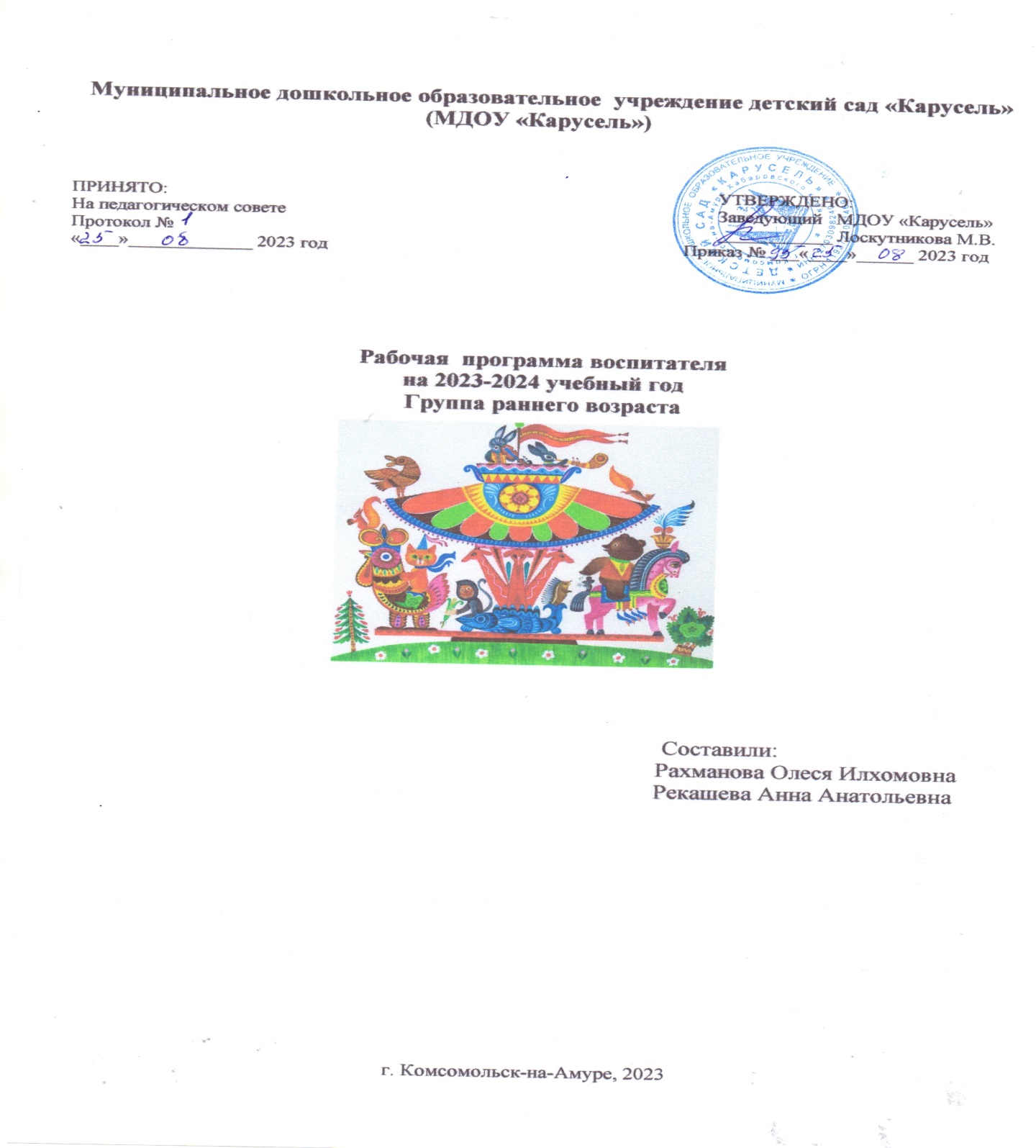 Содержание:1 Целевой раздел.1.1.Пояснительная записка.Рабочая программа воспитателя основана на образовательной программы дошкольного образования муниципального   дошкольного образовательного учреждения  детский сад «Карусель» ,которая  спроектирована (далее Программа)  в соответствии с Федеральными государственными образовательными стандартами дошкольного образования (далее ФГОС ДО), Федеральной образовательной программой дошкольного образования (далее ФОП ДО), особенностями образовательного учреждения, региона и муниципалитета, образовательных потребностей     воспитанников	и запросов родителей (законных представителей).Программа разработана в соответствии с:Конвенция о правах ребенка (одобрена Генеральной Ассамблеей ООН 20.11.1989) (вступила в силу для СССР 15.09.1990) https://www.consultant.ru/document/cons_doc_LAW_9959/Федеральный закон от 29 декабря 2012 г. № 273-ФЭ (актуальная ред.) «Об образовании в Российской Федерации» http://www.consultant.ru/document/cons_doc_LAW_140174/Федеральный закон 24 июля 1998 г. № 124-ФЗ (актуальная ред. от   14.07.2022) «Об основных гарантиях прав ребенка в Российской Федерации» http://www.consultant.ru/document/cons_doc_LAW_19558/.Приказ Министерства образования и науки Российской Федерации от 17 октября 2013 г. № 1155 (ред. от 08.11.2022) «Об утверждении федерального государственного образовательного стандарта дошкольного образования» (зарегистрирован Минюстом России 14 ноября 2013 г., регистрационный № 30384) https://www.consultant.ru/document/cons_doc_LAW_154637/Постановление Правительства Российской Федерации от 21.02.2022 № 225«Об утверждении номенклатуры должностей педагогических работников организаций, осуществляющих образовательную деятельность, должностей руководителей образовательных организаций» http://publication.pravo.gov.ru/Document/View/0001202202220042.Постановление Главного государственного санитарного врача Российской Федерации от 28 сентября 2020 года № 28 Об утверждении санитарных правил СП 2.4.3648-20 «Санитарно-эпидемиологические требования к организациям воспитания и обучения, отдыха и оздоровления детей и молодежи» http://publication.pravo.gov.ru/Document/View/0001202012210122.Постановление Главного государственного санитарного врача Российской Федерации от 27 октября 2020 г. № 32 Об утверждении санитарных правил и норм СанПиН 2.3/2.4.3590-20 «Санитарно- эпидемиологические требования к организации общественного питания населения» http://publication.pravo.gov.ru/Document/View/0001202011120001.Постановление Главного государственного санитарного врача Российской Федерации от 28 января 2021 г. № 2 Об утверждении санитарных правил инорм СанПиН 1.2.3685-21 «Гигиенические нормативы и требования к обеспечению безопасности и (или) безвредности для человека факторов среды обитания» http://publication.pravo.gov.ru/Document/View/0001202102030022.Приказ Министерства просвещения Российской Федерации от 31.07.2020 № 373 «Об утверждении Порядка организации и осуществления образовательной деятельности по основным общеобразовательным программам - образовательным программам дошкольного образования» (Зарегистрирован 31.08.2020г59599)http://publication.pravo.gov.ru/Document/View/0001202009010021.Приказ Министерство здравоохранения и социального развития Российской Федерации от 26 августа 2010 г. № 761н (ред. от 31.05.2011) «Об утверждении Единого квалификационного справочника должностей руководителей, специалистов и служащих, раздел «Квалификационные характеристики должностей работников образования» (Зарегистрирован в Минюсте России 6 октября 2010г.№ 18638)  http://www.consultant.ru/document/cons_doc_LAW_105703/.Приказ Министерства образования и науки Российской Федерации от 22.12.2014 № 1601 (ред. от 13.05.2019) «О продолжительности рабочего времени (нормах часов педагогической работы за ставку заработной платы) педагогических работников и о порядке определения учебной нагрузки педагогических работников, оговариваемой в трудовом договоре» (Зарегистрировано в Минюсте России 25.02.2015 № 36204) http://www.consultant.ru/document/cons_doc_LAW_175797/.Приказ Министерства образования и науки Российской Федерации от 11 мая 2016 г. № 536 Об утверждении особенностей режима рабочего времени и времени отдыха педагогических и иных работников организаций, осуществляющих образовательную деятельность http://publication.pravo.gov.ru/Document/View/0001201606030031?rangeSize=1.Постановление Правительства Российской Федерации от 14.05.2015 № 466 (ред. от 07.04.2017) «О ежегодных основных удлиненных оплачиваемых отпусках» http://www.consultant.ru/document/cons_doc_LAW_179568/.Приказ Министерства образования и науки Российской Федерации от 07.04.2014 № 276 (ред. от 23.12.2020) Об утверждении Порядка проведения аттестации педагогических работников организаций, осуществляющих образовательную деятельность http://www.consultant.ru/document/cons_doc_LAW_163666/.Приказ Министерства образования и науки Российской Федерации от 20 сентября 2013 г. № 1082 «Об утверждении Положения о психолого-медико-педагогической комиссии» https://docs.edu.gov.ru/document/f9ac867f68a01765ef9ce94ebfe9430e/Программа позволяет	реализовать	основополагающие функции дошкольного образования:обучение и воспитание ребёнка дошкольного возраста как гражданина Российской Федерации, формирование основ его гражданской и культурной идентичности на соответствующем его возрасту содержании доступнымисредствами;создание единого ядра содержания дошкольного образования (далее - ДО), ориентированного на приобщение детей к традиционным духовно- нравственным и социокультурным ценностям российского народа, воспитание подрастающего поколения как знающего и уважающего историю и культуру своей семьи, большой и малой Родины;создание единого образовательного пространства воспитания и обучения детей от 2-х лет до поступления в общеобразовательную организацию, обеспечивающего ребёнку и его родителям (законным представителям) равные, качественные условия ДО, вне зависимости от места проживания.1.1.1 Цели и задачи реализации Программы.Цели и задачи деятельности ДОО по реализации Программы определены на основе требований ФГОС ДО и ФОП ДО.Цели ФГОС ДО:повышение социального статуса дошкольного образования;обеспечение государством равенства возможностей для каждого ребенка в получении качественного дошкольного образования;обеспечение государственных гарантий уровня и качества дошкольного образования на основе единства обязательных требований к условиям реализации образовательных программ дошкольного образования, их структуре и результатам их освоения;сохранение единства образовательного пространства Российской Федерации относительно уровня дошкольного образования.Задачи ФГОС ДО:охрана и укрепление физического и психического здоровья детей, в том числе их эмоционального благополучия;обеспечение равных возможностей для полноценного развития детей в возрасте от 2 до 7 лет независимо от пола, нации, языка, социального статуса, психофизиологических и других особенностей (в том числе ограниченных возможностей здоровья);обеспечение преемственности целей, задач и содержания Программы и программ начального общего образования;создание благоприятных условий развития детей в соответствии с их возрастными и индивидуальными особенностями и склонностями, развития способностей и творческого потенциала каждого ребенка как субъекта отношений с самим собой, другими детьми, взрослыми и миром;объединение обучения и воспитания в целостный образовательный процесс на основе духовно-нравственных и социокультурных ценностей и принятых в обществе правил и норм поведения в интересах человека, семьи, общества;формирование общей культуры личности детей, в том числе ценностей здорового образа жизни, развития их социальных, нравственных, эстетических, интеллектуальных, физических качеств, инициативности, самостоятельности и ответственности ребенка, формирования предпосылок учебной деятельности;обеспечения вариативности и разнообразия содержания Программ и организационных форм дошкольного образования, возможности формирования Программ различной направленности с учетом образовательных потребностей, способностей и состояния здоровья детей;формирование образовательной среды, соответствующей возрастным, индивидуальным, психологическим и физиологическим особенностям детей, с максимальным привлечением к сетевому взаимодействию объектов социокультурного окружения и их ресурсов; обеспечение психолого-педагогической поддержки семьи и повышения компетентности родителей (законных представителей) в вопросах развития и образования, охраны и укрепления здоровья детей.Целью Программы: является разностороннее развитие ребёнка в период дошкольного детства с учётом возрастных и индивидуальных особенностей на основе духовно-нравственных ценностей российского народа, исторических и национально-культурных традиций. К традиционным российским духовно-нравственным ценностям   относятся, прежде всего, жизнь, достоинство, права и свободы человека,. патриотизм, гражданственность, служение Отечеству и ответственность за его судьбу, высокие нравственные идеалы, крепкая семья, созидательный труд, приоритет духовного над материальным, гуманизм, милосердие, справедливость, коллективизм, взаимопомощь и взаимоуважение, историческая память и преемственность поколений, единство народов России.Цель Программы достигается через решение следующих задач:обеспечение единых для Российской Федерации содержания ДО и планируемых результатов освоения образовательной программы ДО;приобщение детей (в соответствии с возрастными особенностями) к базовым ценностям российского народа - жизнь, достоинство, права и свободы человека, патриотизм, гражданственность, высокие нравственные идеалы, крепкая семья, созидательный труд, приоритет духовного над материальным, гуманизм, милосердие, справедливость, коллективизм, взаимопомощь и взаимоуважение, историческая память и преемственность поколений, единство народов России; создание условий для формирования ценностного отношения к окружающему миру, становления опыта действий и поступков на основе осмысления ценностей;построение (структурирование) содержания образовательной деятельности на основе учёта возрастных и индивидуальных особенностей развития;создание условий для равного доступа к образованию для всех детей дошкольного возраста с учётом разнообразия образовательных потребностей и индивидуальных возможностей;охрана и укрепление физического и психического здоровья детей, в том числе их эмоционального благополучия;обеспечение развития физических, личностных, нравственных качеств и основ патриотизма, интеллектуальных и художественно-творческих способностей ребёнка, его инициативности, самостоятельности и ответственности;обеспечение психолого педагогической поддержки семьи и повышение компетентности родителей (законных представителей) в вопросах воспитания, обучения и развития, охраны и укрепления здоровья детей, обеспечения их безопасности;достижение детьми на этапе завершения ДО уровня развития, необходимого и достаточного для успешного освоения ими образовательных программ начального общего образования.Часть, формируемая участниками образовательных отношенийСодержание образовательной деятельности в дошкольном учреждении обогащается за счет содержания парциальных программ, дополнительных образовательных услуг (на бесплатной основе), приоритетного направления и инновационной деятельности.Приоритетное направление деятельности  МДОУ «Карусель» – художественно-эстетическое развитие дошкольников. Цель приоритетного направления: создать систему работы по художественно-эстетическому развитию, обеспечивающую эмоциональное благополучие каждого ребенка, развитие его духовного, творческого потенциала, создание условий для его самореализации и творческого развития. Формирование у детей раннего возраста эстетического отношения и художественно – творческих способностей в изобразительной деятельности.Инновационная деятельность дошкольного учреждения проходит в двух направлениях:1. Экологическое и природоведческое воспитание детей дошкольного возраста.Основная цель инновационной деятельности ДОУ: приобщение детей к изучению природы родной страны, через художественное-этетическое развитие и поисково-познавательную деятельность.Задачи:-воспитание гуманного отношения к природе (нравственное воспитание)-формирование системы экологических знаний и представлений (интеллектуальное развитие).-поддержание у детей инициативы, сообразительности пытливости, самостоятельности оценочного и критического отношения к миру.-развитие эстетических чувств (умения видеть и прочувствовать красоту природы, восхититься ею, желание сохранить)-участие детей в посильной для них деятельности по уходу за растениями и животными, по охране и защиты природыОсновные  направления экологического и природоведческого воспитания- воспитание у детей любви к родному краю, к природному наследию родного края- обеспечение детей информацией об окружающем мире  - создание развивающей предметно-пространственной среды;- взаимодействие с родителями по экологическому и природоведческому воспитанию;- взаимодействие с социумом (с краеведческим музеем, художественным музеем, библиотекой им. Островского).Данное направление реализуется посредством использования  современных развивающих технологий и парциальных программ:  2. Профориентационная  работа с воспитанниками.Авторская программа  « Ознакомление дошкольников с железной дорогой и профессиями железнодорожного транспорта»Цель: выстраивание в ДОУ целенаправленной, систематической работы по ранней профессиональной ориентации.Задачи:1. Познакомить воспитанников с историей развития железной дороги и ее ролью в современном обществе.2. Формировать систему знаний детей о видах железнодорожного транспорта и разнообразии железнодорожных профессий.3. Создать предметно-развивающую среду, способствующую освоению знаний о железной дороге и становлению устойчивого интереса к профессиям железнодорожников.4. Формирование элементарных представлений об общественной значимости той или иной железнодорожной профессии.5. Сформировать практические навыки безопасного поведения детей вблизи железнодорожных объектов.6. Активизировать мотивационные и волевые процессы детей дошкольного возраста, непосредственно влияющие на эффективное формирование эмоционально-положительного отношения к профессии железнодорожников.7.  Координировать условия ДОУ и семьи для создания  оптимальных условий сознательного выбора будущей железнодорожной специальности детей.8. Активизировать пропагандистскую деятельность среди родителей посредством включения в воспитательно-образовательный процесс.9. Способствовать воспитанию у детей гордости за своих родителей, работающих на железнодорожном транспорте.10. Организовать активное взаимодействие ДОУ с учреждениями и предприятиями ОАО «РЖД». 1.1.2 Принципы и подходы к формированию ПрограммыПрограмма построена на принципах и подходах ДО, установленных ФГОС ДО:1) полноценное проживание ребёнком всех этапов детства (младенческого, раннего и дошкольного возрастов), обогащение (амплификация) детского развития;2) построение образовательной деятельности на основе индивидуальных особенностей каждого ребёнка, при котором сам ребёнок становится активным в выборе содержания своего образования, становится субъектом образования;3) содействие и сотрудничество детей и родителей (законных представителей), совершеннолетних членов семьи, принимающих участие в воспитании детей младенческого, раннего и дошкольного возрастов, а также педагогических работников (далее вместе - взрослые);4) признание ребёнка полноценным участником (субъектом) образовательных отношений;5) поддержка инициативы детей в различных видах деятельности;6) сотрудничество ДОО с семьей;7) приобщение детей к социокультурным нормам, традициям семьи, общества и государства;8) формирование познавательных интересов и	познавательных действий ребёнка в различных видах деятельности;9) возрастная адекватность дошкольного образования (соответствие условий, требований, методов возрасту и особенностям развития);10) учёт этнокультурной ситуации развития детей.1.1.3 Значимые для разработки и реализации программы характеристики.Общие сведения о режиме работы группы, о коллективе детей и родителях (законных представителей)Режим работы группы: 12часов (с 7.00 до 19.00 час) при пятидневной рабочей неделе. Выходные дни: суббота, воскресенье, общероссийские праздничные дни. Учебный год в дошкольном учреждении составляет 9 месяцев (сентябрь - май), в летнее время (каникулы), непрерывная образовательная деятельность не организуется, процесс воспитания и развития реализуется через совместную деятельность.Основными участниками реализации программы являются: дети раннего возраста с 1 до 3 лет, родители (законные представители) и педагоги.Группа раннего возраста общеразвивающей направленности, укомплектована по разновозрастному принципу, списочный состав  25  детей.Характеристика особенностей развития детей (от одного года до трех лет)Ранний возраст (от одного года до трех лет)Вторая группа детей раннего возраста (второй год жизни)Росто-весовые характеристикиВес двухлетнего ребенка составляет одну пятую веса взрослого человека. К двум годам мальчики набирают вес до 13,04 кг, девочки - 12,6 кг. Ежемесячная прибавка в весе составляет 200-250 граммов, а в росте 1 см. К двум годам длина тела мальчиков достигает 88,3 см, а девочек - 86,1 см.Функциональное созреваниеПродолжаются рост и функциональное развитие внутренних органов, костной, мышечной и центральной нервной системы. Повышается работоспособность нервных центров. Общее время сна, практически полностью подчиненного суточной ритмике, составляет 11-12 часов.Развитие центральной нервной системы на этом этапе характеризуется замедлением ростовых процессов, снижением скорости увеличения объема головного мозга и формированием нервных связей.Начиная с 16-18-ти месяцев уровень развития мускулатуры и нервной системы обеспечивает рефлекторную деятельность по контролю выделительной системы. К двум годам у большинства детей ночное мочеиспускание прекращается, хотя время от времени оно может повторяться у многих из них и гораздо позднее в результате нарушения привычных видов повседневной активности, на фоне болезни, в случаях перевозбуждения ребенка или испуга.Развитие моторики. Развитие моторики является определяющим для всего психического развития. Преимущественно формируется подкорковый уровень организации движения, включающий формирование ритма, темпа, тонуса. Все движения формируются на основании ритмической картины, соответственно, чрезвычайно важно формировать ритмичность (движения под ритм; режим дня; чередование активности и отдыха). Подавляющие большинство детей (90%) может хорошо ходить (в год и два месяца); строить башню из двух кубиков (в полтора года); подниматься по ступенькам (в год и десять месяцев); пинать мяч (к двум годам). На развитие основных движений ребенка частично влияют пропорции его тела: короткие ноги, длинное туловище, большая голова. Ребенок до полутора лет часто падает при ходьбе, не всегда может вовремя остановиться, обойти препятствие. Несовершенна и осанка. Вследствие недостаточного развития мышечной системы ребенку трудно долго выполнять однотипные движения, например, ходить с мамой «только за ручку». Постепенно ходьба совершенствуется. Дети учатся свободно передвигаться на прогулке: они взбираются на бугорки, ходят по траве, перешагивают через небольшие препятствия, например, палку, лежащую на земле. Исчезает шаркающая походка. В подвижных играх и на музыкальных занятиях дети делают боковые шаги, медленно кружатся на месте. Даже в начале второго года дети много лазают: взбираются на горку, на диванчики, а позже (приставным шагом) и на шведскую стенку. Они также перелезают через бревно, подлезают под скамейку, пролезают через обруч. После полутора лет у малышей кроме основных развиваются и подражательные движения (мишке, зайчику). В простых подвижных играх и плясках дети привыкают координировать свои движения и действия друг с другом. В полтора года дети способны рисовать каракули, а к двум годам могут нарисовать прямую линию. Дети все лучше контролируют простые движения, а затем объединяют их во все более сложные и согласованные системы.Психические функции. Восприятие становится ведущей психической функцией. Совершенствуется зрительное восприятие и становится ведущим. Вместе с тем, дети полутора – двух лет не могут одновременно воспринимать объект в целом и отдельные его части. В области восприятия происходит формирование перцептивных действий и предметных эталонов. Функция перцептивных действий - ориентировочная, обследование перцептивных свойств объекта на основе эталонов. Формирование наглядно-действенного мышления как отражения скрытых сущностных связей и отношений объектов происходит на основе развития восприятия и в ходе овладения ребенком предметно-орудийными действиями. Первоначально перцептивные действия представляют собой развернутые внешние действия. По мере овладения речью восприятие начинает приобретать черты произвольности. Слово начинает регулировать восприятие ребенка. По мере взросления и накопления опыта дети приобретают способность принимать и одновременно перерабатывать все больше информации, сопоставляя знание о части и целом. Появляются зачатки экспериментирования. Физический опыт становится основой обобщений. Последовательность овладения обобщениями: на основании цвета (от года до года и семи месяцев); на основании формы (от полутора до двух лет); функциональные обобщения (от двух до трех лет).В ходе формирования умения использовать орудия ребенок проходит четыре стадии: целенаправленных проб, «подстерегания», навязчивого вмешательства, объективной регуляции. Особенности предметной деятельности: педантизм, рука подстраивается под предмет, функциональная сторона действия опережает операциональную (знание действия опережает его реализацию). Логика развития действия: неспецифичные действия - функциональные действия - выделение способа действия - перенос действия (с одного предмета на другой, из одной ситуации в другую). Предметно-орудийные действия формируются только в сотрудничестве со взрослым. Функции взрослого в формировании предметных действий: показ, совместные действия, поощрение активных проб ребенка, словесные указания. Предметная деятельность становится основой развития наглядно-образного мышления через представления о цели действия и ожидаемом результате, выделение соотношений и связей между предметами, условий реализации действий.Второй год жизни - период интенсивного формирования речи, где можно выделить два основных этапа. Первый (от года до года и шести-восьми месяцев) - переходный, со следующими особенностями: интенсивное развитие понимания, активной речи почти нет; активная речь своеобразна по лексике, семантике, фонетике, грамматике, синтаксису. Второй период (от года и восьми месяцев до трех лет) - практическое овладение речью. Связи между предметом (действием) и словами, их обозначающими, формируются значительно быстрее, чем в конце первого года («взрыв наименований»). При этом понимание речи окружающих по-прежнему опережает умение говорить. Установлена четкая зависимость между качеством языковой стимуляции в домашнем окружении ребенка и развитием его речи. Дети усваивают названия предметов, действий, обозначения некоторых качеств и состояний. Благодаря этому можно организовать деятельность и поведение малышей, формировать и совершенствовать восприятие, в том числе составляющие основу сенсорного воспитания. Самые первые слова обозначают те предметы, с которыми ребенок может играть (мяч, машинка и т. п.). Поскольку в окружении каждого ребенка набор предметов, с которыми он может так или иначе взаимодействовать, различен, то и первоначальный словарный запас каждого ребенка уникален. Научившись употреблять слова применительно к определенной ситуации, дети вскоре начинают использовать их в описаниях других ситуаций, не замечая производимой нередко подмены их истинного значения. В процессе разнообразной деятельности со взрослыми дети усваивают, что одно и то же действие может относиться к разным предметам:«надень шапку, надень колечки на пирамидку и т.д.». Важным приобретением речи и мышления является формирующаяся на втором году жизни способность обобщения. Слово в сознании ребенка начинает ассоциироваться не с одним предметом, а обозначать все предметы, относящиеся к этой группе, несмотря на различие по цвету, размеру и даже внешнему виду (кукла большая и маленькая). Активный словарь на протяжении года увеличивается неравномерно. К полутора годам он равен примерно 20-30 словам. После года и восьми - десяти месяцев происходит скачок, и активно используемый словарь состоит теперь из 200-300 слов. В нем много глаголов и существительных, встречаются простые прилагательные и наречия (тут, там, туда и т. д.), а также предлоги. Упрощенные слова («ту-ту», «ав-ав») заменяются обычными, пусть и несовершенными в фонетическом отношении. После полутора лет ребенок чаще всего воспроизводит контур слова (число слогов), наполняя его звуками-заместителями, более или менее близкими по звучанию слышимому образцу.У двухлетних детей предметная игра становится более сложной, содержательной. В полтора года дети узнают о предназначении многих вещей, закрепленном в культуре их социального окружения, и с этих пор игра становится все более символической. Образы, которые используют дети в своих играх, похожи на реальные предметы. Этапы развития игры в раннем детстве: на первом этапе (один год) игра носит узко-подражательный характер, представляет собой специфическое манипулирование предметом, сначала строго определенным, который показал взрослый, а затем и другими. На втором этапе репертуар предметных действий расширяется, и уже не только сам предмет, но и указание взрослого вызывают действия и сложные цепочки действий. На третьем этапе (от полутора до трех лет) возникают элементы воображаемой ситуации, составляющей отличительную особенность игры: замещение одного предмета другим.Навыки. Дети осваивают действия с разнообразными игрушками: разборными (пирамиды, матрешки и др.), строительным материалом и сюжетными игрушками (куклы с атрибутами к ним и пр.). Эти действия ребенок воспроизводит и после показа взрослого, и путем отсроченного подражания. Постепенно, из отдельных действий складываются «цепочки», и малыш учится доводить предметные действия до результата: заполняет колечками всю пирамиду, подбирая их по цвету и размеру, из строительного материала возводит по образцу забор, паровозик, башенку и другие несложные постройки. Дети активно воспроизводят бытовые действия, доминирует подражание взрослому. Дети начинают переносить разученное действие с одной игрушкой (кукла) на другие (мишки, зайцы и другие мягкие игрушки); они активно ищут предмет, необходимый для завершения действия (одеяло, чтобы уложить куклу спать; мисочку, чтобы накормить мишку).Коммуникация и социализация. Формируется ситуативно-деловое общение со взрослым, основными характеристиками которого являются: стремление привлечь внимание к своей деятельности; поиск оценки своих успехов; обращение за поддержкой в случае неуспеха; отказ от «чистой» ласки, но принятие ее как поощрение своих достижений. Принципиально важной является позиция ребенка ориентации на образец взрослого, позиция подражания и сотрудничества, признания позитивного авторитета взрослого. Формирования эмоциональной привязанности: индивидуализация привязанности; снижение сепарационной тревоги. Появляются первые социальные эмоции, возникающие преимущественно по типу заражения: сочувствие, сорадование. На втором году жизни у детей при направленной работе взрослого формируются навыки взаимодействия со сверстниками: появляется игра рядом; дети могут самостоятельно играть друг с другом в разученные ранее при помощи взрослого игры («Прятки», «Догонялки»). Однако несовершенство коммуникативных навыков ведет к непониманию и трудностям общения. Ребенок может расплакаться и даже ударить жалеющего его. Он активно протестует против вмешательства в свою игру. Игрушка в руках другого гораздо интереснее для малыша, чем та, что стоит рядом. Отобрав ее у соседа, но не зная, что делать дальше, малыш ее просто бросает. Общение детей в течение дня возникает, как правило, в процессе предметно-игровой деятельности и режимных моментах, а поскольку предметно-игровые действия и самообслуживание только формируются, самостоятельность, заинтересованность в их выполнении следует всячески оберегать. Детей приучают соблюдать «дисциплину расстояния», и они осваивают умение играть и действовать рядом, не мешая друг другу, вести себя в группе соответствующим образом: не лезть в тарелку соседа, подвинуться на диванчике, чтобы мог сесть еще один ребенок, не шуметь в спальне и т.д. При этом они пользуются простыми словами: «на» («возьми»), «дай», «пусти», «не хочу» и др.Саморегуляция. Овладение туалетным поведением. Формирование основ регуляции поведения. В речи появляются оценочные суждения: «плохой, хороший, красивый». Ребенок овладевает умением самостоятельно есть любые виды пищи, умыться и мыть руки, приобретает навыки опрятности. Совершенствуется самостоятельность детей в предметно-игровой деятельности и самообслуживании. С одной стороны, возрастает самостоятельность ребенка во всех сферах жизни, с другой — он осваивает правила поведения в группе (играть рядом, не мешая другим, помогать, если это понятно и несложно). Все это является основой для развития в будущем совместной игровой деятельности.Личность. Появляются представления о себе, в том числе как представителе пола. Разворачиваются ярко выраженные процессы идентификации с родителями. Формируются предпосылки самосознания через осуществление эффективных предметных действий.Первая младшая группа (третий год жизни)Росто-весовые характеристикиСредний вес мальчиков составляет 14,9 кг, девочек – 14,8 кг. Средняя длина тела у мальчиков до 95,7 см, у девочек – 97,3 см.Функциональное созреваниеПродолжаются рост и функциональное развитие внутренних органов, костной, мышечной и центральной нервной системы. Совершенствуются формы двигательной активности.Развитие моторики. Дифференциация развития моторики у мальчиков и девочек. У мальчиков опережающее развитие крупной моторики (к трем годам мальчики могут осваивать езду на велосипеде); у девочек опережающее развитие мелкой моторики (координированные действия с мелкими предметами).Психические функции. Продолжает развиваться предметная деятельность, ситуативно-деловое общение ребенка со взрослым; совершенствуются восприятие, речь, начальные формы произвольного поведения, игры, наглядно-действенное мышление. Развитие предметной деятельности связано с усвоением культурных способов действия с различными предметами. Развиваются действия соотносящие и орудийные. Умение выполнять орудийные действия развивает произвольность, преобразуя натуральные формы активности в культурные на основе предлагаемой взрослыми модели, которая выступает в качестве не только объекта подражания, но и образца, регулирующего собственную активность ребенка. В ходе совместной со взрослыми предметной деятельности продолжает развиваться понимание речи. Слово отделяется от ситуации и приобретает самостоятельное значение. Дети продолжают осваивать названия окружающих предметов, учатся выполнять простые словесные просьбы взрослых в пределах видимой наглядной ситуации. Количество понимаемых слов значительно возрастает. Совершенствуется регуляция поведения в результате обращения взрослых к ребенку, который начинает понимать не только инструкцию, но и рассказ взрослых.Интенсивно развивается активная речь детей. К трем годам они осваивают основные грамматические структуры, пытаются строить простые предложения, в разговоре со взрослым используют практически все части речи. Активный словарь достигает примерно 1000-1500 слов. К концу третьего года жизни речь становится средством общения ребенка со сверстниками.К третьему году жизни совершенствуются зрительные и слуховые ориентировки, что позволяет детям безошибочно выполнять ряд заданий: осуществлять выбор из двух-трех предметов по форме, величине и цвету; различать мелодии; петь. Совершенствуется слуховое восприятие, прежде всего фонематический слух. К трем годам дети воспринимают все звуки родного языка, но произносят их с большими искажениями.Основной формой мышления становится наглядно-действенная. Ее особенность заключается в том, что возникающие в жизни ребенка проблемные ситуации разрешаются путем реального действия  с предметами.  Размышляя об  отсутствующих людях  или предметах, дети начинают использовать их образы. Третий год жизни знаменуется появлением символического мышления - способности по запечатленным психологическим образам-символам предметов воспроизводить их в тот или иной момент. Теперь они могут проделывать некоторые операции не с реальными предметами, а с их образами, и эти мысленные операции - свидетельство значительно более сложной, чем прежде, работы детского мышления. Переход от конкретно-чувственного «мышления» к образному может осуществляться на протяжении двух лет.Детские виды деятельности. В этом возрасте у детей формируются новые виды деятельности: игра, рисование, конструирование. Игра носит процессуальный характер, главное в ней - действия. Они совершаются с игровыми предметами, приближенными к реальности. В середине третьего года жизни появляются действия с предметами-заместителями. Появление собственно изобразительной деятельности обусловлено тем, что ребенок уже способен сформулировать намерение изобразить какой-либо предмет. Типичным является изображение человека в виде «головонога» - окружности и отходящих от нее линий.Коммуникация и социализация. На третьем году жизни отмечается рост автономии и изменение отношений со взрослым, дети становятся самостоятельнее. Начинает формироваться критичность к собственным действиям.Саморегуляция. Для детей этого возраста характерна неосознанность мотивов, импульсивность и зависимость чувств и желаний от ситуации. Дети легко заражаются эмоциональным состоянием сверстников. Однако в этот период начинает складываться и произвольность поведения. Она обусловлена развитием орудийных действий и речи.Личность. У детей появляются чувства гордости и стыда, начинают формироваться элементы самосознания, связанные с идентификацией с именем и полом. Ребенок осознает себя как отдельного человека, отличного от взрослого. У него формируется образ Я. Завершается ранний возраст кризисом трех лет, который часто сопровождается рядом отрицательных проявлений: негативизмом, упрямством, нарушением общения со взрослым и др. Кризис может продолжаться от нескольких месяцев до двух лет.В таблице представлены психологические особенности детей раннего возрастаИндивидуальные особенности детей раннего возрастаС детьми, которые находятся под наблюдением у врачей-специалистов (по рекомендации врача) проводится следующая работа:- С нарушением зрения - соблюдается освещение группы, проводятся упражнения для глаз, не ставятся на подоконниках большие горшки с цветами, исключается конфликт между детьми.- РЭП- соблюдается благоприятный микроклимат в группе, исключается травма головы, исключаются конфликты между детьми.- С нарушениями в почках - избегать переохлаждения, исключены водные закаливающие процедуры, кроватка ребёнка вдалеке от окна и дверей.- Функциональный шум сердца - ограничение физических нагрузок в непосредственно-образовательной  деятельности по физической культуре, на утренней гимнастике, в подвижных играх.- Переболевшие пневмонией и часто болеющие - избегать переохлаждения, исключить упражнения с форсированием дыхания, ограничение  закаливаний.При организации НОД, в организованной совместной и самостоятельной деятельности учитываем индивидуальные особенности детей: уровень нервно-психического развития ребёнка, группу здоровья, наличие у детей хронических заболеваний, особенности семей воспитанников.В связи с тем, что набор детей в группу раннего возраста осуществляется с июня 2023 года, диагностика детей по картам нервно-психического развития детей будет проводиться в течение года по эпикризным срокам с оформлением результатов в отдельную папку.Социальный статус родителей группы Социальными заказчиками реализации образовательной программы как комплекса образовательных услуг выступают  родители воспитанников как гаранты реализации прав ребенка на уход, присмотр и оздоровление, воспитание и обучение. Сведения о родителях:Ежегодный анализ социального статуса семей воспитанников позволяет обеспечить адресную поддержку семей различных категорий в вопросах развития и образования, охраны и укрепления здоровья детей, их   непрерывное сопровождение.Особые условия осуществления образовательного процесса с учетом регионального компонентаОрганизация образовательного процесса в дошкольном учреждении строится с учетом национально-культурных, демографических, климатических особенностей. В процессе организации различных видов детской деятельности дети получают информацию о климатических особенностях г. Комсомольска-на-Амуре, Хабаровского края, об особенностях растительного и животного мира Хабаровского края, знакомятся с традициями и обычаями коренных народов, историей родного края. Педагогический процесс направляется педагогами на формирование культуры межнациональных отношений. Воспитатели учитывают при построении отношений национальное сознание ребят, особенности межнационального общения и взаимодействия. Данная работа помогает воспитанникам безболезненно достигать взаимопонимание и согласие в совместной деятельности со сверстниками и взрослыми. Одной из задач коллектива является формирование у дошкольников толерантности к людям другой национальности и формирование у детей любых национальностей любви к Родине.Учет особенностей климата Комсомольска-на-АмуреМДОУ «Карусель» расположено в зоне умеренно-континентального климата с умеренным теплым летом и холодной зимой. Зима длится долгих 5 месяцев, самый суровый из которых – январь. Снег выпадает в конце октября и держится до конца апреля. Весна, чаще холодная и длится не больше полутора месяцев. Летом преобладают восточные муссонные влажные ветры. Осень в Комсомольске-на-Амуре обычно теплая и солнечная. Среднемесячная температуравоздуха самого холодного месяца (январь): -28,90 °C, самого теплого (июль): +25,70 °C. Эти факторы учитываются и при составлении комплексно-тематического  плана работы, при составлении режима дня и определении кратности и длительности  прогулки. Продолжительность прогулки детей в зимнее время устанавливается в соответствии с климатическими условиями Хабаровского края. При температуре воздуха ниже -15°C и скорости ветра более 7 м/с продолжительность прогулки сокращается1.1.4 Планируемые результаты освоения ПрограммыВ соответствии с ФГОС ДО специфика дошкольного детства и системные особенности ДО  делают 	неправомерными 	требования 	от 	ребенка дошкольного 	возраста конкретных  образовательных 	достижений. 	Поэтому 	результаты 	освоения Федеральной программы  представлены в виде целевых ориентиров ДО и представляют собой возрастные характеристики  возможных достижений ребенка к завершению ДО.   Реализация  образовательных  целей  и  задач  Федеральной  программы  направлена  на  достижение  целевых  ориентиров  ДО,  которые  описаны  как  основные  характеристики  развития  ребенка.  Основные характеристики развития ребенка представлены в виде перечисления возможных  достижений воспитанников на разных возрастных этапах дошкольного детства.   В  соответствии  с  периодизацией  психического  развития  ребенка  согласно  культурно - исторической  психологии,  дошкольное  детство  подразделяется  на  три  возраста:  младенческий  (первое и второе полугодия жизни), ранний (от 1 года до 3 лет) и дошкольный возраст (от 3 до 7  лет).    Обозначенные в Федеральной программе возрастные ориентиры «к одному году», «к трем,  четырем,  пяти,  шести годам»  имеют  условный характер,  что  предполагает  широкий  возрастной  диапазон  для  достижения  ребенком  планируемых  результатов.  Это  связано  с  неустойчивостью,  гетерохронностью и индивидуальным темпом психического развития детей в дошкольном детстве,  особенно при прохождении критических периодов. По 	этой 	причине ребенок может продемонстрировать   обозначенные   в   планируемых   результатах   возрастные   характеристики  развития раньше или позже заданных возрастных ориентиров.   Степень выраженности  возрастных характеристик возможны достижений может  различаться  у  детей  одного  возраста  по  причине  высокой  индивидуализации  их  психического  развития  и  разных  стартовых  условий  освоения  образовательной  программы.  Обозначенные  различия   не   должны   быть   констатированы   как   трудности   ребенка   в   освоении   основной  образовательной программы Организации и не подразумевают его включения в соответствующую  целевую группу.Планируемые результаты в раннем возрастеЧасть, формируемая участниками образовательных отношений, планируемые результаты освоения парциальных программ, инновационной              деятельности1.1.5 Особенности организации педагогической диагностики и мониторингаМониторинг осуществляется в форме регулярных наблюдений педагога за детьми в повседневной жизни и в процессе непосредственно образовательной деятельности с ними. Наблюдение ставит своей целью выстраивание индивидуального маршрута развития ребенка, отслеживание динамики его продвижения и последующее осуществление коррекции. Мониторинг в форме наблюдения проводится на протяжении всего учебного года (приложение №1). Выявленные показатели развития ребенка фиксируются педагогом. Итоговые результаты подводятся в конце учебного года (май). Критерии педагогической диагностики  по  образовательным областями с учетом возрастных особенностей детей представлены в приложении № 2. Фиксация показателей развития выражается в словесной (опосредованной) форме: не сформирован; находится на стадии становления; сформирован.Фиксация показателей развития выражается в словесной (опосредованной) форме:Не сформирован; находится на стадии становления; сформирован.Результаты диагностики не всегда являются показателями успешной или неуспешной образовательной работы педагога с ребенком (следует учитывать значительное число факторов, влияющих на результат: состояние здоровья ребенка, степень благополучия семейной ситуации, длительность пребывания в ДОО и др.).Развитие детей  раннего  возраста, воспитывающихся в группе систематически контролируется воспитателями.В организации контроля  за развитием детей раннего возраста принимают участие заведующая, зам зав по ВМР,  медсестра, воспитатель группы раннего возраста.Воспитатель ведет листы адаптации детей к условиям ДОУ, составление карт развития и поведения детей (по показателям нервно-психического развития) и определение группы развития ребёнка по параметрам, разработанным К.Л. Печорой, Г. В. Пантюхиной, Л. Г. Голубевой.Цель контроля – определить фактический уровень развития каждого ребёнка и возрастной группы в целом. При этом выявляется правильность медико-педагогических воздействий, условий воспитания, качество всей воспитательной работы дошкольного учреждения.Систематический контроль позволяет обнаружить первоначальные отклонения в развитии ребёнка, его поведении, своевременно скорректировать воспитательные воздействия, а при планировании занятий учесть не только действующую программу, но и фактический уровень развития и поведения детей.Опираясь на материалы об особенностях психического развития детей раннего возраста, которые были разработаны Н.М. Щеловановым, Н.М. Аксариной, учитываем следующее:1. Чем младше ребёнок, тем быстрее он развивается, тем чаще требуется смена занятий, условий воспитания. Поэтому на первом году жизни степень зрелости малыша контролируется ежемесячно (в условиях семьи), на втором – один раз в квартал, на третьем – один раз в полгода в условиях ДОУ.2. У маленького ребёнка, как и у взрослого, все функции организма взаимосвязаны и воспринимаются в единстве: состояние здоровья, физическое, нервно-психическое развитие, поведение. Поэтому и контроль над ними проводится одновременно, исходя из результатов, намечается комплексный план оздоровительно-воспитательной работы.3. Развитие ребёнка идёт неравномерно: в различные возрастные периоды, определённые умения формируются наиболее интенсивно. Так, возрастной период жизни малыша от 1 года до 2 лет можно условно разделить на 4 периода развития:1г. 1мес. – 1г. 6мес.;1г. 4мес. – 1г. 6мес.;1г. 7мес. – 1г. 9мес.;1г. 10мес. – 2г.На третьем году жизни выделяются два периода в развитии ребёнка:2г. 1мес. – 2г. 6мес.; 2г. 7мес. – 3г.В каждом из них контролируется:Понимание речи.Активная речь.Сенсорное развитие.Игры и действия с предметами. Изобразительная деятельность. Конструктивная деятельность.Степень развития общих движений.Формирование навыков самостоятельности. Поведение.Помимо психического развития необходимо контролировать поведенческие реакции, такие как сон, аппетит, настроение, а так же индивидуальные особенности, некоторые черты личности ребёнка.Отклонения в поведении малыша могут быть результатом неправильных педагогических мер, применяемых родителями и воспитателями, но могут быть и симптомом заболевания. В этом случае необходимо проконсультироваться с врачом.В процессе контроля за нервно-психическим развитием детей могут быть использованы следующие основные методы:1)	Беседа с матерью.2)	Наблюдение за ребёнком в группе (выявляющее особенности его поведения).3)	Диагностика психического развития (выявление уровня НПР).От обычного наблюдения метод диагностики отличается тем, что контроль проводится по единой методике, иногда с помощью какого-либо материала в определённой ситуации, которая максимально приближена к естественным условиям жизни малыша. Важно установить близкий контакт с ребёнком, взрослый своим отношением должен внушить малышу уверенность в том, что предложенное задание ему по силам. Однако поведение взрослого при диагностике не совсем обычно: ему полагается не обучать ребёнка чему-либо, а только умело выявлять уже сформированные умения, не прибегая к подсказкам.Ребёнок, как правило, ждёт оценки со стороны взрослых. И если малыш хорошо справился с заданием, нужно похвалить его.Если ребёнок не выполняет задание по какой-либо из линий своего периода развития, воспитатель проверяет уровень его знаний и умений по этой же линии, но на возраст ниже. Уровень развития движений может определяться на занятиях гимнастикой, навыки самостоятельности при выполнении режимных моментов.Наблюдения за поведением детей проводятся ежедневно. В кризисные сроки результаты наблюдений заносятся в карту развития ребёнка.Методика диагностики уровня нервно-психического развития детей раннего возраста разработана авторами: К.Л. Печорой, Г.В. Пантюхиной, Л. Г. Голубевой. Ими так же разработаны «Карта развития и поведения ребёнка» и критерии оценки развития по кризисным возрастам «Показатели нервно-психического развития детей 1г. 3мес.-3 лет».При оценке уровня развития проставляется тот возраст, которому соответствует выявленный показатель. Так отмечаются опережение или задержка в развитии отдельных функций. За нормальное развитие ребёнка второго года жизни принимается формирование умений в пределах одного квартала, а на третьем году – в пределах полугодия.Для сравнения детей разного уровня развития разработана количественная оценка в виде групп развития. При этом учитывается степень опережения или задержки в развитии ребёнка, количество выполняемых детьми заданий соответственно показателям.По уровню развития дети распределены на три основные группы (четвёртая группа встречается редко и составляет примерно 1,25% детей).Впервой группе числятся дети с нормальным развитием, т.е. когда все показатели соответствуют календарному возрасту, а также с опережением развитии.Во вторую группу входят дети с первоначальной задержкой в развитии на один эпикризный срок (на втором году – 1 квартал, на третьем году – 1 полугодие).Третью группу составляют дети с более глубокой задержкой – на два эпикризных срока, а	четвёртую с ещё большей задержкой – на три эпикризных срока.В каждой группе определена степень опережения или задержки в развитии. В первой группе в первой группе опережение на один эпикризный срок – это ускоренное развитие; на два эпикризных срока – это высокое развитие. Во второй, третьей и четвёртой группе выявлены три степени задержки развития (в зависимости от количества несформированных навыков – линий задержки); I степень – 1-2, II – 3-4, III – 5-7 линий. В каждой группе выделены дети с негармоничным развитием. В I группе – дети сверхнегармоничным развитием (одна часть линий выше на 1, другая – на два эпикризных срока), во II – с негармоничным развитием(одна часть линий выше на 1 , другая ниже на 1 эпикризный срок), в III группе – с нижнегармоничным развитием (одна часть линий ниже на 1 эпикризный срок, другая часть – на 2 эпикризных срока).Во второй группе развития большую часть составляют дети с задержкой степени на 1-2 показателя, чаще всего это дети с первоначальной задержкой активной речи. Таких детей следует сразу же взять на учёт с целью их речевого развития. Дети третьей группы требуют особого внимания педагога, врача, логопеда, а четвёртой – обязательной консультации психоневролога.В графе «Заключение» проставляется группа развития.В графе «Назначения» указываются конкретные задания для ребёнка на следующий возрастной период и соответствие развития возрастной норме.Основные моменты поведения ребенка:Возрастная шкала оценки психического развития детей с 1,6 до 3 лет2 Содержательный раздел программы2.1  Описание образовательной деятельности в соответствии с направлениями развития ребенка, представленными в пяти образовательных областях, и в соответствии о ФОП, с указанием методических пособий, обеспечивающих реализацию данного содержания. 2.1.1 Содержание и задачи образования (обучения и воспитания), результат по 5 образовательным областям в ракурсе всех возрастных групп с перечнем необходимых для воспитательно-образовательного процесса методических пособий в соответствии с ФОППрограмма  определяет   содержательные  линии образовательной деятельности,  реализуемые  ДОО    по  основным направлениям развития  детей   дошкольного  возраста  (социально-коммуникативного, познавательного, речевого, художественно-эстетического, физического развития). В каждой образовательной области сформулированы задачи и содержание  образовательной  деятельности,  предусмотренное для освоения в  каждой возрастной группе детей в возрасте от двух до семи лет. Представлены задачи воспитания, направленные на приобщение детей к ценностям российского народа, формирование у них ценностного отношения к окружающему  миру.2.2 Часть, формируемая участниками образовательных отношений2.3 Описание вариативных форм, способов, методов и средств реализации программВажнейшим условием реализации программы является создание развивающей и эмоционально комфортной для ребенка образовательной среды. Пребывание в детском саду должно доставлять ребенку радость, а образовательные ситуации должны быть увлекательными. Важнейшие образовательные ориентиры: обеспечение эмоционального благополучия детей; создание условий для формирования доброжелательного и внимательного отношения детей к другим людям; развитие детской самостоятельности (инициативности, автономии и ответственности); развитие детских способностей, формирующихся в разных видах деятельности. Для реализации этих целей рекомендуется: проявлять уважение к личности ребенка и развивать демократический стиль взаимодействия с ним и с другими педагогами; создавать условия для принятия ребенком ответственности и проявления эмпатии к другим людям; обсуждать совместно с детьми возникающие конфликты, помогать решать их, вырабатывать общие правила, учить проявлять уважение друг к другу; обсуждать с детьми важные жизненные вопросы, стимулировать проявление позиции ребенка; обращать внимание детей на тот факт, что люди различаются по своим убеждениям и ценностям, обсуждать, как это влияет на их поведение; обсуждать с родителями (законными представителями) целевые ориентиры, на достижение которых направлена деятельность педагогов Организации, и включать членов семьи в совместное взаимодействие по достижению этих целей.Система дошкольного образования в образовательной организации должна быть нацелена то, чтобы у ребенка развивались игра и познавательная активность. В Организации должны быть созданы условия для проявления таких качеств, как: инициативность, жизнерадостность, любопытство и стремление узнавать новое. Адекватная организация образовательной среды стимулирует развитие уверенности в себе, оптимистического отношения к жизни, дает право на ошибку, формирует познавательные интересы, поощряет готовность к сотрудничеству и поддержку другого в трудной ситуации, то есть обеспечивает успешную социализацию ребенка и становление его личности. Изучаемые детьми темы выступают как материал для достижения целей образовательной работы–развития способностей и инициативы ребенка, овладения доступными для дошкольного возраста культурными средствами (наглядными моделями и символами). Благодаря этому образовательная программа становится залогом подготовки детей к жизни в современном обществе, требующем умения учиться всю жизнь и при этом разумно и творчески относиться к действительности. Все ситуации повседневной жизни, в которых оказывается ребенок в детском саду, имеют образовательное значение: на прогулке и во время режимных моментов ребенок выстраивает отношение к себе и другим, учится быть инициативным и принимать решения, использовать свое мышление и воображение.Образовательный процесс проектируется на основе постепенно усложняющихся задач развития ребенка. Организация деятельности взрослых и детей по реализации и освоению Программы осуществляется в двух основных моделях организации образовательного процесса – совместной деятельности взрослых и детей и самостоятельной деятельности детей. Формы, способы, средства и методы реализации Программы с учетом возрастных и индивидуальных особенностей воспитанников, их потребностей и интересов. В детском саду используются фронтальные, групповые, индивидуальные формы организованного обучения. Основной формой организации обучения является непрерывная образовательная деятельность (НОД). Непрерывная образовательная деятельность организуется и проводится педагогами в соответствии с основной общеобразовательной Программой ДОУ. НОД проводятся с детьми всех возрастных групп детского сада. В режиме дня каждой группы определяется время проведения НОД, в соответствии с «Санитарно-эпидемиологических требований к устройству, содержанию и организации режима работы ДОУ. Непрерывная образовательная деятельность организуется по всем направлениям воспитательно-образовательной работы с детьми: по ознакомлению с окружающим, по развитию речи, по музыкальному воспитанию, изобразительной деятельности, конструированию, формированию элементарных математических представлений, по физической культуре. Условием организации образовательного процесса, в дошкольном учреждении, является полноценно организованная развивающая образовательная среда. Она строится с учётом реализации образовательных областей в двух основных составляющих организации образовательного процесса: совместная (партнёрская) деятельность взрослого и детей, свободная самостоятельная деятельность самих детей, обеспечивающая выбор каждым ребёнком деятельности по интересам и позволяющая ему взаимодействовать со сверстниками. Педагог подбирает средства развития (методы, формы, материал), тем самым возникают индивидуальные образовательные траектории.Программа реализует деятельностный подход в применении различных форм организации образовательного процесса:обязательное сочетание групповой работы с подгрупповой и индивидуальной; организация групповой (и частично–подгрупповой) работы для освоения нового материала; организация групповой (в том числе парной), индивидуальной работы при повторении и закреплении материала; формирование малых групп (подгрупп) и пар для совместной деятельности проходит с учетом психолого - педагогической диагностики детей, индивидуального стиля учебной деятельности каждого ребенка.Основные направления организации партнерской деятельности взрослого с детьми: включенность воспитателя в деятельность наравне с детьми; добровольное присоединение детей к деятельности (без психического и дисциплинарного принуждения); свободное общение и перемещение детей во время деятельности (при соответствии организации развивающей среды в группе);открытый временной конец образовательной деятельности (каждый ребенок работает в своем темпе).Формы совместной деятельности взрослого и детей: игры, игровые упражнения, чтение, ситуации: естественные и специально-созданные (морального выбора, игровые, проблемные, общения и взаимодействия), викторины, конкурсы, проектная деятельность, экспериментирование (практическое экспериментирование и исследовательские действия направлены на постижение всего многообразия окружающего мира посредством реальных опытов с реальными предметами и их свойствами. Благодаря практическому экспериментированию дети могут определять плавучесть предметов, свойства воды и луча света, свойства магнита и пр.; умственное экспериментирование в отличие от практической формы осуществляется только в мысленном плане (в уме).Умственные исследования осуществляются с помощью поиска ответов на поставленные вопросы, разбора и решения проблемных ситуаций; социальное экспериментирование: объект изучения и эксперимента–отношения ребёнка с его социальным окружением: сверстниками, другими детьми (более младшими или более старшими), детьми противоположного пола, со взрослыми (педагогами и близкими). Цель: поиск новых эффективных форм и способов общения, удовлетворение потребности в самоутверждении, «поиск себя» в разных видах детской деятельности: конструировании, музыке, изобразительной деятельности) и исследование, коллекционирование, беседы, загадки, рассказы, мастерские, формы совместной музыкально-художественной деятельности.
Формы работы по образовательным областям и возрасту.Формы организации совместной деятельности детей раннего возраста(с 1 года – 3 лет). Формы организации совместно деятельности раннего возрастаФормы, способы, методы и средства социально-коммуникативного развитияМетод руководства сюжетно-ролевой игрой:1. Для того чтобы дети овладели игровыми умениями, воспитатель должен играть вместе с ними. 2. На каждом возрастном этапе игра развертывается особым образом, так, чтобы детьми «открывался» и усваивался новый, более сложный способ построения игры. 3. На каждом возрастном этапе при формировании игровых умений необходимо ориентировать детей, как на осуществление игрового действия, так и на пояснение его смысла партнерам. Комплексный метод руководства игрой: 1. Обогащение детей знаниями и опытом деятельности. 2. Передача игровой культуры ребенку (обучающие игры, досуговые игры, народныеСредства игровой деятельности: средства, специально созданные (или заведенные, например, декоративные домашние животные), для игры, возможно, самим играющим и используемые строго по назначению; средства в виде подручных игровых предметов — игровое замещение предметов в воображении играющего (играющих);материальные предметы, созданные для иных целей и используемые в качестве средств игры.Способы игровой деятельности: игровые действия разной степени сложности и обобщённости; эмоционально-выразительные средства; речевые высказывания.Формы, способы, методы и средства познавательного развитияФормы организации образовательной деятельности по ознакомлению дошкольников с социальным миром: познавательные эвристические беседы; чтение художественной литературы; изобразительная и конструктивная деятельность; экспериментирование и опыты; музыка; игры (сюжетно-ролевые, драматизации, подвижные); наблюдения; трудовая деятельность; праздники и развлечения; индивидуальные беседы.Методы, позволяющие педагогу наиболее эффективно проводить работу по ознакомлению детей с социальным миром: методы, повышающие познавательную активность (элементарный анализ, сравнение по контрасту и подобию, сходству, группировка и классификация, моделирование и конструирование, ответы на вопросы детей, приучение к самостоятельному поиску ответов на вопросы); методы, вызывающие эмоциональную активность (воображаемые ситуации, придумывание сказок, игры-драматизации, сюрпризные моменты и элементы новизны, юмор и шутка, сочетание разнообразных средств на одном занятии); методы, способствующие взаимосвязи различных видов деятельности (прием предложения и обучения способу связи разных видов деятельности, перспективное планирование, перспектива, направленная на последующую деятельность, беседа); методы коррекции и уточнения детских представлений (повторение, наблюдение, экспериментирование, создание проблемных ситуаций, беседа).Методы ознакомления дошкольников с природой:Формы работы по развитию элементарных математических представлений: обучение в повседневных бытовых ситуациях; демонстрационные опыты;  сенсорные праздники на основе народного календаря; театрализация с математическим содержанием; на этапе объяснения или повторения и закрепления; коллективная непосредственно образовательная деятельность при условии свободы участия в нем; самостоятельная деятельность в развивающей среде.Формы, способы, методы и средства речевого развитияМетоды развития речи:Формы, способы, методы и средства физического развитияЧасть, формируемая участниками образовательных отношений Инновационное направление1.Экологическое и природоведческое воспитание детей дошкольного возраста.  Экологическое и природоведческое воспитание детей дошкольного возраста  организовано по следующим направлениям: воспитание у детей любви к родному краю, к природному наследию родного края;обеспечение детей информацией об окружающем мире;создание развивающей предметно-пространственной среды;взаимодействие с родителями по экологическому и природоведческому воспитанию;взаимодействие с социумом (с краеведческим музеем, художественным музеем, библиотекой им. Островского).  Методы по    воспитанию: Для реализации работы по  экологическому и природоведческому воспитанию  используются следующие методы: наглядно-действенный, словесно-образный, практический.2.Профориентационная  работа с воспитанниками. «Ознакомление дошкольников с железной дорогой и профессиями железнодорожного транспорта»2.4 Особенности взаимодействия педагогического коллектива с семьями воспитанниковПросветительская программы для родителей  МДОУ «Карусель» «Раз, два, три, четыре, пять – начинаем познавать» Основные цели и задачи:Важнейшим условием обеспечения целостного развития личности ребенка является развитие конструктивного взаимодействия с семьей.Ведущая цель — создание необходимых условий для формирования ответственных взаимоотношений с семьями воспитанников и развития компетентности родителей (способности разрешать разные типы социальнo-педагогических ситуаций, связанных с воспитанием ребенка); обеспечение права родителей на уважение и понимание, на участие в жизни детского сада. Родителям и воспитателям необходимо преодолеть субординацию, монологизм в отношениях друг с другом, отказаться от привычки критиковать друг друга, научиться видеть друг в друге не средство решения своих проблем, а полноправных партнеров, сотрудников. Основные задачи взаимодействия детского сада с семьей:  изучение отношения педагогов и родителей к различным вопросам воспитания, обучения, развития детей, условий организации разнообразной деятельности в детском саду и семье; знакомство педагогов и родителей с лучшим опытом воспитания в детском саду и семье, а также с трудностями, возникающими в семейном и общественном воспитании дошкольников;информирование друг друга об актуальных задачах воспитания и обучения детей и о возможностях детского сада и семьи в решении данных задач; создание в детском саду условий для разнообразного по содержанию и формам сотрудничества, способствующего развитию конструктивного взаимодействия педагогов и родителей с детьми; привлечение семей воспитанников к участию в совместных с педагогами мероприятиях, организуемых в районе (городе, области);поощрение родителей за внимательное отношение к разнообразным стремлениям и потребностям ребенка, создание необходимых условий для их удовлетворения в семье. Основные направления и формы взаимодействия с семьёй:Взаимопознание и взаимоинформирование: Успешное взаимодействие возможно лишь в том случае, если детский сад знаком с воспитательными возможностями семьи ребенка, а семья имеет представление о дошкольном учреждении, которому доверяет воспитание ребенка. Это позволяет оказывать друг другу необходимую поддержку в развитии ребенка, привлекать имеющиеся педагогические ресурсы для решения общих задач воспитания. Прекрасную возможность для обоюдного познания воспитательного потенциала дают: специально организуемая социально-педагогическая диагностика с использованием бесед, анкетирования, сочинений; посещение педагогами семей воспитанников; организация дней открытых дверей в детском саду; разнообразные собрания-встречи, ориентированные на знакомство с достижениями и трудностями воспитывающих детей сторон.Целью первых собраний-встреч является разностороннее знакомство педагогов с семьями и семей воспитанников между собой, знакомство семей с педагогами. Для снятия барьеров общения желательно использовать специальные методы, вызывающие у родителей позитивные эмоции, ориентированные на развитие доверительных отношений с педагогами («Выбери дистанцию», «Ассоциативный ряд», «Язык фотографий», «Разговор без умолку»). Такие собрания целесообразно проводить регулярно в течение года, решая на каждой встрече свои задачи. Необходимо, чтобы воспитывающие взрослые постоянно сообщали друг другу о разнообразных фактах из жизни детей в детском саду и семье, о состоянии каждого ребенка (его самочувствии, настроении), о развитии детско-взрослых (в том числе детско-родительских) отношений. Такое информирование происходит при непосредственном общении (в ходе бесед, консультаций, на собраниях, конференциях) либо опосредованно, при получении информации из различных источников: стендов, газет, журналов (рукописных, электронных), семейных календарей, разнообразных буклетов, интернет-сайтов (детского сада, органов управления образованием), а также переписки (в том числе электронной). Стенд: На стендах размещается стратегическая (многолетняя), тактическая (годичная) и оперативная информация. К стратегической относятся сведения о целях и задачах развития детского сада на дальнюю и среднюю перспективы, о реализуемой образовательной программе, об инновационных проектах дошкольного учреждения, а также о дополнительных образовательных услугах. К тактической информации относятся сведения о педагогах и графиках их работы, о режиме дня, о задачах и содержании воспитательно-образовательной работы в группе на год. Оперативная стендовая информация, предоставляющая наибольший интерес для воспитывающих взрослых, включает сведения об ожидаемых или уже прошедших событиях в группе (детском саду, районе): акциях, конкурсах, репетициях, выставках, встречах, совместных проектах, экскурсиях выходного дня. Поскольку данный вид информации быстро устаревает, ее необходимо постоянно обновлять. Стендовая информация вызывает у родителей больше интереса, если они принимают участие в ее подготовке, а также если она отвечает информационным запросам семьи, хорошо структурирована и эстетически оформлена (используются фотографии и иллюстративный материал). Для того чтобы информация (особенно оперативная) своевременно поступала к воспитывающим взрослым, важно дублировать ее на сайте детского сада, а также в семейных календарях.Непрерывное образование воспитывающих взрослых: В современном быстро меняющемся мире родители и педагоги должны непрерывно повышать свое образование. Под образованием родителей международным сообществом понимается обогащение знаний, установок и умений, необходимых для ухода за детьми и их воспитания, гармонизации семейных отношений; выполнения родительских ролей в семье и обществе. При этом образование родителей важно строить не на императивном принципе, диктующем, как надо воспитывать детей, а на принципе личностной центрированности. Функцию просвещения родителей выполняет не только детский сад, но и его партнеры, в том числе организации, объединяющие родительскую общественность. Все более востребованными становятся правовое, гражданское, художественно-эстетическое, национально-патриотическое, медицинское просвещение. Сохраняет свою актуальность научное просвещение, ориентированное на ознакомление воспитывающих взрослых с достижениями науки и передовым опытом в области воспитания дошкольников. Какие бы культурно-просветительские программы ни выбрали взрослые, важно, чтобы просвещение ориентировало родителей и специалистов на саморазвитие и самосовершенствование. Основными формами просвещения могут выступать: конференции (в том числе и онлайн-конференции),  родительские собрания (общие детсадовские, районные, городские, областные), родительские и педагогические чтения. Важно предоставлять родителям право выбора форм и содержания взаимодействия с партнерами, обеспечивающими их образование (социальным педагогом, психологом, старшим воспитателем, группой родителей), привлекать к участию в планировании и формировании содержания образовательных программ «родительской школы». Программы родительского образования важно разрабатывать и реализовывать исходя из следующих принципов:  целенаправленности — ориентации на цели и приоритетные задачи образования родителей;  адресности — учета образовательных потребностей родителей;  доступности — учета возможностей родителей освоить предусмотренный программой учебный материал;   индивидуализации — преобразования содержания, методов обучения и темпов освоения программы в зависимости от реального уровня знаний и умений родителей;   участия заинтересованных сторон (педагогов и родителей) в инициировании, обсуждении и принятии решений, касающихся содержания образовательных программ и его корректировки.Основные формы обучения родителей: лекции, семинары, мастер-классы, тренинги, проекты, игры, заседания «Маминой школы» Мастер-классы: Мастер-класс — особая форма презентации специалистом своего профессионального мастерства, с целью привлечения внимания родителей к актуальным проблемам воспитания детей и средствам их решения. Такими специалистами могут оказаться и сами родители, работающие в названных сферах. Большое значение в подготовке мастер-класса придается практическим и наглядным методам. Мастер-класс может быть организован сотрудниками детского сада, родителями, приглашенными специалистами (художником, режиссером, экологом). Тренинг (по определению Б. Д. Карвасарского) — это совокупность психотерапевтических, психокоррекционных и обучающих методов, направленных на развитие навыков самопознания и саморегуляции, обучения и межперсонального взаимодействия, коммуникативных и профессиональных умений. В процессе тренинга родители активно вовлекаются в специально разработанные ситуации, позволяющие осознавать свои личностные ресурсы. Совместная деятельность педагогов, родителей, детей: Определяющей целью разнообразной совместной деятельности в триаде «педагоги-родители-дети» является удовлетворение не только базисных стремлений и потребностей ребенка, но и стремлений и потребностей родителей и педагогов. Совместная деятельность воспитывающих взрослых может быть организована в разнообразных традиционных и инновационных формах (акции, ассамблеи, вечера музыки и поэзии, посещения семьями программных мероприятий семейного абонемента, организованных учреждениями культуры и искусства, по запросу детского сада; семейные гостиные, фестивали, семейные клубы, вечера вопросов и ответов, салоны, студии, праздники (в том числе семейные), прогулки, экскурсии, проектная деятельность, семейный театр). В этих формах совместной деятельности заложены возможности коррекции поведения родителей и педагогов, предпочитающих авторитарный стиль общения с ребенком; воспитания у них бережного отношения к детскому творчеству. Семейные художественные студии: Семейные художественные студии — это своего рода художественные мастерские, объединяющие семьи воспитанников для занятий творчеством в сопровождении педагога: художника, хореографа, актера. Творческое взаимодействие педагога, детей и родителей в студии может быть разнообразным по форме: совместные специально-организованные занятия; мастер-классы для родителей по рисунку, живописи, рукоделию (по выбору родителей); встречи с искусствоведами, художниками, мастерами декоративно-прикладного искусства; посещение музеев, художественных выставок. Семейные праздники: Традиционными для детского сада являются детские праздники, посвященные знаменательным событиям в жизни страны.  Новой формой, актуализирующей сотворчество детей и воспитывающих взрослых, является семейный праздник в детском саду. Семейный праздник в детском саду — это особый день, объединяющий педагогов и семьи воспитанников по случаю какого-либо события. Таким особым днем может стать День матери, День отца, Новый год, День Победы, Международный День семьи (15 мая), Всероссийский День семьи, любви и верности (8 июля).  Наиболее значимы семейные праздники для семей с детьми раннего возраста, так как малыши в возрасте до 3 лет лучше чувствуют себя, когда на празднике рядом с ними находятся родители. Семейный театр: На протяжении всей истории общественного дошкольного воспитания театральная деятельность развивалась без учета семейного опыта. Развитие партнерских отношений с семьей открывает новые возможности для развития театрализованной деятельности детей и взрослых в форме семейного театра. Семейный театр в детском саду как творческое объединение нескольких семей и педагогов (воспитателей, музыкального руководителя и руководителя театральной студии детского сада) может быть создан не только при участии педагогов, но и при поддержке работников культуры (режиссера и актеров театра). Семейный абонемент: Прекрасную возможность встречи с искусством способны предоставить семье детский сад и его партнеры — учреждения искусства и культуры, организующие встречу с искусством по заранее составленным программам воскресного (субботнего) семейного абонемента. Программы могут быть как комплексными, так и предметными, посвященными тому или иному виду искусства. Например, «Здравствуй, музыка!», «Чудо по имени театр», «В гостях у художника», «Музей и семья», «Семейные встречи в библиотеке».Семейная ассамблея: Семейная ассамблея — форма досуга, объединяющая семьи воспитанников и педагогов учреждений образования, культуры и искусства с целью знакомства друг с другом, погружения в разнообразную совместную деятельность (художественно-продуктивную, коммуникативную, проектно-исследовательскую), привлекательную как для детей, так и для взрослых. Организаторами семейной ассамблеи могут выступить как отдельно взятый детский сад, так и несколько организаций: комитет по образованию, редакция газеты, вуз, музей, детская музыкальная школа. Проводить ассамблеи можно в любое время года, летом — желательно на открытом воздухе.Проектная деятельность: Все большую актуальность приобретает такая форма совместной деятельности, как проекты. Они меняют роль воспитывающих взрослых в управлении детским садом, в развитии партнерских отношений, помогают им научиться работать в «команде», овладеть способами коллективной мыслительной деятельности; освоить алгоритм создания проекта, отталкиваясь от потребностей ребенка; достичь позитивной открытости по отношению к коллегам, воспитанникам и родителям, к своей личности; объединить усилия педагогов, родителей и детей с целью реализации проекта. Идеями для проектирования могут стать любые предложения, направленные на улучшение отношений педагогов, детей и родителей, на развитие ответственности, инициативности, например, организация семейного летнего отдыха дошкольников, проведение Дня семьи в детском саду, создание сетевого интернет-сообщества воспитывающих взрослых. Семейный календарь: Интересные идеи для проектов рождаются благодаря семейному календарю, который может помочь родителям научиться планировать свою деятельность и находить время для взаимодействия и общения с ребенком. Семейный календарь может состоять из двух взаимосвязанных, взаимопроникающих частей: одна — сопровождающая инвариантная, предлагаемая детским садом для всех семей воспитанников; вторая — вариативная, проектируемая каждой семьей в логике своих потребностей и традиций. Сопровождающая инвариантная часть календаря, разрабатываемая педагогами с учетом воспитательно-образовательной работы в детском саду, может включать следующие сведения: о сезоне, а также о сезонных народных праздниках и рекомендации по их проведению в семье с учетом возраста детей; о всемирных, всероссийских государственных, областных, городских, районных праздниках и рекомендации по их проведению в семье с учетом возраста детей; о профессиональных праздниках, отмечаемых в семье, и рекомендации по организации с детьми бесед о профессиях; о мероприятиях, проводимых для семей воспитанников в детском саду (консультациях, заседаниях клуба); о репертуаре театров и рекомендации о проведении «дня театра» в семье; о музеях города и об организуемых выставках, рекомендации по проведению «дня музея» в семье; о концертах и рекомендации по их посещению вместе с ребенком; афоризмы о воспитании; рекомендации по организации разнообразной деятельности в семье — семейного чтения, семейных прогулок на природу, экскурсий в музей, на выставки, к достопримечательностям (погружение в историю и культуру района, города, села), художественной деятельности.С целью построения эффективного взаимодействия семьи с педагогическим коллективом дошкольного учреждения созданы следующие условия: Социально-правовые: построение всей работы основывается на федеральных, муниципальных нормативно-правовых документах, в соответствии с Уставом дошкольного учреждения, договорами о взаимоотношениях, регламентирующими и определяющими функции, права и обязанности семьи и дошкольного учреждения; Информационно-коммуникативные: предоставление родителям возможности быть в курсе реализуемых программ, быть осведомленными в вопросах специфики образовательного процесса, достижений и проблем в развитии ребенка, безопасности его пребывания в дошкольного учреждения; Перспективно-целевые: составление планов работы с семьями на ближайшую и дальнейшую перспективу, обеспечение прозрачности и доступности для педагогов и родителей в изучении данных планов, предоставление права родителям участвовать в разработке проектов, программ и выборе точек пересечения семьи и дошкольного учреждения в интересах развития ребенка; Потребностно-стимулирующие: взаимодействие семьи и дошкольного образовательного учреждения строится на результатах изучения семей воспитанников. Главенствующая и организующая роль дошкольного учреждения по отношению к семье осуществляется посредством: планомерного, активного распространения медико-педагогических знаний в коллективе родителей; практической помощи семье в воспитании детей;  осуществления пропаганды положительного опыта общественного и семейного воспитания; вовлечения родителей в педагогическую деятельность, в том числе и через организацию проектной деятельности; Взаимоотношения с родителями строятся на основе добровольности, демократичности, личной заинтересованности. Основные задачи сопровождения родителей: Повышать психолого-педагогическую культуру родителей, их психологическую компетентность. Оказывать поддержку родителям в трудных, кризисных ситуациях. Осуществлять психологическую помощь в выстраивании эмоционально-благоприятных детско-родительских отношений.Способствовать приобретению родителями опыта группового обсуждения проблем, связанных с воспитанием детей. Содействовать обмену опытом между родителями для предупреждения возможных ошибок в процессе воспитания и трансляция положительного актива.Отбор материала для работы с семьей подчинен нескольким основным позициям: Родительское образование базируется на изучении психолого-педагогических особенностей личности ребенка, обладающих несомненной значимой ценностью для образования родителей. Материал, отобранный для изучения, доступен родительскому восприятию, соответствует интересам родителей и возрастным особенностям дошкольников.  Практические занятия с родителями соответствуют образовательным целям программы, способствуют решению обозначенных в программе задач. В дошкольном учреждении функционирует модель взаимодействия с семьей, которая определяет основные направления работы:Изучение семьи каждого воспитанника; изучение интересов, мнений и запросов родителей, нереализуемых в других социальных институтах;  Обеспечение оптимальных условий для саморазвития и самореализации родителей в освоении ими различных социальных ролей; Использование опыта деятельности других дошкольных учреждений для построения модели взаимодействия с родителями;Расширение средств и способов работы с родителями; Обеспечение пространства для личностного роста участников образовательного процесса, создание особой творческой атмосферы. Привлечение родителей к активному участию в деятельности дошкольного учреждения; Изучение семейного опыта воспитания и обучения детей; Просвещение родителей в области педагогики и детской психологии. Модель взаимодействия педагогов с родителями.Немаловажным управленческим аспектом является ориентация на конечный результат, на изучение уровня эффективности созданных условий. Для этого разработаны критерии отслеживания результативности функционирования и развития системы взаимодействия дошкольного учреждения и семьи.Модель взаимодействия педагогов с родителями:План взаимодействия педагогического коллектива МДОУ  «Карусель» с семьями воспитанниковЧасть, формируемая участниками образовательных отношенийВариативная часть, планируемая семьей, может содержать следующие сведения: о семейных праздниках — днях рождения членов семьи, родных (именины), друзей семьи (в том числе друзей ребенка), а также о днях памяти в семье; о семейных прогулках, поездках и др.; о семейном отдыхе (отпуск родителей); о достижениях ребенка. Оформляя семейный календарь, педагоги и родители в полной мере могут проявить свои художественно-оформительские способности. Семейный календарь рождает у родителей и прародителей идеи будущих совместных дел в семье и детском саду.Для создания благоприятного социально-психологического  микроклимата в ДОУ созданы традиции: 1. «Утро радостных встреч» - это обмен впечатлениями после выходных дней каждый понедельник. Таким образом, каждому ребёнку предоставляется возможность поделиться своими впечатлениями от прожитых выходных дней. Ребёнку важно знать и чувствовать, что его ценят не только за дела и поступки, а что он любим сам по себе, его рады видеть воспитатели и дети и всем интересно, что происходит у него в жизни.2. Ежедневное чтение. В режиме дня целесообразно выделить постоянное время для ежедневного чтения детям. Читать следует не только художественную литературу, но и познавательные книги, детские иллюстрированные энциклопедии, рассказы для детей по истории и культуре родной страны и зарубежных стран. Чтение книг и обсуждение прочитанного помогает на примере литературных героев воспитывать в детях социально-нравственные качества, избегая нудных и бесполезных поучений и нотаций. При этом нельзя превращать чтение в занятие — у ребенка всегда должен быть выбор: слушать или заниматься своими делами.Задача педагога — сделать процесс чтения увлекательным и интересным для всех детей. 3. День именинника – отмечается каждому ребенку. Именинника поздравляют с утра, устроив необычный, праздничный, особенно вкусный и красивый завтрак в его честь. Дети играют «в каравай», поют песни. Развивать способность к сопереживанию радостных событий, вызвать положительные эмоции, подчеркнуть значимость каждого ребенка в группе.4. День Матери. Усвоение норм и ценностей, принятых в обществе.5.Праздник «1 апреля – никому не верим». Развитие позитивного самоощущения, связанного с состоянием раскрепощенности. Развитие уверенности в себе, общности с коллективом.6. Акция «Помоги зимующим птицам». Развитие общения детей и родителей при изготовлении кормушек, воспитание бережного отношения к птицам.7. Фольклорные праздники: «Масленица», весенними праздниками  «Пришла весна, отворяй ворота», «Пасха». Приобщение детей к народной культуре. 8. Ярмарка народных игр. Приобщение к культурным ценностям народа.9.День защиты детей. Развитие позитивного настроения. Развитие уверенности в себе, общности с коллективом 10.День железнодорожника. Ознакомление воспитанников с железной дорогой, трудом предприятий железнодорожного транспорта. 11.День отца Усвоение норм и ценностей, принятых в обществе.12. Экологические мероприятия социально-образовательного проекта « Эколята -дошколята». Формирование экологической культуры и культуры природолюбия..Взаимодействие ДОУ и семьи по вопросам сохранения и укрепления здоровья детейСовместная работа с семьей в МДОУ строиться на следующих основных положениях, определяющих ее содержание, организацию и методику:1. Единство, которое достигается в том случае, если цели и задачи воспитания здорового ребенка хорошо понятны не только воспитателю, но и родителям, когда семья знакома с основным содержанием, методами и приемами физкультурно-оздоровительной работой в детском саду, а педагоги используют лучший опыт семейного воспитания.2. Систематичность и последовательность работы (в соответствии с контрольным планом) в течение всего года и всего периода пребывания ребенка в детском саду.3. Индивидуальный подход к каждому ребенку и к каждой семье на основе учета их интересов и способностей.4. Взаимное доверие и взаимопонимание педагогов и родителей на основе доброжелательной критики и самокритики. Укрепление авторитета педагога в семье, а родителей в детском саду.В соответствии с этими основными положениями система работы с семьей включает:1. Ознакомление родителей с результатами диагностики состояния здоровья ребенка и его психомоторного развития;2. Участие в составлении индивидуальных программ (планов) оздоровления детей;3. Целенаправленную санитарно-просветительную работу, пропагандирующую общегигиенические требования, необходимость рационального режима и полноценного сбалансированного питания, закаливания, оптимального воздушного и температурного режима;4. Ознакомление родителей с содержанием физкультурно-оздоровительной работой в детском саду;5.Обучение конкретным приемам и методам оздоровления (ЛФК, дыхательной гимнастике, самомассажу, разнообразным видам закаливания);6. Ознакомление с лечебно-профилактическими мероприятиями, проводимыми в дошкольном учреждении, обучение отдельным нетрадиционным методам оздоровления детского организма. В этих целях хорошо используются: информация в родительских уголках, в папках передвижках, в библиотеке детского сада;7. Различные консультации, устные журналы и дискуссии с участием психолога, медиков, специалистов по физическому образованию, а также родителей с опытом семейного воспитания;8. Семинары-практикумы, деловые игры и тренинги с прослушиванием магнитофонных записей бесед с детьми; "открытые дни" родителей с просмотром и проведением разнообразных занятий в физкультурном зале, на стадионе, закаливающих и лечебных процедур.Проблему воспитания, развития и формирования здорового ребенка невозможно решить в полной мере без активного участия в этом родителей. Эффективными формами сотрудничества дошкольного учреждения с семьей являются:1. Родительские собрания - являются одной из эффективных форм взаимодействия с семьей, темы и вид собрания педагоги определяют вместе с родителями. Они проводятся групповые и общие (для родителей всего учреждения). Общие собрания организуются 2-3 раза в год. На них обсуждают задачи на новый учебный год, результаты образовательной работы, вопросы физического воспитания и проблемы летнего оздоровительного периода и др. На общее собрание приглашается врач, юрист, детский писатель и т.д. Предусматриваются выступления родителей.2. Совместные физкультурные досуги, праздники, Дни здоровья, туристические походы - позволяют приобщить к здоровому образу жизни не только воспитанников детского сада, но и их родителей. Физкультурные праздники способствуют совершенствованию двигательных умений детей, формированию интереса и потребности в занятиях физическими упражнениями. Дни здоровья содействуют оздоровлению детей и взрослых, предупреждают утомление. Туристические походы – одна из наиболее активных форм совместного отдыха. Это – общение с природой, смена обстановки, психологическая разгрузка и физическая активность. Походы сближают родителей, детей и педагогов дошкольного учреждения, дают прекрасную возможность создания атмосферы взаимопонимания и сотрудничества.3. Дни открытых дверей – являясь достаточно распространенной формой работы, дают возможность познакомить родителей с дошкольным учреждением, его традициями, правилами, особенностями воспитательно-образовательной работы, заинтересовать ею и привлечь к участию. Проводится как экскурсия по дошкольному учреждению с посещением группы, где воспитываются дети пришедших родителей. Можно показать утреннюю гимнастику, физкультурное занятие, наблюдать за организацией питания, сна, закаливающих процедур и других режимных моментов в ДОУ.4. Домашние задания - позволяют повысить двигательную активность детей, подтянуть отстающего в движении ребенка, дать родителям конкретные советы по общению с детьми, дать родителям конкретное содержание для общения с детьми.5. Совместный просмотр видеофильмов, фильмов - заставляет обсуждать проблемы, искать пути к здоровью ребенка6. Передача опыта семейного воспитания - можно осуществить через разнообразные интервью, выставки, конференции, на которых родители будут обмениваться опытом между собой, на выставках узнать о досугах своих воспитанников.7. Комплектование педагогической библиотеки по организации физического воспитания в семье - к комплектованию библиотечного фонда целесообразно привлечь самих родителей, которые охотно передают в общественное пользование прочитанные книги, журналы. Пропаганда литературы по педагогической тематике входит в обязанности педагогов дошкольного учреждения. Важны разные формы этой работы: традиционные папки-передвижки, обсуждение отдельных книг или публикаций в ходе консультаций, заседаний дискуссионного клуба, информация на групповом стенде, выставки новой литературы с краткой аннотацией, обзор новинок на родительском собрании и т.д. Задача педагогов – пробудить у родителей интерес к педагогической литературе и помочь выбрать в потоке современных изданий надежные в теоретическом отношении источники.8. Выпуск газеты – где освещаются актуальные вопросы оздоровления ребенка, в номерах предлагаются диагностические материалы и рекомендации для родителей.Взаимодействие ДОУ и семьи  по воспитанию у детей дошкольного возраста основ экологической культуры.Актуальность организации природоведческой деятельности обусловлена тем, что современные дошкольники и их родители прикованы к компьютерном играм, познают в основном окружающий мир через монитор компьютера и экран телевизора, мало общаясь с живой природой ,картинами  художников, практически ничего не знают о своей Родине, ее природным наследием. Организация работы с родителями  по экологическому воспитанию является педагогически целесообразна, т.к. предназначена для развития интереса детей и родителей к природе России, Дальнего Востока, к природному наследию своей Родины.  Все мероприятия с родителями и детьми проходят в рамках природоохранного социального-образовательного проекта «Эколята-дошколята».В целях активизации работы детского сада в вопросах  экологического воспитания   педагогами проводятся  заседания «Маминой школы». В организации применяют различные модели взаимодействия семьи и образовательного учреждения.  Взаимодействие родителей и педагогов они осуществляют  в основном через: приобщение  родителей к педагогическому процессу; семейные  экскурсионные краеведческие программы; совместные праздники и спортивные мероприятия; информационно – педагогические материалы, выставки детских работ, которые позволяют  родителям ближе знакомиться  с методами и формами воспитательной работы с детьми в   дошкольном учреждении; недели открытых дверей  для родителей; творческие отчёты воспитателей и детей для родителей.  В рамках «Недели открытых дверей» мы знакомим родителей с методикой ознакомления дошкольников с флорой и фауной  России, Дальнего Востока.   Реализуются детско-родительские проекты  «Красная книга Хабаровского края», «Наш дом-природа», «Лекарственные растения», «Времена года», «Первоцветы», «Покормите птиц зимой», «Природные цепочки в лесу», «Тигр Амурский», «Что такое заповедник?».  Наши родители  являются постоянными  участниками  в проведении  экологических праздников и тематических развлечений «Природа- твой друг», «Эколята-друзья и защитники природы», «Знатоки родной природы», «Дом под крышей голубой», «Эстафета насекомых» , «Экологический КВН». Ежегодно родители участвуют  в праздниках посвященные временам года.  При активном участии   педагогов и родителей  организовываем экологические акции «Сохраним Амурского тигра», «Защитим животных, спасем планету», «Каждой пичужки по кормушке», «Учимся любить природу».  Особенно детям и родителям запомнилась акция посадки зеленых насаждений на территории детского сада.  В летний период времени создаем «Экологическую тропинку с родителями».Родители совместно с детьми участвуют в выставках рисунков «Природа глазами детей» на железнодорожном вокзале, в творческих детских конкурсах по экологии «Здоровье планеты? В моих руках», «Заповедный мир», в выставках детских поделок «Эколята», «Молодые защитники природы».Взаимодействие ДОУ и семьи  по  ознакомление дошкольников с железной дорогой и профессиями железнодорожного транспорта.Выбор ориентации дошкольников на ознакомление с железной дорогой и профессиями железнодорожного транспорта в нашем ДОУ обусловлен  одним из факторов:1.Родители воспитанников являются «живым» профориентационной примером. Так у детей дошкольного возраста естественный интерес к работе родителей вызывает желание стать такими, как папы и мамы. Работа с родителями – важное направление в работе ДОУ. Работая в этом направлении, мы проводим следующие мероприятия: «Дни открытых дверей» для родителей;театрализованные представления «Веселое путешествие»; совместно с родителями конкурсы рисунков; спортивные соревнования в старших группах: «Папа, мама, я – железнодорожная семья»;  праздничное мероприятие «День железнодорожников»; оформляем папки – передвижки для родителей «Что рассказывать детям о железной дороге»; организовываем выставки детских работ по изобразительной деятельности: «Моя железная дорога», «Мои родители - железнодорожники», «Рисуем железнодорожный транспорт»; приглашение интересных людей (рассказ родителей железнодорожников о своей работе); экскурсии в передвижной «Выставочно-лекционный комплекс на железнодорожном вокзале»2.5 Рабочая программа воспитания. Пояснительная записка.Рабочая программа воспитания муниципального дошкольного образовательного учреждения детского сада « Карусель»   (далее – Рабочая программа воспитания, Программа воспитания) является нормативно-управленческим документом, определяющим содержание и организацию воспитательной работы на уровне дошкольного образования в группах общеразвивающей направленности.Рабочая программа воспитания является компонентом Основной образовательной программы дошкольного образования МДОУ «Карусель» и призвана помочь всем участникам образовательных отношений реализовать воспитательный потенциал совместной  деятельности.Программа воспитания основана на воплощении национального воспитательного идеала, который понимается как высшая цель образования, нравственное (идеальное) представление о человеке.Под воспитанием понимается «деятельность, направленная на развитие личности, создание условий для самоопределения и социализации обучающихся на основе социокультурных, духовно- нравственных ценностей и принятых в российском обществе правил и норм поведения в интересах человека, семьи, общества и государства, формирование у обучающихся чувства патриотизма, гражданственности, уважения к памяти защитников Отечества и подвигам Героев Отечества, закону и правопорядку, человеку труда и старшему поколению, взаимного уважения, бережного отношения к культурному наследию и традициям многонационального народа Российской Федерации, природе и окружающей среде».Основу воспитания составляют традиционные ценности российского общества. Традиционные ценности - это нравственные ориентиры, формирующие мировоззрение граждан России, передаваемые от поколения к поколению, лежащие в основе общероссийской гражданской идентичности и единого культурного пространства страны, укрепляющие гражданское единство, нашедшие свое уникальное, самобытное проявление в духовном, историческом и культурном развитии многонационального народа России. Вся система ценностей российского народа находит отражение в содержании воспитательной работы ДОО, в соответствии с возрастными особенностями детей:ценности Родина и природа лежат в основе патриотического направления воспитания;ценности милосердие, жизнь, добро лежат в основе духовно-нравственного направления воспитания; ценности человек, семья, дружба, сотрудничество лежа в основе социального направления воспитания;Ценность познание лежит в основе познавательного направления воспитания; ценности жизнь и здоровье лежат в основе физического и  оздоровительного направления воспитания;ценность труд лежит в основе трудового направления воспитания;ценности культура и красота лежат в основе эстетического направления воспитания.Целевые ориентиры воспитания следует рассматривать как возрастные характеристики возможных достижений ребёнка, которые коррелируют с портретом выпускника ДОО и с традиционными ценностями российского общества.С учётом особенностей социокультурной среды, в которой воспитывается ребёнок, реализация Программы воспитания предполагает социальное партнерство ДОО с другими учреждениями образования и культуры:дошкольными образовательными организациями;общеобразовательными организациями;высшими образовательными организациями; организациями дополнительного образования.Коллектив ДОО вправе разрабатывать и включать в Программу воспитания направления, которые помогут в наибольшей степени реализовать воспитательный потенциал ДОО с учетом имеющихся социальных, кадровых и материально-технических ресурсов.ДОО в части, формируемой участниками образовательных отношений, дополняет приоритетные направления воспитания с учетом реализуемой основной образовательной программы, региональной и муниципальной специфики реализации Стратегии развития воспитания в Российской Федерации на период до 2025 года, того, что воспитательные задачи, согласно федеральному государственному образовательному стандарту дошкольного образования (далее – ФГОС ДО), реализуются в рамках всех образовательных областей.Таким образом, в центре Программы воспитания находится личностное развитие воспитанников и их приобщение к российским традиционным духовным ценностям, правилам и нормам поведения в российском обществе. Рабочая программа обеспечивает взаимодействие воспитания в дошкольном образовательной организации (далее - ДОО) и воспитания в семьях детей от 1  года до 7 лет. Программа воспитания основана на воплощении национального воспитательного идеала, который понимается как высшая цель образования, нравственное (идеальное) представление о человеке.Под воспитанием понимается деятельность, направленная на развитие личности, создание условий для самоопределения и социализации обучающихся на основе социокультурных, духовно-нравственных ценностей и принятых в российском обществе правил и норм поведения в интересах человека, семьи, общества и государства, формирование у обучающихся чувства патриотизма, гражданственности, уважения к памяти защитников Отечества и подвигам Героев Отечества, закону и правопорядку, человеку труда и старшему поколению, взаимного уважения, бережного отношения к культурному наследию и традициям многонационального народа Российской Федерации, природе и окружающей среде7.Основу воспитания на всех уровнях, начиная с дошкольного, составляют традиционные ценности российского общества. Традиционные ценности – это нравственные ориентиры, формирующие мировоззрение граждан России, передаваемые от поколения к поколению, лежащие в основе общероссийской гражданской идентичности и единого культурного пространства страны, укрепляющие гражданское единство, нашедшие свое уникальное, самобытное проявление в духовном, историческом и культурном развитии многонационального народа России8.Программа воспитания предусматривает приобщение детей к традиционным ценностям российского общества – жизнь, достоинство, права и свободы человека, патриотизм, гражданственность, служение Отечеству и ответственность за его судьбу, высокие нравственные идеалы, крепкая семья, созидательный труд, приоритет духовного над материальным, гуманизм, милосердие, справедливость, коллективизм, взаимопомощь и взаимоуважение, историческая память и преемственность поколений, единство народов России9.Вся система ценностей российского народа находит отражение в содержании воспитательной работы ДОО, в соответствии с возрастными особенностями детей.Ценности Родина и природа лежат в основе патриотического направления воспитания.Ценности милосердие, жизнь, добро лежат в основе духовно-нравственного направления воспитанияЦенности	человек,	семья,	дружба,	сотрудничество	лежат	в	основе социального направления воспитания.Ценность познание лежит в основе познавательного направления воспитания.7 Пункт 2 статьи 2 Федерального закона от 29 декабря 2012 г. № 273-ФЗ «Об образовании в Российской Федерации» (Собрание законодательства Российской Федерации, 2012, № 53, ст. 7598; 2020, № 31, ст. 5063)8 Пункт 4 Основ государственной политики по сохранению и укреплению традиционных российских духовнонравственных ценностей, утверждённых Указом Президента Российской Федерации от 9 ноября 2022 г. № 809 (Собрание законодательства Российской Федерации, 2022, № 46, ст. 7977).9 Пункт 5 Основ государственной политики по сохранению и укреплению традиционных российских духовнонравственных ценностей, утверждённых Указом Президента Российской Федерации от 9 ноября 2022 г. № 809 (Собрание законодательства Российской Федерации, 2022, № 46, ст. 7977Ценности жизнь и здоровье лежат в основе физического и оздоровительного направления воспитания.Ценность труд лежит в основе трудового направления воспитания.Ценности культура и красота лежат в основе эстетического направления воспитания.Целевые ориентиры воспитания следует рассматривать как возрастные характеристики возможных достижений ребёнка, которые коррелируют с портретом выпускника ДОО и с традиционными ценностями российского общества.С учётом особенностей социокультурной среды, в которой воспитывается ребёнок, в программе воспитания находит отражение взаимодействие всех субъектов воспитательных отношений. Реализация Программы воспитания предполагает социальное партнерство ДОО с другими учреждениями образования и культуры (музеи, театры, библиотеки, и другое), в том числе системой дополнительного образования детей.Цели и задачи воспитания.Общая цель воспитания в ДОО – личностное развитие каждого ребёнка с учётом его индивидуальности и создание условий для позитивной социализации детей на основе традиционных ценностей российского общества, что предполагает:формирование первоначальных представлений о традиционных ценностях российского народа, социально приемлемых нормах и правилах поведения;формирование ценностного отношения к окружающему миру (природному и социокультурному), другим людям, самому себе;становление	первичного	опыта	деятельности	и	поведения	в	соответствии с традиционными ценностями, принятыми в обществе нормами и правилами.Общие задачи воспитания в ДОО:содействовать развитию личности, основанному на принятых в обществе представлениях о добре и зле, должном и недопустимом;способствовать становлению нравственности, основанной на духовных отечественных традициях, внутренней установке личности поступать согласно своей совести;создавать условия для развития и реализации личностного потенциала ребёнка, его готовности к творческому самовыражению и саморазвитию, самовоспитанию;осуществлять поддержку позитивной социализации ребёнка посредством проектирования и принятия уклада, воспитывающей среды, создания воспитывающих общностей.Направления воспитания. Патриотическое направление воспитания.Цель патриотического направления воспитания – содействовать формированию у ребёнка личностной позиции наследника традиций и культуры, защитника Отечества и творца (созидателя), ответственного за будущее своей страны.Ценности – Родина и природа лежат в основе патриотического направления воспитания. Чувство патриотизма возникает у ребёнка вследствие воспитания у него нравственных качеств, интереса, чувства любви и уважения к своей стране — России, своему краю, малой родине, своему народу и народу России в целом (гражданский патриотизм), ответственности, ощущения принадлежности к своему народу.Патриотическое направление воспитания базируется на идее патриотизма как нравственного чувства, которое вырастает из культуры человеческого бытия, особенностей образа жизни и её уклада, народных и семейных традиций.Работа по патриотическому воспитанию предполагает: формирование «патриотизма наследника», испытывающего чувство гордости за наследие своих предков (предполагает приобщение детей к истории, культуре и традициям нашего народа: отношение к труду, семье, стране и вере); «патриотизма защитника», стремящегося сохранить это наследие (предполагает развитие у детей готовности преодолевать трудности ради своей семьи, малой родины);5) «патриотизма созидателя и творца», устремленного в будущее, уверенного в благополучии и процветании своей Родины (предполагает конкретные каждодневные дела, направленные, например, на поддержание чистоты и порядка, опрятности и аккуратности, а в дальнейшем – на развитие всего своего населенного пункта, района, края, Отчизны в целом)Духовно-нравственное направление воспитания.Цель духовно-нравственного направления воспитания – формирование способности к духовному развитию, нравственному самосовершенствованию, индивидуально-ответственному поведению.Ценности – жизнь, милосердие, добро лежат в основе духовнонравственного направления воспитания.Духовно-нравственное воспитание направлено на развитие ценностносмысловой сферы дошкольников на основе творческого взаимодействия в детско- взрослой общности, содержанием которого является освоение социокультурного опыта в его культурно-историческом и личностном аспектах.Социальное направление воспитания.Цель социального направления воспитания – формирование ценностного отношения детей к семье, другому человеку, развитие дружелюбия, умения находить общий язык с другими людьми.Ценности – семья, дружба, человек и сотрудничество лежат в основе социального направления воспитания.В дошкольном детстве ребёнок начинает осваивать все многообразие социальных отношений и социальных ролей. Он учится действовать сообща, подчиняться правилам, нести ответственность за свои поступки, действовать в интересах других людей. Формирование ценностно-смыслового отношения ребёнка к социальному окружению невозможно без грамотно выстроенного воспитательного процесса, в котором проявляется личная социальная инициатива ребёнка в детско- взрослых и детских общностях.Важной составляющей социального воспитания является освоение ребёнком моральных ценностей, формирование у него нравственных качеств и идеалов, способности жить в соответствии с моральными принципами и нормами и воплощать их в своем поведении. Культура поведения в своей основе имеет глубоко социальное нравственное чувство – уважение к человеку, к законам человеческого общества. Конкретные представления о культуре поведения усваиваются ребёнком вместе с опытом поведения, с накоплением нравственных представлений, формированием навыка культурного поведения.Познавательное направление воспитания.Цель познавательного направления воспитания – формирование ценности познания.Ценность – познание лежит в основе познавательного направления воспитания.В ДОО проблема воспитания у детей познавательной активности охватывает все стороны воспитательного процесса и является непременным условием формирования умственных качеств личности, самостоятельности и инициативности ребёнка. Познавательное и духовно- нравственное воспитание должны осуществляться в содержательном единстве, так как знания наук и незнание добра ограничивает и деформирует личностное развитие ребёнка.Значимым является воспитание у ребёнка стремления к истине, становление целостной картины мира, в которой интегрировано ценностное, эмоционально окрашенное отношение к миру, людям, природе, деятельности человека.Физическое и оздоровительное направление воспитания.Цель физического и оздоровительного воспитания – формирование ценностного отношения детей к здоровому образу жизни, овладение элементарными гигиеническими навыками и правилами безопасности.Ценности – жизнь и здоровье лежит в основе физического и оздоровительного направления воспитания.Физическое и оздоровительное направление воспитания основано на идее охраны и укрепления здоровья детей, становления осознанного отношения к жизни как основоположной ценности и здоровью как совокупности физического, духовного и социального благополучия человека.Трудовое направление воспитания.Цель трудового воспитания – формирование ценностного отношения детей к труду, трудолюбию и приобщение ребёнка к труду.Ценность – труд лежит в основе трудового направления воспитания.Трудовое направление воспитания направлено на формирование и поддержку привычки к трудовому усилию, к доступному напряжению физических, умственных и нравственных сил для решения трудовой задачи; стремление приносить пользу людям. Повседневный труд постепенно приводит детей к осознанию нравственной стороны труда. Самостоятельность в выполнении трудовых поручений способствует формированию ответственности за свои действия.Эстетическое направление воспитания.Цель эстетического направления воспитания – способствовать становлению у ребёнка ценностного отношения к красоте.Ценности – культура, красота, лежат в основе эстетического направления воспитания.Эстетическое воспитание направлено на воспитание любви к прекрасному в окружающей обстановке, в природе, в искусстве, в отношениях, развитие у детей желания и умения творить. Эстетическое воспитание через обогащение чувственного опыта и развитие эмоциональной сферы личности влияет на становление нравственной и духовной составляющих внутреннего мира ребёнка. Искусство делает ребёнка отзывчивее, добрее, обогащает его духовный мир, способствует воспитанию воображения, чувств. Красивая и удобная обстановка, чистота помещения, опрятный вид детей и взрослых содействуют воспитанию художественного вкуса.Целевые ориентиры воспитания.Деятельность воспитателя нацелена на перспективу становления личности и развития ребёнка. Поэтому планируемые результаты представлены в виде целевых ориентиров как обобщенные «портреты» ребёнка к концу раннего и дошкольного возрастов.В соответствии с ФГОС ДО оценка результатов воспитательной работы не осуществляется, так как целевые ориентиры основной образовательной программы дошкольного образования не подлежат непосредственной оценке, в том числе в виде педагогической диагностики (мониторинга), и не являются основанием для их формального сравнения с реальными достижениями детей.Целевые ориентиры воспитания детей раннего возраста (к трем годам).Содержательный раздел Программы воспитания.Уклад образовательной организации.Уклад, в качестве установившегося порядка жизни ДОО, определяет мировосприятие, гармонизацию интересов и возможностей совместной деятельности детских, взрослых и детско-взрослых общностей в пространстве дошкольного образования.Уклад ДОО – это её необходимый фундамент, основа и инструмент воспитания. Уклад задает и удерживает ценности воспитания для всех участников образовательных отношений: руководителей ДОО, воспитателей и специалистов, вспомогательного персонала, воспитанников, родителей (законных представителей), субъектов социокультурного окружения ДОО.Уклад включает:Цель и смысл деятельности ДОО, её миссиюЦелью деятельности ДОО является всестороннее формирование личности    ребенка     с     учетом     особенностей     его     физического,     психического развития, индивидуальных возможностей и способностей, подготовка к обучению в школе, развитие и совершенствование образовательного процесса, осуществление дополнительных мер социальной поддержки обучающихся и работников ДОО.Миссия   заключается   в   объединении   усилий   ДОО   и   семьи    для    создания условий,     раскрывающих     индивидуальность     ребенка     и      способствующих формированию      компетенций,       которые      обеспечивают       ему       успешность       сегодня и в будущем.Стратегия:формирование социальных компетенций личности обучающихся в условиях сетевого взаимодействия ДОО с учреждениями социальной сферы;развитие ресурсного, материально-технического, кадрового, научно методического обеспечения образовательного процесса;создание эмоционально комфортного климата в учреждении для всех участников образовательных отношений; повышение внутренней и внешней конкурентоспособности педагогов учреждения на учрежденческом, муниципальном и региональном уровне;развитие системы дополнительного образования в разных формах и видах деятельности детей; реализация компетентностного подхода в образовательном процессе ДОО; формирование информационно-ресурсного фонда ДОО; Выполнение данной стратегии обеспечивается за счёт: создания условий для повышения квалификации педагогических кадров; создания системы морального и материального стимулирования качественного профессионального труда; создания системы дополнительных образовательных услуг, в т.ч. платных; развития материально-технической базы учреждения; формирования единого образовательного пространства ДОО, реализацию механизма социального партнерства детского сада с учреждениями социальной сферы.К ценностям ДОО относятся: информационная открытость, поддержка и сотрудничество всех участников образовательных отношений; профессионализм и высокое качество образовательных услуг; единое образовательное пространство ДОО, сформированное за счет устойчивого социального партнерства; возможность реализации творческого потенциала всех участников образовательных отношений (результатами образовательной деятельности являются успехи обучающихся и педагогов ДОО, многие из которых являются лауреатами и победителями конкурсов и соревнований различного уровня; квалифицированные педагоги, работающие в инновационном режиме; теплая и дружеская атмосфера.Принципы жизни и воспитания в ДООПрограмма воспитания построена на основе ценностного подхода, предполагающего присвоение: принцип   гуманизма.   Приоритет   жизни   и   здоровья   человека,   прав   и   свобод личности,      свободного   развития      личности;  воспитание  взаимоуважения, трудолюбия, гражданственности патриотизма, ответственности, правовой культуры,  бережного отношения   к  природе   и  окружающей   среде, рационального природопользования;принцип  ценностного  единства и  совместности. Единство ценностей  и смыслов воспитания, разделяемых всеми  участниками  образовательных отношений,  содействие,     сотворчество     и     сопереживание,     взаимопонимание     и взаимное уважение;принцип общего культурного  образования. Воспитание      основывается   на культуре   и  традициях  России, включая культурные особенности  региона;принцип  следования  нравственному примеру.  Пример как   метод воспитания   позволяет   расширить   нравственный   опыт   ребенка,   побудить   его    к открытому   внутреннему   диалогу,   пробудить   в    нем    нравственную    рефлексию, обеспечить     возможность     выбора   при  построении      собственной      системы ценностных    отношений,    продемонстрировать    ребенку    реальную     возможность следования идеалу в жизни;принципы безопасной жизнедеятельности. Защищенность важных интересов личности от внутренних и внешних угроз,   воспитание   через   призму безопасности и безопасного		поведения;принцип  совместной  деятельности  ребенка  и  взрослого.    Значимость совместной    деятельности    взрослого    и    ребенка    на     основе     приобщения     к культурным	ценностям их освоения;принцип  инклюзивности. Организация  образовательного процесса, при котором все     дети,  независимо  от их    физических,  психических, интеллектуальных, культурно-этнических языковых и иных особенностей, включены в общую систему образования;принцип    субъектности.      Развитие      и      воспитание      личности      ребенка как субъекта собственной жизнедеятельности; воспитание самоуважения, привычки    к    заботе     о     себе,  формирование     адекватной     самооценки     и самосознания;принцип   интеграции.   Комплексный   и   системный   подходы   к    содержанию    и организации образовательного процесса. В основе систематизации содержания работы лежит идея развития базиса личностной культуры, духовное развитие детей во всех сферах и видах деятельности;принцип учета возрастных особенностей. Содержание и методы воспитательной работы должны соответствовать возрастным особенностям ребенка; принципы индивидуального и дифференцированного подходов. Индивидуальный подход к детям с учетом возможностей, индивидуального темпа развития, интересов. Дифференцированный подход реализуется с учетом семейных, национальных традиций и т.п.Отношение к воспитанникам, их родителям (законным представителям), сотрудникам и партнерам ДООКультура поведения взрослых в детском саду направлена   на   создание воспитывающей     среды     как     условия     решения     возрастных     задач      воспитания. Общая   психологическая   атмосфера,   эмоциональный   настрой   группы,   спокойная обстановка,   отсутствие   спешки,   разумная   сбалансированность    планов    –    это необходимые условия нормальной жизни и развития детей. Воспитатель    должен    соблюдать    кодекс    нормы     профессиональной     этики     и поведения: педагог всегда выходит навстречу родителям и приветствует родителей идетей первым; улыбка – всегда обязательная часть приветствия; педагог описывает события и ситуации, но не даёт им оценки.Традиции группы раннего возрастаТрадиции в группе раннего возраста существуют с незапамятных времен. Каждая традиция направлена, прежде всего, на сплочение коллектива. Традиции помогают ребенку освоить ценности коллектива, способствуют чувству сопричастности сообществу людей. Традиции играют большую роль в укреплении дружеских отношений, оказывают большую помощь в воспитании детей. Традиции, в которых дети принимают непосредственное участие все вместе и с воспитателем, прочно откладываются в детской памяти и уже неразрывно связаны. В нашей группе есть уже прочно сложившиеся традиции, которые нашли отклик в сердцах наших малышей.Часть, формируемая участниками образовательных отношенийОсобенности РППС, отражающие образ и ценности ДООРППС – заданная укладом совокупность всех   предметных   ресурсов, обусловливающих реализацию воспитательного процесса в ДОО с учетом их пространственной организации. Предметно-пространственная среда не только отражает традиционные российские ценности, но и способствует их принятию и раскрытию ребенком. Предметно-пространственная среда отражает федеральную, региональную специфику, а также специфику ДОО и включает оформление помещений, оборудование, игрушки.Социокультурный контекст, внешняя социальная и культурная среда ДОО (учитывает этнокультурные, конфессиональные и региональные особенности).Социокультурный контекст – это социальная и культурная среда, в которой человек растет и живет. Он также включает в себя влияние, которое среда оказывает на идеи и поведение человека. Социокультурные ценности являются определяющими в структурносодержательной основе Программы воспитания.Региональные особенности.ДОО располагается на территории города Комсомольск-на-Амруе, что служит возможностью организации поликультурного воспитания детей.Однако экологическое состояние отличается нестабильностью погоды, что влияет на реализацию режимных моментов в течение дня и выполнение комплексно-тематического планирования, ряда иных мероприятий.Принципы работы, по реализации задач по региональному компоненту:принцип региональности (ориентация на учёт особенностей региона во всём воспитательном процессе);принцип историзма (раскрытие исторической обусловленности тех или иных явлений, процессов);принцип комплексности и интегративности (объединение различных аспектов содержания в единое целое, развитие новой целостности);Воспитывающая среда образовательной организации.Воспитывающая среда раскрывает ценности и смыслы, заложенные в укладе. Воспитывающая среда включает совокупность различных условий, предполагающих возможность встречи и взаимодействия детей и взрослых в процессе приобщения к традиционным ценностям российского общества. Пространство, в рамках которого происходит процесс воспитания, называется воспитывающей средой. Основными характеристиками воспитывающей среды являются её содержательная насыщенность и структурированность.Воспитывающая среда включает: условия для формирования эмоционально-ценностного отношения ребёнка к окружающему миру, другим людям, себе; условия для обретения ребёнком первичного опыта деятельности и поступка в соответствии с традиционными ценностями российского общества; условия для становления самостоятельности, инициативности и творческого взаимодействия в разных детско-взрослых и детско-детских общностях, включая разновозрастное детское сообщество.Задачи воспитанияПоскольку в ДОО создан единый воспитательно-образовательный процесс, то в ней в комплексе решаются воспитательные, обучающие и развивающие задачи педагогического процесса. Задачи по воспитанию базовых ценностей интегрируются с воспитательными задачами, реализуемыми при реализации образовательных областей (таблица 1).Формы совместной деятельности в образовательной организации.Работа с родителями (законными представителями).Работа с родителями (законными представителями) детей дошкольного возраста должна строиться на принципах ценностного единства и сотрудничества всех субъектов социокультурного окружения ДОО.Разработчиками рабочей программы воспитания должны быть учтены и описаны виды и формы деятельности по организации сотрудничества педагогов и родителей (законных представителей), используемые в ДОО в процессе воспитательной работы (указываются конкретные позиции, имеющиеся в общеобразовательной организации или запланированные): родительское собрание; педагогические лектории; родительские конференции; круглые столы;родительские клубы, клубы выходного дня; мастер-классы; иные формы взаимодействия, существующие в ДОО.Указанные формы взаимодействия с родителями (законными представителями) являются примерными. Разработчики могут указать любые иные актуальные для ДОО формы.События образовательной организации.Событие предполагает взаимодействие ребёнка и взрослого, в котором активность взрослого приводит к приобретению ребёнком собственного опыта переживания той или иной ценности. Событийным может быть не только организованное мероприятие, но и спонтанно возникшая ситуация, и любой режимный момент, традиции утренней встречи детей, индивидуальная беседа, общие дела, совместно реализуемые проекты и прочее.Проектирование событий позволяет построить целостный годовой цикл методической работы на основе традиционных ценностей российского общества. Это поможет каждому педагогу спроектировать работу с группой в целом, с подгруппами детей, с каждым ребёнком.Совместная деятельность в образовательных ситуациях.Совместная деятельность в образовательных ситуациях является ведущей формой организации совместной деятельности взрослого и ребёнка по освоению ООП ДО, в рамках которой возможно решение конкретных задач воспитания.Воспитание в образовательной деятельности осуществляется в течение всего времени пребывания ребёнка в ДОО.Разработчикам рабочей программы воспитания необходимо описать основные виды организации совместной деятельности и отметить как воспитательный потенциал.К основным видам организации совместной деятельности в образовательных ситуациях в ДОО можно отнести (указываются конкретные позиции, имеющиеся в ДОО или запланированные):ситуативная беседа, рассказ, советы, вопросы;социальное моделирование, воспитывающая (проблемная) ситуация, составление рассказов из личного опыта;чтение художественной литературы с последующим обсуждением и выводами, сочинение рассказов, историй, сказок, заучивание и чтение стихов наизусть;разучивание и исполнение песен, театрализация, драматизация, этюды- инсценировки; рассматривание и обсуждение картин и книжных иллюстраций, просмотр видеороликов,презентаций, мультфильмов;организация выставок (книг, репродукций картин, тематических или авторских, детских поделок и тому подобное),экскурсии (в музей, в общеобразовательную организацию и тому подобное), посещение спектаклей, выставок;игровые методы (игровая роль, игровая ситуация, игровое действие и другие); демонстрация собственной нравственной позиции педагогом, личный пример педагога, приучение к вежливому общению, поощрение (одобрение, тактильный контакт, похвала, поощряющий взгляд).Организация предметно-пространственной среды.Реализация воспитательного потенциала предметно-пространственной среды может предусматривать совместную деятельность педагогов, обучающихся, других участников образовательных отношений по её созданию, поддержанию, использованию в воспитательном процессе (указываются конкретные позиции, имеющиеся в ДОО или запланированные):знаки и символы государства, региона, населенного пункта и ДОО; компоненты среды, отражающие региональные, этнографические и другие особенности социокультурных условий, в которых находится ДОО;компоненты среды, отражающие экологичность, природосообразность и безопасность; компоненты среды, обеспечивающие детям возможность общения, игры и совместной деятельности;компоненты среды, отражающие ценность семьи, людей разных поколений, радость общения с семьей;компоненты среды, обеспечивающие ребёнку возможность познавательного развития, экспериментирования, освоения новых технологий, раскрывающие красоту знаний, необходимость научного познания, формирующие научную картину мира;компоненты среды, обеспечивающие ребёнку возможность посильного труда, а также отражающие ценности труда в жизни человека и государства;компоненты среды, обеспечивающие ребёнку возможности для укрепления здоровья, раскрывающие смысл здорового образа жизни, физической культуры и спорта;компоненты среды, предоставляющие ребёнку возможность погружения в культуру России, знакомства с особенностями традиций многонационального российского народа.Организационный раздел Программы воспитания.1)	Требования к условиям работы с особыми категориями детей.По своим основным задачам воспитательная работа в ДОО не зависит от наличия (отсутствия) у ребёнка особых образовательных потребностей.В основе процесса воспитания детей в ДОО лежат традиционные ценности российского общества. В ДОО созданы особые условия воспитания для отдельных категорий обучающихся, имеющих особые образовательные потребности: дети с инвалидностью, дети с ограниченными возможностями здоровья, дети из социально уязвимых групп (воспитанники детских домов, дети из семей мигрантов, и так далее), одаренные дети и другие категории.Инклюзия подразумевает готовность образовательной системы принять любого ребёнка независимо от его особенностей (психофизиологических, социальных, психологических, этнокультурных, национальных, религиозных и других) и обеспечить ему оптимальную социальную ситуацию развития.В ДОО созданы следующие условия, обеспечивающие достижение целевых ориентиров в работе с особыми категориями детей:направленное на формирование личности взаимодействие взрослых с детьми, предполагающее создание таких ситуаций, в которых каждому ребёнку с особыми образовательными потребностями предоставляется возможность выбора деятельности, партнера и средств; учитываются особенности деятельности, средств её реализации, ограниченный объем личного опыта детей особых категорий;формирование игры как важнейшего фактора воспитания и развития ребёнка с особыми образовательными потребностями, с учётом необходимости развития личности ребёнка, создание условий для самоопределения и социализации детей на основе социокультурных, духовно-нравственных ценностей и принятых в российском обществе правил и норм поведения;создание воспитывающей среды, способствующей личностному развитию особой категории дошкольников, их позитивной социализации, сохранению их индивидуальности, охране и укреплению их здоровья и эмоционального благополучия;доступность воспитательных мероприятий, совместных и самостоятельных, подвижных и статичных форм активности с учётом особенностей развития и образовательных потребностей ребёнка; речь идет не только о физической доступности, но и об интеллектуальной, когда созданные условия воспитания и применяемые правила должны быть понятны ребёнку с особыми образовательными потребностями;          7.	участие 	семьи	как	необходимое	условие	для	полноценного	воспитания	ребёнка дошкольного возраста с особыми образовательными потребностями.3 Организационный раздел3.1. Психолого-педагогические условия реализации  программыОписание психолого-педагогических в соответствии с ФОП.Успешная реализация Программы обеспечивается следующими психолого-педагогическими условиями:1) признание детства как уникального периода в становлении человека, понимание неповторимости личности каждого ребёнка, принятие обучающегося таким, какой он есть, со всеми его индивидуальными проявлениями; проявление уважения к развивающейся личности, как высшей ценности, поддержка уверенности в собственных возможностях и способностях у каждого обучающегося;2) решение образовательных задач с использованием как новых форм организации процесса образования (проектная деятельность, образовательная ситуация, образовательное событие, обогащенные игры детей в центрах активности, проблемно-обучающие ситуации в рамках интеграции образовательных областей и другое), так и традиционных (фронтальные, подгрупповые, индивидуальные занятий. При этом занятие рассматривается как дело, занимательное и интересное детям, развивающее их; деятельность, направленная на освоение детьми одной или нескольких образовательных областей, или их интеграцию с использованием разнообразных педагогически обоснованных форм и методов работы, выбор которых осуществляется педагогом;3) обеспечение преемственности содержания и форм организации образовательного процесса в ДОО, в том   числе дошкольного и начального общего уровней образования (опора на опыт детей, накопленный на предыдущих этапах развития, изменение форм и методов образовательной работы, ориентация на стратегический приоритет непрерывного образования - формирование умения учиться);4) учёт специфики возрастного и индивидуального психофизического развития обучающихся (использование форм и методов, соответствующих возрастным особенностям детей; видов деятельности, специфических для каждого возрастного периода, социальной ситуации развития);5) создание развивающей и эмоционально комфортной для ребёнка образовательной среды, способствующей эмоционально-ценностному, социально¬ личностному, познавательному, эстетическому развитию ребёнка и сохранению его индивидуальности, в которой ребёнок реализует право на свободу выбора деятельности, партнера, средств и прочее;6) построение образовательной деятельности на основе взаимодействия взрослых с детьми, ориентированного на интересы и возможности каждого ребёнка и учитывающего социальную ситуацию его развития; 7) индивидуализация образования (в том числе поддержка ребёнка, построение его образовательной траектории) и оптимизация работы с группой детей, основанные на результатах педагогической диагностики (мониторинга);8) оказание ранней коррекционной помощи детям с ООП, в том числе с ОВЗ на основе специальных психолого-педагогических подходов, методов, способов общения и условий, способствующих получению ДО, социальному развитию этих детей, в том числе посредством организации инклюзивного образования;совершенствование образовательной работы на основе результатов выявления запросов родительского и профессионального сообщества;9) психологическая, педагогическая и методическая помощь, и поддержка, консультирование родителей (законных представителей) в вопросах обучения, воспитания и развитии детей, охраны и укрепления их здоровья;10) вовлечение родителей (законных представителей) в процесс реализации образовательной программы и построение отношений сотрудничества в соответствии с образовательными потребностями и возможностями семьи обучающихся;11) формирование и развитие профессиональной компетентности педагогов, психолого-педагогического просвещения родителей (законных представителей) обучающихся;12) непрерывное	 психолого-педагогическое сопровождение  участников образовательных отношений в процессе реализации Программы в ДОО, обеспечение вариативности его содержания, направлений и форм, согласно запросам родительского и профессионального сообществ;  13) взаимодействие с различными	социальными институтами (сферы образования,	культуры,	 физкультуры и  спорта,  другими	социально воспитательными субъектами	открытой	образовательной	системы), использование форм и	методоввзаимодействия,	востребованных современной педагогической практикой и семьей, участие всех сторон взаимодействия в совместной социально¬ значимой деятельности;14)  использование широких возможностей социальной среды, социума как дополнительного средства развития личности, совершенствования процесса её социализации;15) использование широких возможностей социальной среды, социума как дополнительного средства развития личности, совершенствования процесса её социализации;16) предоставление информации о Программе семье, заинтересованным лицам, вовлеченным в образовательную деятельность, а также широкой общественности;17) обеспечение возможностей для обсуждения Программы, поиска, использования материалов, обеспечивающих её реализацию, в том числе в информационной среде.3.2 Особенности организации предметно-пространственной средыОрганизация развивающей предметно-пространственной среды – важный аспект, характеризующий качество дошкольного образования. Для обеспечения подлинно творческого развития ребенка необходимо единство предметно - развивающей среды и содержательного общения, взрослых с детьми. Наличие подвижных и стационарных средств и объектов деятельности в условиях нашего образовательного учреждения создают каждому ребенку возможность самостоятельного выбора деятельности и условий ее реализации.Наш детский сад оснащен оборудованием для детской деятельности в помещении и на участке. В группах имеется игровой материал для познавательного развития детей раннего и дошкольного возраста, музыкального развития, для продуктивной и творческой деятельности, для сюжетно-ролевых игр; игрушки и оборудование для игр во время прогулок; оборудование для физического, речевого, интеллектуального развития; игры, способствующие развитию у детей психических процессов. Созданы условия для совместной и индивидуальной активности детей.  Развивающая среда нашего ДОУ соответствует требованиям ФГОС и ФОП ДО к развивающей предметно-пространственной среде  Развивающая предметно-пространственная среда обеспечивает максимальную реализацию образовательного потенциала пространства дошкольного учреждения, группы, а также территории, прилегающей к дошкольному учреждению, материалов, оборудования и инвентаря для развития детей дошкольного возраста в соответствии с особенностями каждого возрастного этапа, охраны и укрепления их здоровья, учета особенностей и коррекции недостатков их развития. Развивающая предметно-пространственная среда нацелена на обеспечение возможности общения и совместной деятельности детей (в том числе детей разного возраста) и взрослых, двигательной активности детей, а также возможности для уединения.Развивающая предметно-пространственная среда обеспечивает: реализацию различных образовательных программ; учет национально-культурных, климатических условий, в которых осуществляется образовательная деятельность; учет возрастных особенностей детей;  учет полоролевой специфики. Развивающая предметно-пространственная среда обладает следующими характеристиками: Насыщенность среды: соответствует возрастным возможностям детей и содержанию Программы. Образовательное пространство оснащено средствами обучения и воспитания (в том числе техническими), соответствующими материалами, в том числе расходным игровым, спортивным, оздоровительным оборудованием, инвентарем (в соответствии со спецификой Программы). Организация образовательного пространства и разнообразие материалов, оборудования и инвентаря (в здании и на участке) обеспечивает: игровую, познавательную, исследовательскую и творческую активность всех воспитанников, экспериментирование с доступными детям материалами (в том числе с песком и водой); двигательную активность, в том числе развитие крупной и мелкой моторики, участие в подвижных играх и соревнованиях; эмоциональное благополучие детей во взаимодействии с предметно-пространственным окружением; возможность самовыражения детей. Для детей младенческого и раннего возраста образовательное пространство предоставляет необходимые и достаточные возможности для движения, предметной и игровой деятельности с разными материалами. Трансформируемость: воспитатель имеет возможность изменять предметно пространственную среду в зависимости от образовательной ситуации, в том числе от меняющихся интересов и возможностей детей. Полифункциональность материалов: разнообразное использование различных составляющих предметной среды, например, детской мебели, матов, мягких модулей, ширм…; наличие в группах полифункциональных (не обладающих жестко закрепленным способом употребления) предметов, в том числе природных материалов, пригодных для использования в разных видах детской активности (в том числе в качестве предметов - заместителей в детской игре). Вариативность среды:  наличие в группах различных пространств (для игры, конструирования, уединения и пр.), а также разнообразных материалов, игр, игрушек и оборудования, обеспечивающих свободный выбор детей;  сменяемость игрового материала, появление новых предметов, стимулирующих игровую, двигательную, познавательную и исследовательскую активность детей. Доступность среды: доступность для воспитанников, в том числе детей с ограниченными возможностями здоровья и детей-инвалидов, всех помещений, где осуществляется образовательная деятельность; свободный доступ детей, в том числе детей с ограниченными возможностями здоровья, к играм, игрушкам, материалам, пособиям, обеспечивающим все основные виды детской активности; исправность и сохранность материалов и оборудования. Безопасность предметно-пространственной среды предполагает соответствие всех ее элементов требованиям по обеспечению надежности и безопасности их использования. Дошкольное учреждение самостоятельно определяет средства обучения, в том числе технические, соответствующие материалы (в том числе расходные), игровое, спортивное, оздоровительное оборудование, инвентарь, необходимые для реализации Программы.Развивающая среда обеспечивает максимальную реализацию образовательного потенциала пространства  ДОУ, группы, и обеспечивает:физкультурно-оздоровительную работу с детьми:спортивно-игровое оборудование (мягкие спортивные модули, маты гимнастические,  шведская стенка, скамейки гимнастические, мостик – качалки, полка с спортивным инвентарем);физкультурные уголки во всех группах с набором необходимого оборудования;спортивная площадка (детский спортивный комплекс   «змейка» - 2шт, «жираф» - 1шт, «спортивный комплекс» – 1шт,«Игровой комплекс» -1шт,«БУМ» - 1шт. , щиты баскетбольные-2 шт, сетка волейбольная- 1 шт  );медицинский кабинет (бактерицидные лампы для групповых)познавательное развитие ребёнка:зона речевого развития: наглядный и раздаточный материал; пособия для детей; книжный уголок; уголки природы; уголки экспериментирования; огороды, цветники.сюжетно-ролевые игры;творческие мастерские («Ателье для девочек», «Автомастерская для мальчиков» и т.д.), художественно-эстетическое развитие ребёнка;музыкальный зал (Пианино Сура, Аккордеон №TL018, телевизор LED 40 Samsung UE40H5000, DVD-рекордер, музыкальный центр, интерактивная доска в комплекте (стойка и ноутбук));театральный уголок (ширма для кукольного театра,  наборы кукол);наборы костюмов, декораций, атрибутов.в группах уголки театрализованной деятельности шапочки, маски, «уголки ряжений»;в группах зоны художественного творчества с набором карандашей, красок, пластилина, бросового материала, выставки, изостудия (наглядные пособия, репродукции, образцы народных промыслов и др.).Развивающая среда соответствует требованиям ФГОС ДО. Она обеспечивает возможность общения и совместной деятельности детей и взрослых, двигательной активности детей, а также возможности для уединения. Организация развивающей среды в нашем ДОУ строится  таким образом, чтобы дать возможность наиболее эффективно развивать индивидуальность каждого ребёнка с учётом его склонностей, интересов, уровня активности, чтобы каждый ребенок имел возможность свободно заниматься любимым делом. Размещение оборудования по секторам (центрам развития) позволяет детям объединиться подгруппами по общим интересам: конструирование, рисование, ручной труд, театрально-игровая деятельность, экспериментирование. Обязательным в оборудовании являются материалы, активизирующие познавательную деятельность: развивающие игры, технические устройства и игрушки, модели, предметы для опытно-поисковой работы-магниты, увеличительные стекла, пружинки, весы, мензурки и прочее; большой выбор природных материалов для изучения, экспериментирования, составления коллекций.В группах старших дошкольников много различных материалов, способствующих овладению чтением, математикой: печатные буквы, слова, таблицы, книги с крупным  шрифтом, пособие с цифрами, настольно-печатные игры с цифрами и буквами, ребусами, а так же материалы, отражающие школьную тему: картинки о жизни школьников, школьные принадлежности, фотографии школьников-старших братьев или сестер, атрибуты для игр в школу.Имеются  материалы, стимулирующие развитие широких социальных интересов и познавательной активности детей. Это детские энциклопедии, иллюстрированные издания о животном и растительном мире планеты, о жизни людей разных стран, детские журналы, альбомы, проспекты.В летнее время, когда большую часть времени дети проводят на прогулочных площадках, развивающая среда переноситься на свежий воздух, в беседки, на игровые площадки, на которых имеется все необходимое для развития детей в соответствии с возрастом, их интересами, обеспечивается разнообразная самостоятельная деятельность, двигательная активность.Поддержка положительного эмоционального фона создаётся за счёт вариативного и рационального использования помещений как групповых, так и помещений ДОУ в целом. Проведение смотра-конкурса «На лучшую подготовку групп к новому учебному году" в начале учебного года способствует  обновлению и усовершенствованию развивающей предметно-пространственной среды ДОУ.Предметно-развивающая среда группы меняется в зависимости от возрастных особенностей детей, периода обучения, содержательно-насыщенная, трансформируемая, полифункциональная, вариативная, доступная.Развивающая предметно-пространственная среда, создана в дошкольном учреждении в соответствии с требованиями ФГОС ДО и с Рекомендациями по формированию инфраструктуры дошкольных образовательных организаций (Министерства Просвещения Р.Ф.) , с учётом  основной образовательной программой дошкольного образования и обеспечивает возможность педагогам эффективно развивать индивидуальность каждого ребёнка с учётом его склонностей, интересов, уровня активности. Предметно-развивающая среда организована с учётом закономерности психического развития дошкольников, психофизических и коммуникативных особенностей, эмоциональной сферы. Правильно организованная среда позволяет каждому ребенку найти свое занятие по душе, поверить в свои силы и способности, научиться взаимодействовать с педагогами и сверстниками, понимать и оценивать их чувства и поступки, так как это и лежит в основе развивающего обучения. При создании развивающей среды в группах, педагоги учли ведущую роль игровой деятельности в развитии дошкольников, необходимость потребности ребёнка, как в индивидуальной, так и в совместной деятельности. Все группы в МДОУ «Карусель» имеют своё индивидуальное оформление, изготовленное сотрудниками и родителями. Игрушки расположены на уровне глаз ребёнка, соответствуют возрасту и тематическому принципу. В группах имеется место как для совместных игр и занятий, так и индивидуальных проявлений. В возрастных группах МДОУ «Карусель» материалы и оборудование:- для сюжетной игры (предметы оперирования (игрушки, имитирующие реальные предметы, — орудия, инструменты, средства человеческой деятельности, позволяющие воссоздавать смысл настоящего действия (например, игрушечные чашка, утюг, молоток, руль и т.п.); игрушки - персонажи (разного рода куклы, фигурки людей и животных; игровой материал, представляющий ролевые атрибуты, специфичные для какого-либо персонажа (роли); маркеры (знаки) игрового пространства (игрушки или игровой материал, указывающие на место действия, обстановку, в которой оно происходит (например, игрушечная кухонная плита, кабинет врача, прачечная и т.д.); - для игры с правилами (предметы и пособия для игр на физическое развитие (мячи, мешочки для бросания, наборы кеглей, кольцебросы и т.п.), для игр на удачу (шансовых) (настольные игры типа «лото» с самым разнообразным тематическим содержанием) и игр на умственное развитие (настольные игры: детское домино (с картинками), а также шашки, шахматы). Возрастная динамика заключается в постепенном освоении игры с правилами через последовательное введение в арсенал детей ее культурных форм: простых подвижных игр с предметом и результативным действием (2-4 года), игр на удачу (4-5,5 лет) и игр на умственное развитие (57 лет). Игровой материал для возрастных групп подбирается с учетом поэтапного добавления игрового материала для нового типа игры и усложнения игрового материала для уже освоенного типа;- для продуктивной деятельности (для изобразительной деятельности (рисование, лепка, аппликация) и конструирования (строительный материал, детали конструкторов, бумага разных цветов и фактуры, природные и бросовые материалы), а также оборудование общего назначения (доска для рисования мелом и маркером, фланелеграф, доска для размещения работ по лепке и др.). Для развития творчества детей в самостоятельной работе педагоги всех групп позаботились о подборе различных образов: картинок, рисунков с изображением поделок, игрушек, вариантов оформления изделий, выкроек кукольной одежды, готовых изделий, сшитых или связанных взрослым, схем с изображением последовательности работы для изготовления разных поделок и т. п. Это дает детям возможность почерпнуть новые идеи для своей продуктивной деятельности, а так же продолжить овладение умением работать по образцу, без которого невозможна трудовая деятельность;- для познавательно-исследовательской деятельности (объекты для исследования в реальном действии: различные искусственно созданные материалы для сенсорного развития (вкладыши - формы, предметы-головоломки, способствующие развитию аналитического восприятия, пониманию соотношения целое-часть, объекты для сериации и т.п., природные объекты, в процессе действий с которыми дети могут познакомиться с их свойства и научиться различным способам упорядочивания их (коллекции плодов и семян растений и т.п.), образно-символическийматериал (наглядные пособия, репрезентирующие детям мир вещей и событий: иллюстрированные схемы-таблицы, графические «лабиринты», условные изображения в виде карт, схем, чертежей, н-р, глобус, карта Земли и т.п.) и нормативно-знаковый материал (разнообразные наборы букв и цифр, приспособления для работы с ними, алфавитные таблицы и т.п.).  В любом возрасте материал для исследования в действии способствует не только овладению познавательными средствами, но и стимулирует развитие координации руки и глаза, мелкой моторики ребенка. С возрастом расширяется диапазон материалов, они изменяются от простого к сложному, что в конечном итоге на каждом возрастном этапе создает возможность для полноценной и разнообразной познавательно-исследовательской деятельности; - для двигательной активности, включающие типы оборудования: для ходьбы, бега и равновесия; для прыжков; для катания, бросания и ловли; для ползания и лазания; для общеразвивающих упражнений. Физкультурные пособия размещены таким образом, что они способствуют проявлению двигательной активности детей. Так, рядом с кукольным уголком в младших группах расположены игрушки-двигатели (машины, тележки). Мелкое физкультурное оборудование (массажные мячи, шарики, резиновые кольца и др.) педагоги держат в корзинах или открытых ящиках таким образом, чтобы дети могли им свободно пользоваться. Все физкультурное оборудование располагается в группе так, чтобы дети могли свободно подходить к нему и пользоваться им. В группах, кроме игрушек того или иного типа, имеется полифункциональный материал (предметы, выступающие как заместители: различные детали крупных напольных строительных наборов, всевозможные объемные предметы (коробки, диванные подушки, специально изготовленные набивные модули), палочки, веревочки и т.п.). Чем старше дети, тем больше они нуждаются в полифункциональном материале, обслуживающем их разнообразные игровые замыслы. В пространстве группового помещения должны быть комплексы материалов для развертывания бытовой тематики: шкафчик с посудой, кухонная плита; кукольные кровати, диванчики, на котором могут сидеть и куклы, и дети. Игровые материалы размещаются в низких стеллажах, передвижных ящиках на колесиках, пластмассовых емкостях, вдвигающихся в нижние открытые полки шкафов и т.п. Все материалы, находящиеся в поле зрения, доступны детям. В каждой группе детского сада имеются центры, которые соответствуют областям.Успешность влияния развивающей предметно-пространственной среды на ребенка обусловлена его активностью в этой среде. Вся организация образовательного процесса в МДОУ предполагает свободу передвижения ребенка по всему детскому саду, а не только в пределах своего группового помещения. Такие составляющие, как пространство, время, предметное окружение позволяют представить все особенности жизнедеятельности ребенка в предметно-развивающей среде и правильно организовать ее. Приложение 3 перечень игрового оборудования паспорта групп.3.3 Описание материально-технического обеспечения группы (см. приложение № (паспорт группы)Групповое помещение, включает игровую комнату, приемную, спальню, санузел;В приемной располагаются индивидуальные шкафчики с именами детей и картинками гномиков для зрительного узнавания своего шкафчика. Здесь нашли свое место разнообразные информационные уголки для родителей  и стенд детского творчества «Наши умелые ручки».В санузле находится горшечная с индивидуальными горшками для каждого ребенка. Шкафчики с полотенцами для детей. Ванна для гигиенических процедур. Умывальники для культурно-гигиенических навыков.В группе имеется:кварц - предназначен для обеззараживания воздуха помещений в присутствии людей. Обеззараживание воздушного потока происходит в процессе его циркуляции через корпус, внутри которого размещены источники бактерицидного облучения. Который включается согласно определенному графику.Переносной кварц - предназначен для дезинфекции помещений, профилактики заражений в период инфекции и для ускорения выздоровления.Телевизор - предназначен для прослушивания сказок и музыкальных произведений.Групповое помещение оснащено необходимыми игрушками и пособиями для осуществления образовательного процесса. Развивающая среда в группе способствует эмоциональному благополучию детей, совершенствует их умение взаимодействовать друг с другом, обеспечивает высокий уровень интеллектуального, эмоционального и личностного развития. В группе имеются паспорт группы.3.4 Обеспечение методическими материалами и средствами обучения и воспитания.Методическое обеспечение, дидактический материал, оборудование группы подобраны в соответствии с реализующейся в МДОУ основной образовательной программой ДОУ, требованиям СанПин и возрастными особенностями воспитанников. Методическое сопровождение реализации Программы соответствует профессиональным потребностям педагогических работников, специфике условий осуществления образовательного процесса.3.5 Примерный перечень литературных, музыкальных, художественных, анимационных и  кинематографических произведений для реализации Программы образованияПримерный перечень художественной литературы Вторая группа раннего возраста. (от 1 года до 2 лет)Малые формы фольклора. «Большие ноги…», «Еду-еду к бабе, к деду…», «Как у нашегокота…», «Киска, киска, киска, брысь!..», «Курочка», «Наши уточки с утра…», «Пальчик- мальчик…», «Петушок, петушок…», «Пошел кот под мосток…», «Радуга-дуга…».Русские народные сказки. «Козлятки и волк» (обработка К.Д. Ушинского), «Колобок» (обработка К.Д. Ушинского), «Золотое яичко» (обработка К.Д. Ушинского), «Маша и медведь» (обработка М.А. Булатова), «Репка» (обработка К.Д. Ушинского), «Теремок» (обработка М.А. Булатова).Поэзия. Александрова З.Н. «Прятки», «Топотушки», Барто А.Л. «Бычок», «Мячик»,«Слон», «Мишка», «Грузовик», «Лошадка», «Кораблик», «Самолет» (из цикла «Игрушки»), «Кто как кричит», «Птичка»; Берестов В.Д. «Курица с цыплятами», Благинина Е.А. «Аленушка», Жуковский В.А. «Птичка», Ивенсен М.И. «Поглядите, зайка плачет», Клокова М. «Мой конь»,«Гоп-гоп», Лагздынь Г.Р. «Зайка, зайка, попляши!», Маршак С.Я. «Слон», «Тигренок», «Совята» (из цикла «Детки в клетке»), Орлова А. «Пальчики-мальчики», Стрельникова К. «Кряк-кряк», Токмакова И.П. «Баиньки», Усачев А. «Рукавичка».Проза. Александрова З.Н. «Хрюшка и Чушка», Б.Ф. «Маша и Миша», Пантелеев Л. «Как поросенок говорить научился», Сутеев В.Г. «Цыпленок и утенок», Чарушин Е.И. «Курочка» (из цикла «Большие и маленькие»), Чуковский К.И. «Цыпленок». Первая младшая группа (от 2 до 3 лет)Малые формы фольклора. «А баиньки-баиньки», «Бежала лесочком лиса с кузовочком…»,«Большие ноги», «Водичка, водичка», «Вот и люди спят», «Дождик, дождик, полно лить…», «Заяц Егорка…», «Идет коза рогатая», «Из-за леса, из-за гор…», «Катя, Катя…», «Кисонька- мурысонька…», «Наша Маша маленька…», «Наши уточки с утра», «Огуречик, огуречик…», «Ой ду-ду, ду-ду, ду-ду! Сидит ворон на дубу», «Поехали, поехали», «Пошел котик на Торжок…»,«Тили-бом!...», «Уж ты, радуга-дуга», «Улитка, улитка…», «Чики, чики, кички…».«Лиса и заяц» (обработка В. Даля); «Снегурочка и лиса» (обработка М. Булатова); «У страха глаза велики» (обработка М. Серовой).Фольклор народов мира. Песенки. «Кораблик», «Храбрецы», «Маленькие феи», «Три зверолова» англ., обр. С. Маршака; «Что за грохот», пер. с латыша. С. Маршака; «Купите лук...», пер. с шотл. И. Токмаковой; «Разговор лягушек», «Несговорчивый удод», «Помогите!» пер. с чеш. С. Маршака.Сказки. «Два жадных медвежонка», венг., обр. А. Краснова и В. Важдаева; «Упрямые козы», узб. обр. Ш. Сагдуллы; «У солнышка в гостях», пер. с словац. С. Могилевской и Л. Зориной; «Храбрец-молодец», пер. с болг. Л. Грибовой; «Пых», белорус. обр. Н. Мялика: «Лесной мишка и проказница мышка», латыш., обр. Ю. Ванага, пер. Л. Воронковой.Произведения поэтов и писателей РоссииПоэзия. Бальмонт К.Д. «Осень»; Благинина Е.А. «Радуга»; Городецкий С.М. «Кто это?»; Заболоцкий Н.А. «Как мыши с котом воевали»; Кольцов А.В. «Дуют ветры...» (из стихотворения«Русская песня»); Косяков И.И. «Все она»; Майков А.Н. «Колыбельная песня», «Ласточка примчалась...» (из новогреческих песен); Маршак С.Я. «Зоосад», «Жираф», «Зебры», «Белые медведи», «Страусенок», «Пингвин», Верблюд», «Где обедал воробей» (из цикла «Детки в клетке»), «Тихая сказка», «Сказка об умном мышонке»; Михалков С.В. «Песенка друзей»; Мошковская Э.Э. «Жадина»; Плещеев А.Н. «Осень наступила...», «Весна» (в сокр.); Пушкин А.С.«Ветер, ветер! Ты могуч!..», «Свет наш, солнышко!..», «Месяц, месяц...» (из «Сказки о мертвой царевне и семи богатырях»); Токмакова И.П. «Медведь»; Чуковский К.И. «Мойдодыр», «Муха- цокотуха», «Ежики смеются», «Елка», Айболит», «Чудо-дерево», «Черепаха».Проза. Бианки В.В. «Купание медвежат»; Воронкова Л.Ф. «Снег идет» (из книги «Снег идет»); Дмитриев Ю. «Синий шалашик»; Житков Б.С. «Слоны», «Как слон купался» (из книги«Что я видел»); Зартайская И. «Душевные истории про Пряника и Вареника»; Зощенко М.М.«Умная птичка»; Прокофьева С.Л. «Маша и Ойка», «Сказка про грубое слово «Уходи»», «Сказка о невоспитанном мышонке» (из книги «Машины сказки»); Сутеев В.Г. «Три котенка»; Толстой Л.Н.«Птица свила гнездо...»; «Таня знала буквы...»; «У Вари был чиж...», «Пришла весна...»; Толстой А.Н. «Еж», «Лиса», «Петушки»; Ушинский К.Д. «Петушок с семьей», «Уточки», «Васька», «Лиса- Патрикеевна»; Хармс Д.И. «Храбрый ѐж»; Чуковский К.И. «Так и не так».Произведения поэтов и писателей разных странПоэзия. Виеру Г. «Ежик и барабан», пер. с молд. Я. Акима; Воронько П. «Хитрый ежик», пер. с укр. С. Маршака; Дьюдни А. «Лама красная пижама», пер. Т. Духановой; Забила Н.Л.«Карандаш», пер. с укр. 3. Александровой; Капутикян С. «Кто скорее допьет», пер. с арм. Спендиаровой; Карем М. «Мой кот», пер. с франц. М. Кудиновой; Макбратни С. «Знаешь, как я тебя люблю», пер. Е. Канищевой, Я. Шапиро; Милева Л. «Быстроножка и серая Одежка», пер. с болг. М. Маринова.Проза. Бехлерова Х. «Капустный лист», пер. с польск. Г. Лукина; Биссет Д. «Лягушка в зеркале», пер. с англ. Н. Шерешевской; Муур Л. «Крошка Енот и Тот, кто сидит в пруду», пер. с англ. О. Образцовой; Чапек Й. «В лесу», «Кукла Яринка» (из книги «Приключения песика и кошечки»), пер. чешск. Г. Лукина.Примерный перечень музыкальных произведенийот 1 года до 1 года 6 месяцевСлушание.   «Полянка»,   рус.   нар.   мелодия,   обраб.   Г.   Фрида;   «Колыбельная»,   муз. В. Агафонникова; «Искупался Иванушка», рус. нар. мелодия; «Как у наших у ворот», рус. нар. мелодия, обраб. А. Быканова; «Мотылек», «Сказочка», муз. С. Майкапара.Пение и подпевание. «Кошка», муз. Ан. Александрова, сл. Н. Френкель; «Наша елочка», муз. М. Красева, сл. М. Клоковой; «Бобик», муз. Т. Попатенко, сл. Н. Найденовой; «Лиса»,«Лягушка», «Сорока», «Чижик», рус. нар. попевки.Образные упражнения. «Зайка и мишка», муз. Е. Тиличеевой; «Идет коза рогатая», рус. нар. мелодия; «Собачка», муз. М. Раухвергера.Музыкально-ритмические движения. «Шарик мой голубой», муз. Е. Тиличеевой; «Мы идем», муз. Р. Рустамова, сл. Ю. Островского; «Маленькая кадриль», муз. М. Раухвергера; «Вот так», белорус. нар. мелодия («Микита»), обр. С. Полонского, сл. М. Александровской; «Юрочка», белорус. пляска, обр. Ан. Александрова; «Да, да, да!», муз. Е. Тиличеевой, сл. Ю. Островского.от 1 года 6 месяцев до 2 летСлушание. «Лошадка», муз. Е. Тиличеевой, сл. Н. Френкель; «Курочки и цыплята», муз. Е. Тиличеевой; «Вальс собачек», муз. А. Артоболевской; «Три подружки», муз. Д. Кабалевского;«Весело — грустно», муз. Л. Бетховена; «Марш», муз. С. Прокофьева; «Спортивный марш», муз. И. Дунаевского; «Наша Таня», «Уронили мишку», «Идет бычок», муз. Э. Елисеевой-Шмидт, стихи А. Барто; «Материнские ласки», «Жалоба», «Грустная песенка», «Вальс», муз. А. Гречанинова.Пение и подпевание. «Водичка», муз. Е. Тиличеевой, сл. А. Шибицкой; «Колыбельная», муз. М. Красева, сл. М. Чарной; «Машенька-Маша», рус. нар. мелодия, обраб. В. Герчик, сл. М. Невельштейн; «Воробей», рус. нар. мелодия; «Гули», «Баю-бай», «Едет паровоз», «Лиса»,«Петушок», «Сорока», муз. С. ЖелезноваМузыкально-ритмические движения. «Марш и бег», муз. Р. Рустамова; «Постучим палочками», рус. нар. мелодия; «Бубен», рус. нар. мелодия, обраб. М. Раухвергера; «Барабан», муз. Г. Фрида; «Мишка», муз. Е. Тиличеевой, сл. Н. Френкель; «Догонялки», муз. Н. Александровой, сл. Т. Бабаджан, И. Плакиды;Пляска. «Вот как хорошо», муз. Т. Попатенко, сл. О. Высотской; «Вот как пляшем», белорус. нар. мелодия, обр. Р. Рустамова; «Солнышко сияет», сл. и муз. М. ЧарнойОбразные упражнения. «Идет мишка», муз. В. Ребикова; «Скачет зайка», рус. нар. мелодия, обр. Ан. Александрова; «Лошадка», муз. Е. Тиличеевой; «Зайчики и лисичка», муз. Б.Финоровского, сл. В. Антоновой; «Птичка летает», «Птичка клюет», муз. Г. Фрида; «Цыплята и курочка», муз. А. Филиппенко.Игры с пением. «Зайка», «Солнышко», «Идет коза рогатая», «Петушок», рус. нар. игры, муз. А. Гречанинова; «Зайчик», муз. А. Лядова; «Воробушки и кошка», нем. плясовая мелодия, сл. А. Ануфриевой; «Прокати, лошадка, нас!», муз. В. Агафонникова и К. Козыревой, сл. И. Михайловой; «Мы умеем», «Прятки», муз. Т. Ломовой; «Разноцветные флажки», рус. нар. мелодия.Инсценирование. рус. нар. сказок («Репка», «Курочка Ряба»), песен («Пастушок», муз. А. Филиппенко; «Петрушка и Бобик», муз. Е. Макшанцевой), показ кукольных спектаклей («Петрушкины друзья», Т. Караманенко; «Зайка простудился», М. Буш; «Любочка и ее помощники», А. Колобова; «Игрушки», А. Барто). «Бабочки», обыгрывание рус. нар. потешек, сюрпризные моменты: «Чудесный мешочек», «Волшебный сундучок», «Кто к нам пришел?», «В лесу», муз. Е. Тиличеевой; «Праздник», «Музыкальные инструменты», муз. Г. Фрида; «Воронята», муз. М. Раухвергера.от 2 до 3 летСлушание. «Наша погремушка», муз. И. Арсеева, сл. И. Черницкой; «Весною», «Осенью», муз. С. Майкапара; «Цветики», муз. В. Карасевой, сл. Н. Френкель; «Вот как мы умеем», «Марш и бег», муз. Е. Тиличеевой, сл. Н. Френкель; «Кошечка» (к игре «Кошка и котята»), муз. В. Витлина, сл. Н. Найденовой; «Микита», белорус. нар. мелодия, обраб. С. Полонского; «Пляска с платочком», муз. Е. Тиличеевой, сл. И. Грантовской; «Полянка», рус. нар. мелодия, обраб. Г. Фрида; «Утро», муз. Г. Гриневича, сл. С. Прокофьевой;Пение. «Баю» (колыбельная), муз. М. Раухвергера; «Белые гуси», муз. М. Красева, сл. М. Клоковой; «Где ты, зайка?», обраб. Е. Тиличеевой; «Дождик», рус. нар. мелодия, обраб. B. Фере;«Елочка», муз. Е. Тиличеевой, сл. М. Булатова; «Зима», муз. В. Карасевой, сл. Н. Френкель;«Кошечка», муз. В. Витлина, сл. Н. Найденовой; «Ладушки», рус. нар. мелодия; «Птичка», муз. М. Раухвергера, сл. А. Барто; «Собачка», муз. М. Раухвергера, сл. Н. Комиссаровой; «Цыплята», муз. А. Филиппенко, сл. Т. Волгиной; «Колокольчик», муз. И. Арсеева, сл. И. Черницкой;Музыкально-ритмические движения. «Дождик», муз. и сл. Е. Макшанцевой; «Воробушки»,«Погремушка, попляши», «Колокольчик», «Погуляем», муз. И. Арсеева, сл. И. Черницкой; «Вот как мы умеем», муз. Е. Тиличеевой, сл. Н. Френкель;Рассказы с музыкальными иллюстрациями. «Птички», муз. Г. Фрида; «Праздничная прогулка», муз. Ан. Александрова.Игры с пением. «Игра с мишкой», муз. Г. Финаровского; « «Кто у нас хороший?», рус. нар.песня Музыкальные забавы. «Из-за леса, из-за гор», Т. Казакова; «Котик и козлик», муз. Ц. КюиИнсценирование	песен.	«Кошка	и	котенок»,	муз.	М.	Красева,	сл.	О. Высотской;«Неваляшки», муз. З. Левиной; КомпанейцаПримерный перечень произведений изобразительного искусства от 2 до 3 летИллюстрации к книгам: В. Сутеев «Кораблик», «Кто сказал мяу?», «Цыпленок и Утенок»; В.Чижов к книге А. Барто, З. Александрова З, С. Михалков «Игрушки»; Е. Чарушин Рассказы. Рисунки животных; Ю. Васнецов к книге «Колобок», «Терем-теремок».3.6 Организация распорядка и режима пребывания детейРаспорядок и режим дня (холодный, тёплый)Организация режима пребывания детей в группе строится в соответствии с санитарно-эпидемиологическими правилами и нормативами Сан Пин 2.4.1.3049-13 (2013 год), с природными и климатическими особенностями нашего региона. Режим дня разработан в соответствии с возрастными особенностями детей и способствует их гармоничному развитию. При составлении и организации режима дня учитываются обязательные, повторяющиеся (стереотипные) компоненты:время приёма пищи;укладывание на дневной сон;общая длительность пребывания ребёнка на открытом воздухе и в помещениях.Рациональный режим в группах раннего возраста должен быть гибким при соблюдении четких, интервалов между приемами пищи (4—4,5 ч), длительности дневного сна не менее 3 ч, времени отхода ко сну; проведение ежедневной прогулки (до 3—4 ч в день). Возможны изменения в отдельных режимных процессах, например, проведение НОД в период активного бодрствования не в четко фиксированное время, а в зависимости от конкретных условий, программных задач, самочувствия детей.В утренние часы ежедневно проводится утренняя гимнастика (4—5 мин). Важное место отводится двигательной деятельности детей на открытом воздухе. Ежедневно во время прогулки организую подвижные игры и физические упражнения продолжительностью 5—10 мин. В теплое время года игры, игры-занятия, гимнастика проводятся на воздухе.Гигиенические условия. Комфортной для детей раннего считается температура воздуха в группе 22—23°С; в спальне 19—20°С. Спиртовой термометр крепится к стене в недосягаемом для ребенка месте.Необходима ежедневная влажная уборка, регулярное проветривание, что обеспечивает чистоту всех помещений группы.Естественное и искусственное освещение в группе должно быть достаточным, равномерным и рассеянным.Питание. Полноценное сбалансированное питание детей раннего возраста имеет первостепенное значение для их нормального роста и развития. Вкусовые восприятия становятся более дифференцированными, развивается жевательный аппарат, дети начинают есть самостоятельно. Обязательно докармливание детей взрослым.Ежедневное чтениеВ режиме дня выделено постоянное время для ежедневного чтения детям (перед обедом, сном, ужином).Для чтения необходимо выбирать не только художественные произведения, сказки, потешки, детские стихотворения.Во время чтения нельзя допускать переутомления детей.Чтение должно быть увлекательным и интересным, при отборе произведений для чтения учитывать возрастные особенности детей, предпочтения группы.Гигиенические и закаливающие процедуры. В помещении и на прогулке детей одевают так, чтобы они не перегревались и не переохлаждались. Одежда должна быть просторной, не сковывающей движений чистой, аккуратной, из натуральных тканей. Сменная обувь — удобной, легкой, с задником, точно соответствовать размеру ноги.В период адаптации и после перенесенных заболеваний закаливание можно начинать только по рекомендации медицинского персонала.Необходимо помнить, что все гигиенические и закаливающие процедуры, осуществляемые воспитателем, должны проводиться при эмоционально положительном отношении к ним ребенка.Задача воспитателя группы состоит в том, чтобы каждый ребенок чувствовал себя комфортно в теплой, доброжелательной атмосфере детского сада. Это требует, прежде всего, продуманной организации всей жизни ребенка. Недостатки нарушают положительное эмоциональное состояние малышей, побуждают к конфликтам, капризам и в результате проявляется негативная реакция на посещение детского сада.Особое внимание уделяем режиму пребывания детей в детском саду, изменяя его в зависимости от потребностей детей, климатических особенностей региона, сезона и т.д.При составлении режима учтены следующие принципы:•	каждый день отличается от предыдущего по характеру игровой и образовательной деятельности, месту и форме их организации;•	предусмотрено время для индивидуальных контактов каждого педагога с детьми на основе неформального общения;•	ежедневно учитывается время для совместных игр взрослых с детьми, причём инициатива в этих играх преимущественно принадлежит детям, педагогам следует её всячески поощрять;•	в режиме дня предусмотрено время для проведения профилактических мероприятий, релаксационных и музыкальных пауз.Режим дня в холодный период года (сентябрь-май)Группа раннего возраста (1 года до 3 лет) Режим дня в теплый период года (июнь-август)Адаптационный периодАдаптация ребенка к условиям дошкольного учрежденияАдаптация ребенка к условиям дошкольного учреждения – одна из серьезнейших проблем. Характер и длительность адаптационного периода зависят от возраста ребенка, состояния его здоровья, уровня развития, от индивидуальных особенностей каждого.Выделяют три степени адаптации:1) легкая степень адаптации, при которой отрицательное эмоциональное состояние ребенка длится недолго. В это время ребенок плохо спит, теряет аппетит, неохотно играет с детьми. Но в течении первого месяца после поступления в детский сад по мере привыкания к новым условиям все нормализуется;2) при адаптации средней тяжести эмоциональное состояние ребенка нормализуется более медленно и на протяжении первого месяца после поступления он болеет, как правило, острыми респираторными инфекциями. Заболевание длится 7-10 дней и завершается без каких-либо осложнений;3) тяжелая степень адаптации, когда эмоциональное состояние ребенка нормализуется очень медленно (иногда этот процесс длится несколько месяцев). В этот период ребенок переносит повторные заболевания, часто протекающие с осложнениями, либо проявляет стойкие нарушения поведения.Адаптационный период длится от одного месяца и более. Первую неделю ребенок находится в детском саду не более двух часов. Вторую неделю ребенок начинает посещать детский сад с 07.00 утра до 12.00 с питанием (завтрак, обед). На третьей недели ребенок остается в детском саду до 16.00 с дневным сном. А с четвертой недели, если все этапы адаптации пройдены благополучно, ребенок начинает посещать дошкольное учреждение полный день. Во время адаптационного периода воспитатели с помощью анкетирования, бесед с родителями, посещения ребенка на дому выясняют, в каких условиях воспитывался малыш, как его ласкового зовут дома, какие у него привычки, особенности, любимые игрушки, занятия и т.п. в месте с детьми проводятся игры на сближения, игры на знакомство, дидактические и подвижные игры.Режим дня МДОУ «Карусель» (адаптационный период)В период адаптации к дошкольному учреждению дети проходят адаптационный период,  в котором время пребывания в группе увеличивается постепенно – от 1 часа до 12 часов. На период адаптации придерживаться в группе щадящего режима: (уменьшение количества пищи непривычной для детей, постепенное увеличение детей участвующих в режимных процессах)Материально-техническое обеспечение программы: соответствие санитарно-эпидемиологическим правилам и нормативам; соответствие правилам пожарной безопасности; средства обучения и воспитания в соответствии с возрастом и индивидуальными особенностями развития детей; оснащенность помещений развивающей предметно-пространственной средой; учебно-методический комплект, оборудование, оснащениеОрганизация щадящего оздоровительного режима в группе раннего возрастаЩадяще - оздоровительный режим назначается детям в период реконвалесценции после острых заболеваний как реабилитационный, а также в период адаптации. Этот режим обеспечивает ребёнку постепенный переход на общий режим.Несомненно, что продолжительность отклонений зависит от многих причин - тяжести острого заболевания, характера лечения, срока выписки, индивидуальных особенностей ребёнка и т д. Однако, учитывая, что сама программа составлена с учётом возрастных особенностей и возможностей растущего организма, то есть в определённой степени является щадящей, нами предложены следующие сроки назначения щадящего режима для детей в период реконвалесценции.Сроки щадящего режима после некоторых острых болезней и обострений хронических заболеваний для детей, посещающих дошкольные:• учреждения ОРВИ, острый бронхит, бронхит, ангина, обострение хронического тонзиллита - 20-25 дней;• Грипп, острый гнойный отит, обострение хронического отита, бронхиальная астма после обострения - 25 - 30 дней;• Острая пневмония, острые детские инфекционные заболевания, в том числе кишечные, протекающие в среднетяжёлой форме, обострение экземы, сотрясение - 2 месяца (часто до 6 месяцев;• Острый нефрит, менингит (любой этиологии) – более 2 месяцев (часто; постоянно).Щадящий режим учитывает индивидуальные особенности детей. Двигательный режим в группе включает всю динамическую деятельность детей, как организованную, так и самостоятельную, и предусматривает рациональное содержание двигательной активности, основанное на оптимальном соотношении разных видов занятий, подобранных с учётом возрастных и индивидуальных возможностей.Первое место в двигательном режиме детей принадлежит физкультурно-оздоровительным мероприятиям. К ним относятся: утренняя гимнастика, подвижные игры и физические упражнения во время прогулок, хороводные игры или игры средней подвижности, физкультминутки на занятиях. В группе так же в двигательный режим введены такие виды нетрадиционных видов как гимнастика после дневного сна, двигательная разминка во время перерыва между занятиями.Второе место в двигательном режиме занимают занятия по физической культуре - как основная форма обучения двигательным навыкам и развития оптимальной двигательной активности.На физкультурных занятиях создаются ситуации для раскрытия ребёнка, проявления его творческого потенциала.Модель двигательной активности детей (1.6-3 лет).Физкультурно-оздоровительная работа в группе «ГНОМИКИ» осуществляется в соответствии с программой оздоровления детей ДОУ.Модель закаливания   детей раннего возраста (2-3 лет)Система физкультурно-оздоровительной работы.Физическое развитие и воспитание дошкольников является важным направлением в деятельности ДОУ, потому что здоровье ребенка – это основа успешного формирования, развития и реализации его способностей и задатков, адаптации к быстро меняющимся условиям социальной жизни. Согласно определению, данному ВОЗ, здоровье – это состояние полного физического, психического и социального благополучия. Дошкольное учреждение и семья призваны в дошкольном детстве, заложить основы здорового образа жизни, используя различные формы работы. И именно в семье, в детском образовательном учреждении на ранней стадии развития ребенку должны помочь, как можно раньше понять ценность здоровья, осознать цель его жизни, побудить малыша самостоятельно и активно формировать, сохранять и приумножать свое здоровье. Здоровый образ жизни — это не просто сумма усвоенных знаний, а стиль жизни, адекватное поведение в различных ситуациях.           Формирование представлений дошкольников о здоровом образе жизни эффективно при использовании такого средства, как физическая культура, в которой изначально заложены основы и ценности здорового образа жизни.  Именно в детском возрасте, при формировании физической культуры личности ребенка имеются благодатные условия для освоения знаний в области физической культуры, а также связанных с ними умений и навыков, составляющих основу интеллектуальных ценностей физической культуры. Основной целью работы по охране здоровья воспитанников является: Создание системы взаимодействия педагогов и родителей в области приобщения дошкольников к здоровому образу жизни. Для решения вопросов сохранения здоровья детей и семьи, а также формирования у них навыков и привычек здорового образа жизни, определились ряд задач:Совершенствовать работу по формированию у воспитанников мотивации к физическому совершенствованию и здоровому образу жизни; Формировать необходимые знания в области гигиены, медицины, физической культуры с учетом возрастных и индивидуальных особенностей детей; Формировать физические качества и накопление двигательного опыта, необходимых в разнообразных жизненных ситуациях для сохранения жизни и здоровья детей; Активизировать работу по созданию здоровой среды для организации двигательной активности дошкольников; Систематизировать педагогическое просвещение родителей о значимости здорового образа жизни и о значении физической деятельности в ДОУ и семьях.     С целью построения единой и непрерывной системы по физическому развитию и оздоровлению детей дошкольного возраста педагогический коллектив ДОУ работает по следующим направлениям: оздоровительно-профилактическое (массаж стоп и рук, элементы ЛФК, утренняя гимнастика, гимнастика после сна, закаливание, витаминотерапия, «чеснокотерапия»); физическое развитие и приобщение детей к большому спорту (подвижные и спортивные игры, физкультурные занятия и досуги, участие в спортивных соревнованиях  района и города, Дни Здоровья в ДОУ);внедрение здоровьесберегающих технологий в воспитательно-образовательный процесс ДОУ (соблюдение режима дня, рациональное питание, рациональная организация учебного процесса, организация зон активного отдыха в группах и т.д.). Основные принципы физкультурно-оздоровительной работы:принцип активности и сознательности - участие   всего   коллектива педагогов и родителей   в поиске   новых,   эффективных  методов и целенаправленной деятельности  по оздоровлению  себя и детей;принцип научности - подкрепление проводимых  мероприятий, направленных на укрепление   здоровья,   научно   обоснованными и практически апробированными методиками;принцип   комплексности и интегративности - решение оздоровительных задач   в   системе   всего  учебно - воспитательного   процесса и всех видов деятельности;принцип результативности и преемственности -   поддержание   связей между возрастными категориями, учет  разно уровневого развития и состояния здоровья;принцип результативности и гарантированности - реализация прав детей на получение необходимой помощи и  поддержки, гарантия   положительных результатов  независимо от   возраста и уровня   физического развития.Основные направления  физкультурно-оздоровительной работы:1.Создание условий: организация здоровье сберегающей среды в ДОУ; обеспечение   благоприятного  течения   адаптации; выполнение   санитарно-гигиенического  режима.2. Организационно-методическое и педагогическое направление: пропаганда ЗОЖ и методов оздоровления в коллективе детей, родителей и педагогов; изучение передового педагогического, медицинского и социального опыта по оздоровлению детей, отбор и внедрение эффективных технологий и методик; систематическое повышение квалификации педагогических и медицинских кадров; составление планов оздоровления; определение показателей   физического развития, двигательной подготовленности, объективных и субъективных критериев здоровья методами  диагностики.3. Физкультурно-оздоровительное направление: решение оздоровительных задач всеми средствами физической культуры; коррекция отдельных отклонений в физическом и психическом здоровье.4. Профилактическое направление: проведение обследований   по скрининг - программе и выявление   патологий; проведение социальных, санитарных и специальных мер по профилактике и нераспространению   инфекционных заболеваний; предупреждение   острых заболеваний   методами  неспецифической профилактики; противорецидивное   лечение   хронических заболеваний; дегельминтизация; оказание скорой помощи при неотложных состояниях. Только здоровый ребенок способен на гармоничное развитие. Поэтому в  дошкольном учреждении мы стараемся разнообразить формы и методы работы с учетом профилактических и оздоровительно-развивающих мероприятий.  В группе ведется «Дневник здоровья», в которых фиксируются все показатели развития ребенка. Управление процессом физического воспитания детей дошкольного возраста требует от педагога глубоких знаний в области организации и проведения разнообразных форм занятий, методики обучения двигательным действиям и развития физических способностей исходя из возрастных и индивидуальных особенностей дошкольников.    Вопросы проведения закаливания и оздоровления  детей, организации питания, рассматриваются на педагогических советах, малых аппаратных совещаниях,  медико-педагогических совещаниях. Регулярно проводятся консультации врача для педагогов ДОУ: Аллергические заболевания у детей; Нетрадиционные методы оздоровления детей в ДОУ; Профилактика гриппа; Витаминотерапия, сокотерапия и др. Ст. медсестра регулярно проводит учебы с воспитателями и помощниками воспитателя: Значение свежего воздуха для детского организма. Соблюдение графика проветривания; Мероприятия, направленные на снижение ОРВИ и гриппа; Оздоровление детей дошкольного возраста в условиях  ДОУ; Профилактика социально-значимых заболеваний (СПИД, чесотка, педикулез и др.); Корригирующая гимнастика и закаливание детей и др.Также  организовываются встречи и консультации с врачами специалистами  и педиатром, в ходе которых родители могут выяснить интересующие их вопросы, касающиеся здоровья детей. Санитарно-эпидемиологический режим ДОУ (в соответствии с санитарно-эпидемиологическими правилами и нормативами СанПиН  2.4.1.3049-13)Система физкультурно-оздоровительных мероприятий МДОУ «Карусель»:Организация отдыха и оздоровления воспитанников в летний период.В преддверии летнего периода в группе раннего возраста в целях обеспечения эффективности организации и проведения летней оздоровительной кампании, создания комфортных и педагогически целесообразных условий для воспитанников проводятся соответствующие подготовительные мероприятия, а именно:•   Корректируется режим детей с учетом теплого период года• Проводится работа по подготовке оборудования, подбору игрушек и пособий, необходимых для жизни и разнообразной деятельности детей, учитывая максимальное пребывание детей на воздухе.• Разрабатывается программа мероприятий с детьми с учетом комплексно - тематического планирования:1) расписание занимательной деятельности педагога с детьми; 2) циклограмма планирования совместной деятельности детей и взрослых в режимных моментах;3)сетка самостоятельной деятельности детей;4) сетка индивидуальной работы взрослого и ребенка;5) разрабатывается система закаливания;6) составляются рекомендации для родителей; консультационный материал в помощь педагогу при организации работы с детьми в летний период;Организация летней работы составлена на основании тематических недель. В планах воспитателей в течение дня предусматриваются виды деятельности: двигательная, продуктивная, трудовая, познавательно-исследовательская, игровая, чтение художественной литературы. Для достижения оздоровительного эффекта в летний период режим дня предусматривает максимальное пребывание детей на свежем воздухе с учетом равномерного распределения двигательной активности в первую и вторую половину дня, а так же температурного режима. Одним из компонентов рационально построенного режима дня являются прогулки на открытом воздухе, которые повышают двигательную активность детей за счет включения беговых упражнений, использования подвижных игр различной активности, элементов спортивных игр.Для работы в летний – оздоровительный период создаются условия не только для физического, но и для психологического благополучия детей, развития познавательной активности, педагоги выносят на улицу спортивный инвентарь, книги, раскраски, карандаши и фломастеры, пластилин.Расписание занятийМодель совместной деятельности с детьмиОрганизация деятельности взрослых и детей по реализации и освоению Программы осуществляется в двух основных моделях организации образовательного процесса – совместной деятельности взрослого и детей и самостоятельной деятельности детей.  Решение образовательных задач в рамках первой модели – совместной деятельности взрослого и детей – осуществляется как в виде непосредственно образовательной деятельности (не сопряженной с одновременным выполнением педагогами функций по присмотру и уходу за детьми), так и в виде образовательной деятельности, осуществляемой в ходе режимных моментов (решение образовательных программ сопряжено с одновременным выполнением педагогами функций по присмотру и уходу за детьми – утренним приемом детей, прогулкой, подготовкой ко сну, организацией питания и др.). Непосредственно образовательная деятельность реализуется через организацию занятий и различных видов детской деятельности (игровой, двигательной, познавательно-речевой, познавательно-исследовательской, коммуникативной, продуктивной, музыкально-художественной, трудовой, а также чтения художественной литературы) или их интеграцию с использованием разнообразных форм и методов работы, выбор которых осуществляется педагогами самостоятельно в зависимости от контингента детей, уровня освоения Программы и решения конкретных задач.Модель совместной деятельности с  детьми раннего возрастаРасписание  занятий в группе раннего возраста (в соответствии с ФОП ДО).Циклограмма Комплексно-тематическое планирование.  В основе лежит комплексно-тематическое планирование воспитательно-образовательной работы в ДОУ.Цель: построение воспитательно-образовательного процесса, направленного на обеспечение единства воспитательных, развивающих и обучающих целей и задач, с учетом интеграции на необходимом и достаточном материале, максимально приближаясь к разумному «минимуму» с учетом контингента воспитанников, их индивидуальных и возрастных особенностей, социального заказа родителей.Организационной основой реализации комплексно-тематического принципа построения рабочей программы являются примерные темы (праздники, события, проекты), которые ориентированы на все направления развития ребенка и посвящены различным сторонам человеческого бытия, а так же вызывают личностный интерес детей к:явлениям нравственной жизни ребенка;окружающей природе;миру искусства и литературы;традиционным для семьи, общества и государства праздничным событиям;событиям, формирующим чувство гражданской принадлежности ребенка (родной город, День народного единства, День защитника Отечества и др.);сезонным явлениям;народной культуре и традициям.Тематический принцип построения образовательного процесса позволил ввести региональные и культурные компоненты, учитывать приоритет дошкольного учреждения.Построение всего образовательного процесса вокруг одного центрального блока дает большие возможности для развития детей. Темы помогают организовать информацию оптимальным способом. У дошкольников появляются многочисленные возможности для практики, экспериментирования, развития основных навыков, понятийного мышления. В группе раннего возраста определены темы. Одной теме уделяется не менее одной недели. Тема отражается в подборе материалов, находящихся в группе и уголках развития.Рабочая программа предусматривает организацию:непрерывной образовательной деятельности, осуществляемую в процессе организации различных видов детской деятельности: игровой, коммуникативной, трудовой, познавательно-исследовательской, продуктивной, музыкально-художественной, чтения;образовательной деятельности, осуществляемой в ходе режимных моментов; самостоятельной деятельности детей; в процессе взаимодействия с семьями детей.Планирование образовательного процесса основывается на комплексно-тематическом принципе, в основу которого положена идея интеграции содержания разных образовательных областей вокруг единой, общей темы, которая на определенное время (дни, недели) становится объединяющей. Выбор темы учитывает интересы детей, задачи развития и воспитания, текущие явления и яркие события (времена года, праздники). В группе раннего возраста организованная образовательная деятельность предполагает проведение занятий с детьми, которые осуществляются как увлекательная игровая и проблемно–познавательная деятельность, направленная на решение актуальных, интересных детям задач.При построении педагогического процесса основное образовательное содержание программы осуществляю в повседневной жизни, в совместной с детьми деятельности, путеминтеграции естественных для дошкольника видов деятельности, главным из которых является игра. Игра становится содержанием и формой организации жизни детей. Игровые моменты, ситуации и приемы включаются во все виды детской деятельности и общения воспитателя с детьмиПерспективное тематическое планирование: Особенности традиционных событий, праздников, мероприятийРазвитие культурно - досуговой деятельности дошкольников по интересам позволяет обеспечить каждому ребенку отдых (пассивный и активный), эмоциональное благополучие, способствует формированию умения занимать себя.С детьми раннего возраста один раз в неделю организуются игры-развлечения. Развлечения проходят в игровой форме, сюжетного характера. Задачи: Содействовать созданию эмоционально-положительного климата в группе и детском саду, обеспечивать детям чувство комфорта и защищенности. Привлекать детей к посильному участию в играх, забавах, развлечениях и праздниках. Развивать умение следить за действиями заводных игрушек, сказочных героев, адекватно реагировать на них. Способствовать формированию навыка перевоплощения в образы сказочных героев. Отмечать праздники в соответствии с возрастными возможностями и интересами детей.Перспективный план развлечений в  группе раннего возрастаВ основе лежит комплексно-тематическое планирование воспитательно-образовательной работы в ДОУ.Цель: построение  воспитательно–образовательного процесса, направленного  на  обеспечение единства  воспитательных, развивающих и обучающих целей и задач,  с учетом интеграции  на необходимом и достаточном материале, максимально приближаясь к разумному «минимуму» с учетом  контингента воспитанников, их индивидуальных и возрастных  особенностей, социального заказа родителей.Организационной основой реализации комплексно-тематического принципа построения программы  являются примерные темы (праздники, события, проекты),  которые ориентированы на все направления развития ребенка дошкольного возраста и посвящены различным сторонам человеческого бытия, а так же вызывают личностный интерес детей к: явлениям нравственной жизни ребенка, окружающей природе, миру искусства и литературы, традиционным для семьи, общества и государства праздничным событиям, событиям, формирующим чувство гражданской принадлежности ребенка (родной город,  День народного единства, День защитника Отечества и др.), сезонным явлениям, народной культуре и  традициям. Тематический принцип построения образовательного процесса позволил  ввести региональные и культурные компоненты, учитывать приоритет дошкольного учреждения. Построение всего образовательного процесса вокруг одного центрального блока дает большие возможности для развития детей. Темы помогают организовать информацию оптимальным способом. У дошкольников появляются многочисленные возможности для практики, экспериментирования, развития основных навыков, понятийного мышления. Введение похожих тем в различных возрастных группах обеспечивает достижение единства образовательных целей и преемственности в детском развитии на протяжении всего дошкольного возраста, органичное развитие детей в соответствии с их индивидуальными возможностями. В каждой возрастной группе выделен блок, разделенный на несколько тем. Одной теме уделяется не менее одной недели. Тема отражается  в подборе материалов, находящихся в группе  и уголках развития. Для каждой возрастной группы дано комплексно-тематическое планирование, которое  рассматривается как примерное. Педагоги вправе по своему усмотрению частично или полностью менять темы или названия тем, содержание работы, временной период в соответствии с особенностями своей возрастной группы, другими значимыми событиями. Формы подготовки  и реализации тем  носят интегративный  характер, то есть позволяют решать задачи психолого-педагогической работы нескольких образовательных областей. Комплексно - тематическое планирование воспитательной работыСписок литературыПриложение №1 «Диагностическая таблица»        Приложение 2 «Педагогическая диагностика детей»         Приложение №2 «Педагогическая диагностика детей»Приложение №2 «Педагогическая диагностика детей»Приложение №2 «Педагогическая диагностика детей»Приложение №2 «Педагогическая диагностика детей»Физическое развитие 1,6 летПриложение 2 «Педагогическая диагностика детей»1,9 лет                                                                                                                                                     2 годаПриложение №2 «Педагогическая диагностика детей»Физическое развитие 3 года Уровень: сформировано, не сформировано (+, -)Приложение №2 «Педагогическая диагностика детей»Приложение 3 – Паспорт группы1.Целевой раздел рабочей программы31.1Пояснительная записка31.1.1 Цели и задачи реализации Программы  5Часть Программы, формируемая участниками образовательных отношений71.1.2Принципы и подходы к формированию программы93Значимые для разработки и реализации программы характеристики10Характеристики особенностей развития детей раннего возраста, функционирующих в ДОО в соответствии с   ФОП ДО10Индивидуальные особенности детей ДОУ16Специфика условий реализации программы с учетом регионального компонента181.1.4Планируемые результаты освоения рабочей программы, в ранней группе конкретизирующие требования ФГОС к целевым ориентирам по ФОП19Часть Программы, формируемая участниками образовательных отношений211.1.5Особенности организации педагогической диагностики и мониторинга.212Содержательный раздел программы262.1.Описание образовательной деятельности в соответствии с направлениями развития ребенка, представленными в пяти образовательных областях, и в соответствии о ФОП, с указанием методических пособий, обеспечивающих реализацию данного содержания.262.1.1Задачи, содержание образования, результат  (обучения и воспитания) по 5 образовательным областям в ракурсе всех возрастных групп с перечнем необходимых для воспитательно-образовательного процесса методических пособий в соответствии с ФОПОбразовательная область «Социально-коммуникативное развитие»Образовательная область «Познавательное развитие»Образовательная область «Речевое развитие»Образовательная область «Художественно-эстетическое развитие»  Образовательная область «Физическое развитие»262.2Часть Программы, формируемая участниками образовательных отношений562.3Описание вариативных форм, способов, методов и средств реализации Программы с учетом возрастных и индивидуальных особенностей обучающихся специфики их образовательных потребностей и интересов562.4Особенности взаимодействия педагогического коллектива с семьями  воспитанников (отражение направлений в соответствии с ФГОС ДО, с ФОП ДО.662.5Рабочая программа воспитания в соответствии с ФОП. Пояснительная записка793Организационный раздел программы993.1Психолого-педагогические условия  реализации программы                                                                                                                        993.2Особенности организации развивающей предметно-пространственной среды в соответствии с ФОП1003.3Описание материально-технического обеспечения	Программы, обеспеченности   методическими   материалами и средствами обучения и воспитания в соответствии с ФОП1093.4Обеспечение методическими материалами и средствами обучения и воспитания1093.5Перечень художественной литературы, музыкальных произведений, произведений изобразительного искусства для разных возрастных групп в  соответствии с ФОП1183.6Режим и распорядок дня в группе раннего возрастаРежим дня (теплый, холодный, адаптационный периоды)Организация щадящего оздоровительного режима. Модель двигательной активности. Система физкультурно-оздоровительной работы. Расписание занятийКалендарный план воспитательной работы122Список литературы147Приложение №1 «Диагностическая таблица»  (Планируемые результаты)148Приложение №2 «Педагогическая диагностика детей»150Приложение 3«Технический паспорт группы»165Парциальные программыОбщие задачи из парциальных программВсероссийский природоохранный социально-образовательный проект «ЭКОЛЯТА-ДОШКОЛЯТА»Руководитель проекта  Сопредседатель  по сохранению природного наследия нации  Зотов В.В. Формирование у ребёнка богатого внутреннего мира и системы ценностных отношений к природе, её животному и растительному миру, развитие внутренней потребности любви к природе и, как следствие, бережного отношения к ней, воспитание у ребёнка культуры природолюбия; дать ребёнку знания об окружающей его Природе, познакомить с разнообразием животного и растительного мира его малой родины, показать неповторимость, величие, силу и красоту природы; способствовать развитию понимания ребёнком неразделимого единства человека и природы, понимание общечеловеческой ценности природы; помочь ребёнку осознать необходимость сохранения, охраны и спасения природы для выживания на земле самого человека;расширить общий кругозор детей, способствовать развитию их творческих способностей; помочь ребёнку самоопределиться в построении взаимоотношений с природой и окружающим его миром.ПарциальнаяПрограмма, пособия, технологии.Цель, общие задачиВсероссийский природоохранный социально-образовательный проект «ЭКОЛЯТА-ДОШКОЛЯТА»Руководитель проекта  Сопредседатель  по сохранению природного наследия нации  Зотов В.В.Формирование у ребёнка богатого внутреннего мира и системы ценностных отношений к природе, её животному и растительному миру, развитие внутренней потребности любви к природе и, как следствие, бережного отношения к ней, воспитание у ребёнка культуры природолюбия;дать ребёнку знания об окружающей его Природе, познакомить с разнообразием животного и растительного мира его малой родины, показать неповторимость, величие, силу и красоту природы; способствовать развитию понимания ребёнком неразделимого единства человека и природы, понимание общечеловеческой ценности природы;помочь ребёнку осознать необходимость сохранения, охраны и спасения природы для выживания на земле самого человека; расширить общий кругозор детей, способствовать развитию их творческих способностей; помочь ребёнку самоопределиться в построении взаимоотношений с природой и окружающим его миром.ПоказателиРанний возраст с 1-3 летМышлениеНаглядно-действенноеРечьУвеличение словарного запаса. Способность понимать обобщённое значение словПроизвольность познавательных процессовВнимание и память непроизвольныеФизиологическая чувствительностьВысокая чувствительность к физическому дискомфортуОбъект познанияНепосредственно окружающие предметы, их внутреннее устройствоСпособ познанияМанипулирование предметами, разбор предметов на частиУсловия успешностиРазнообразие развивающей сферыФормы общенияСитуативно-личноеОтношения  со сверстникомМало интересенОтношения  со взрослымИсточник защиты, ласки и помощиНаличие конфликтов со  взрослыми«Я-сам»ЭмоцииСильной модальности, резкие переходыИгровая деятельностьПредметно-манипулятивная, игра «рядом»Кол-во детейДевочкиМальчикиГруппа здоровья256191группа:  3256192группа:  22256193группа: 0256194группа:0КритерииПараметрыКоличествоОсобенности семьиПолная семья25Особенности семьиНеполная семья0Особенности семьиСемьи с одним ребёнком9Особенности семьиСемья с двумя детьми12Особенности семьиМногодетная семья4Особенности семьиИнвалиды0ОбразованиеМамы с высшим образованием12ОбразованиеМамы со средним, средним специальным образованием13ОбразованиеПапы со средним, средним специальным образованием13ОбразованиеПапы с высшим образованием12Социальный составРаботающие мамы 18Социальный составНеработающие мамы (домохозяйки)7Социальный составСтуденческие семьи0Социальный составСемьи сотрудников0ПогодаДлительность прогулкиДо – 15 С0Не менее 4 – 4,5 часа-15-20 С0 ветер 2 м/сГруппы раннего возраста 40 минут. Группы дошкольного возраста – 60 минут-15-24 С0 ветер 3-7 м/с и вышеГруппы раннего возраста 20 минут. Группы дошкольного возраста – 30 минут-25-35 С0 ветер до 2 м/сГруппы раннего возраста, младшие группы не гуляютСредняя группа – 15 минут. Старшая и подготовительная к школе группы – 30 минут-25-35 С0 ветер 3-7 м/с и вышеНе гуляют	               	К трём годам:у ребёнка развита крупная моторика, он активно использует освоенные ранее движения, начинает осваивать бег, прыжки, повторяет за взрослым простые имитационные упражнения, понимает указания взрослого, выполняет движения по зрительному и звуковому ориентирам; с желанием играет в подвижные игры;ребёнок демонстрирует элементарные культурно-гигиенические навыки, владеет простейшими навыками самообслуживания (одевание, раздевание, самостоятельно ест и тому подобное);ребёнок стремится к общению со взрослыми, реагирует на их настроение;ребёнок проявляет интерес к сверстникам; наблюдает за их действиями	и подражает им; играет рядом;ребёнок понимает и выполняет простые поручения взрослого;ребёнок стремится проявлять самостоятельность в бытовом и игровом поведении; ребёнок	способен	направлять	свои	действия	на	достижение	простой,самостоятельно поставленной цели; знает, с помощью каких средств и в какой последовательности продвигаться к цели;ребёнок владеет активной речью, использует в общении разные части речи, простые предложения из 4-х слов и более, включенные в общение; может обращаться с вопросами и просьбами;ребёнок проявляет интерес к стихам, сказкам, повторяет отдельные слова и фразы за взрослым;ребёнок рассматривает картинки, показывает и называет предметы, изображенные на них;ребёнок различает и называет основные цвета, формы предметов, ориентируется в основных пространственных и временных отношениях;ребёнок осуществляет поисковые и обследовательские действия;ребёнок знает основные особенности внешнего облика человека, его деятельности; свое имя, имена близких; демонстрирует первоначальные представления о населенном пункте, в котором живет (город, село и так далее);ребёнок имеет представления об объектах живой и неживой природы ближайшего окружения и их особенностях, проявляет положительное отношение и интерес к взаимодействию с природой, наблюдает за явлениями природы, старается не причинять вред живым объектам;ребёнок с удовольствием слушает музыку, подпевает, выполняет простые танцевальные движения;ребёнок эмоционально откликается на красоту природы и произведения искусства; ребёнок осваивает основы изобразительной деятельности (лепка, рисование) и конструирования: может выполнять уже довольно сложные постройки (гараж, дорогу к нему, забор) и играть с ними; рисует дорожки, дождик, шарики; лепит палочки, колечки, лепешки;ребёнок активно действует с окружающими его предметами, знает названия, свойства и назначение многих предметов, находящихся в его повседневном обиходе;ребёнок в играх отображает действия окружающих («готовит обед», «ухаживает за больным» и другое), воспроизводит не только их последовательность и взаимосвязь, но и социальные отношения (ласково обращается с куклой, делает ей замечания), заранее определяет цель («Я буду лечить куклу»).Всероссийский природоохранный социально-образовательныйпроект «ЭКОЛЯТА-ДОШКОЛЯТА»Руководитель проекта  Сопредседатель  по сохранению природного наследия нации  Зотов В.В. Планируемые результаты:  Формируется культура природолюбия, дети овладевают знаниями  об окружающей его природе, знакомится с разнообразием животным  и растительным миром, дети понимают неразделимое единство человека и природы, осознают необходимое сохранения, охраны и спасения природы для выживания на Земле самого человека.Авторская программа«Ознакомление дошкольников с железной дорогой и профессиями железнодорожного транспорта»Планируемые результаты: У детей сформированы знания  о видах железнодорожного транспорта и разнообразии железнодорожных профессий. Устойчивого интереса к профессиям железнодорожников.Дети имеют элементарные представлений об общественной значимости той или иной железнодорожной профессии.Сформированы практические навыки безопасного поведения детей вблизи железнодорожных объектов. У детей сформировано эмоционально-положительное отношение к профессии железнодорожников.Дети проявляют чувство гордости за своих родителей, работающих на железнодорожном транспортеI Настроение: бодрое,спокойное,раздражительное,подавленное,неустойчивое.Бодрое – положительно относится к окружающему, реакции менее эмоционально окрашены, часто улыбается, смеётся, охотно контактирует с окружающими.Спокойное – положительно относится к окружающему, реакции эмоционально окрашены, меньше контактирует с окружающими.Раздражительное, возбуждённое состояние – имеют место аффективные вспышки возбуждения, конфликтность, могут наблюдаться озлобленность, крик.Подавленное  настроение – ребёнок вял, бездеятелен, пассивен, замкнут, грустен, может плакать тихо, долго.Неустойчивое – быстро  переходит  из одного состояния в другое, может весело смеяться и тут же заплакать, часто вступает в конфликты или замыкается.II. Сон: засыпание,характер сна,продолжительность.Засыпание – быстрое, медленное (более 15 минут), спокойное, неспокойное, с дополнительными воздействиями.Характер сна  - глубокий, неглубокий, спокойный, неспокойный.Продолжительность - сон короткий, длительный, соответствующий возрасту.III. Аппетитхороший, неустойчивый, избирательное отношение к пище, плохой.IV. Характер бодрствования:ребёнок активный, малоактивный, пассивный.V. Индивидуальные особенности, некоторые черты личности ребёнка:Социальные связи – контактен, доброжелателен, правильно реагирует на оценку взрослых, инициативен в играх и т.д.Познавательные способности – проявляет интерес к  занятиям, окружающему, легко обучаем, внимание достаточно устойчиво.Обидчив, застенчив, медлителен или чрезмерно подвижен.Имеются отрицательные привычки – сосёт палец, раскачивается, грызёт ногти и пр.ВозрастФакторы психического развития1г. 6 мес.Стремится связать 2 слова в предложение.Хочет всё делать самостоятельно.Чиркает карандашом целенаправленно и старательно.Пробует самостоятельно есть.После наблюдения повторяет увиденное действие с игрушкой.Ходит стабильно, редко падает.1г. 9 мес.Называет пять изображений на рисунке.Ищет помощи у взрослых.Чиркает карандашом в рамках листа.Самостоятельно ест.Бросает мяч в ящик (корзину).Пробует бегать.2 годаЗадаёт первые вопросы.Общается с детьми.Чиркает вертикальные и горизонтальные линии.Регулирует отправление физиологических потребностей.Пробует ловить брошенный мяч.Поднимается и спускается по лестнице с поддержкой.2г. 6мес.1. Задаёт различные вопросы.2. Может связно рассказывать.3. Умеет чертить кривую, замкнутую линию.4. Расстёгивает 3 пуговицы.5. Бегает значительно лучше.3 года1. Может связно рассказывать.2. В игре входит в роль.3. Рисует шар, яблоко и другие предметы.4. Сам раздевается и одевается.5. Ставит 10 кубиков один на другой.6. Поднимается и спускается по ступенькам без опоры.Социально-коммуникативное развитиеСоциально-коммуникативное развитиеСоциально-коммуникативное развитиеСоциально-коммуникативное развитие1-3 лет1-3 лет1-3 лет1-3 летЗадачиСодержаниерезультатМетодическая литература1. поддерживать эмоционально-положительное состояние детей в период адаптации к ДОО;2. развивать игровой опыт ребёнка, помогая детям отражать в игре представления об окружающей действительности;3. поддерживать доброжелательные взаимоотношения детей, развивать эмоциональную отзывчивость в ходе привлечения к конкретным действиям помощи, заботы, участия;4. формировать элементарные представления о людях (взрослые, дети), их внешнем виде, действиях, одежде, о некоторых ярко выраженных эмоциональных состояниях (радость, грусть), о семье и ДОО;5. формировать первичные представления ребёнка о себе, о своем возрасте, поле, о родителях (законных представителях) и близких членах семьи.  Педагог поддерживает желание детей  познакомиться со сверстником, узнать его имя, используя приемы поощрения и одобрения. Оказывает помощь детям в определении особенностей внешнего вида мальчиков и девочек, их одежды, причесок, предпочитаемых игрушек, задает детям вопросы уточняющего или проблемного характера, объясняет отличительные признаки взрослых и детей, используя наглядный материал и повседневные жизненные ситуации. Показывает и называет ребёнку основные части тела и лица человека, его действия. Поддерживает желание ребёнка называть и различать основные действия взрослых.   Педагог знакомит детей с основными эмоциями и чувствами человека, обозначает их словом, демонстрирует их проявление мимикой, жестами, интонацией голоса. Предлагает детям повторить слова, обозначающие эмоциональное состояние человека, предлагает детям задания, помогающие закрепить представление об эмоциях, в том числе их узнавание на картинках.   Педагог рассматривает вместе с детьми картинки с изображением семьи: детей, родителей (законных представителей). Поощряет стремление детей узнавать членов семьи, называть их, рассказывает детям о том, как члены семьи могут заботиться друг о друге.  Педагог поддерживает желание детей познаватьпространство своей группы, узнавать вход в группу, её расположение на этаже, педагогов, которые работают с детьми. Рассматривает с детьми пространство группы, назначение каждого помещения, его наполнение, помогает детям ориентироваться в пространстве группы.  Педагог поддерживает стремление  детей выполнять элементарные правила поведения («можно», «нельзя»). Личным показом демонстрирует правила общения: здоровается,прощается, говорит «спасибо», «пожалуйста», напоминает детям о важности использования данных слов в процессе общения со взрослыми и сверстниками, поощряет инициативу и самостоятельность ребёнка при использовании «вежливых слов».  Педагог использует приемы общения, позволяющие детям проявлять внимание к его словам и указаниям, поддерживает желание ребёнка выполнять указания взрослого, действовать по его примеру и показу.   Педагог организует детей на участие в подвижных, музыкальных, сюжетных и хороводных играх, поощряет их активность и инициативность в ходе участия в играх.Педагог формирует представление детей о простых предметах своей одежды, обозначает словами каждый предмет одежды, рассказывает детям о назначении предметов одежды, способах их использования (надевание колготок, футболок и тому подобное)ребенок демонстрирует ярко выраженную потребность в общении со взрослыми, начинает проявлять интерес к общению со сверстниками; умеет действовать с предметами в соответствии с их социальным назначением; активно взрослым; обращается к взрослому с просьбой о помощи; включается в парные игры со взрослым и сверстниками подражает взрослым; обращается к взрослому с просьбой о помощи; включается в парные игры со взрослым и сверстниками.ребенок позитивен и эмоционально отзывчив, охотно посещает детский сад, относится с доверием к педагогам, активно общается, участвует в совместных действиях с ними, переносит показанные игровые действия в самостоятельные игры; доброжелателен к сверстникам, с интересом участвует в общих играх и делах совместно с педагогом и детьми; придумывает игровой сюжет из нескольких связанных по смыслу действий, принимает свою игровую роль, выполняет игровые действия в соответствии с ролью; активен в выполнении действий самообслуживания, стремится к оказанию помощи другим детям.Винникова Г.И. Занятия с детьми 2-3лет: Социальное развитие, окружающий мир.- М.,ТЦ Сфера,2010.-128с.Познавательное развитиеПознавательное развитиеПознавательное развитиеПознавательное развитиеЗадачиСодержаниеРезультатМетодическая литература1)Развивать разные виды Восприятия: зрительного, слухового, осязательного, вкусового, обонятельного;2)развивать наглядно-действен-ное мышление в процессе решения познавательных практических задач;3)совершенствовать обследовательские действия: выделение цвета,  формы, величины как особых признаков предметов, поощрять сравнение предметов между собой по этим признакам и кол-ву, использовать один предмет в качестве образца, подбирая пары, группы;Сенсорные эталоны и познавательные действия : Педагог демонстрирует детям и включает их в деятельность на сравнение предметов и определение их сходства-различия, на подбор и группировку по заданному образцу (по цвету, форме, величине). Побуждает и поощряет освоение простейших действий, основанных на перестановке предметов, изменении способа их расположения, количества; на действия переливания, пересыпания. Проводит игры­ занятия с использованием предметов-орудий: сачков, черпачков для выуживания из специальных емкостей с водой или без воды шариков, плавающих игрушек, палочек со свисающим на веревке магнитом для «ловли» на нее небольших предметов.ребенок демонстрирует способы целенаправленных моторных действий с крупными и средними предметами и дидактическими материалами, группирует предметы по одному из признаков, по образцу или словесному указанию и т. п.;демонстрирует способность отображать в играх простые и знакомые жизненные ситуации, подражает взрослому при выполнении простых игровых действий, демонстрирует умение отображать одно-два взаимосвязанных действия, выполнявшихся ранее в отдельности, демонстрирует способность к группировке предметов, проявляет интерес к процессу познания предметов и явлений;Печора К.Л., Пантюхина Г.В., Голубева Л.Г. Дети раннего возраста в дошкольных учреждениях: Пособие для педагогов. – М.: Владос, 2004Винникова Г.И. «Первые шаги в математику» ,ТЦ Сфера,2010.Венгер Л.А. Воспитание сенсорной культуры ребенка от рождения до 6 лет: Кн. Для воспитателя д/с.- М.: Просвещение, 1988. Янушко Е.А. Сенсорное развитие детей раннего возраста(1-3 года) .- М.: Просвещение, 1988.Пилюгина Э.Г. Занятия по сенсорному воспитанию с детьми раннего возраста: Пособие для воспитателя д/с.- М.: Просвещение, 1983.4)формировать у детей простейшие представления о геометрических фигурах, величине и количестве предметов на основе чувственного познания;5)развивать первоначальные представления о себе и близких людях, эмоционально-положи-тельное отношение к членам семьи и людям ближайшего окружения, о деятельности взрослых;6)расширять  представления о населенном пункте, в котором живет ребёнок, его достопримечательностях, эмоционально откликаться на праздничное убранство дома, ДОО;7)организовывать взаимодействие и знакомить с животными и растениями ближайшего окружения, их названиями, строением и отличительными особенностями, некоторыми объектами неживой природы;8)развивать способность  наблюдать за явлениями природы, воспитывать бережное отношение к животным и растениямОрганизует действия с игрушками, имитирующими орудия труда (заколачивание молоточком втулочек в верстачок, сборка каталок с помощью деревянных или пластмассовых винтов) и тому подобное, создает ситуации для использования детьми предметов-орудий в самостоятельной игровой и бытовой деятельности с целью решения практических задач;педагог поощряет действия детей с предметами, при ориентации на 2-3 свойства одновременно; собирание одноцветных, а затем и разноцветных пирамидок из 4-5 и более колец, располагая их по убывающей величине; различных по форме и цвету башенок из 2-3 геометрических форм-вкладышей; разбирание и собирание трехместной матрешки с совмещением рисунка на её частях, закрепляя понимание детьми слов, обозначающих различный размер предметов, их цвет и форму. В ходе проведения с детьми дидактических упражнений и игр-занятий формирует обобщенные способы обследования формы предметов  -  ощупывание, рассматривание, сравнение, сопоставление; продолжает поощрять появление настойчивости в достижении результата познавательных действий.Математические представления:педагог подводит детей к освоению простейших умений в различении формы окружающих предметов, используя предэталоные представления о шаре, кубе, круге, квадрате; подборе предметов и геометрических фигур по образцу, различению и сравниванию предметов по величине, выбору среди двух предметов при условии резких различий: большой и маленький, длинный и короткий, высокий и низкий. Поддерживает интерес детей к количественной стороне различных групп предметов (много и много, много и мало, много и один) предметов.Окружающий мир:педагог расширяет представления детей об окружающем мире, знакомит их с явлениями общественной жизни, с деятельностью взрослых (повар варит кашу, шофер водит машину, доктор лечит); развивает представления о себе (о своем имени, именах близких родственников), о внешнем облике человека, о его физических особенностях (у каждого есть голова, руки, ноги, лицо; на лице -  глаза, нос, рот и так далее); о его физических и эмоциональных состояниях (проголодался  -  насытился, устал  -  отдохнул; намочил  -  вытер; заплакал  -  засмеялся и так далее); о деятельности близких ребёнку людей («Мама моет пол»;«Бабушка вяжет носочки»; «Сестра рисует»; «Дедушка читает газету»; «Брат строит гараж»; «Папа работает за компьютером» и тому подобное); о предметах, действиях с ними и их назначении: предметы домашнего обихода (посуда, мебель, одежда), игрушки, орудия труда (веник, метла, лопата, ведро, лейка и т.д.) Природа:в процессе ознакомления с природой педагог организует взаимодействие и направляет внимание детей на объекты живой и неживой природы, явления природы, которые доступны для непосредственного восприятия. Формирует представления о домашних и диких животных и их детенышах (особенности внешнего вида, части тела, питание, способы передвижения), о растениях ближайшего окружения (деревья, овощи, фрукты и другие), их характерных признаках (цвет,  строение, поверхность, вкус), привлекает внимание и  поддерживает интерес к объектам неживой природы (солнце, небо, облака, песок, вода), к некоторым явлениям природы (снег, дождь, радуга, ветер), поощряет бережное отношение к жвотным и растениям.узнает растения и животных ближайшего окружения, объекты неживой природы, замечает явления природы, выделяет их наиболее яркие признаки, положительно реагирует и стремится к взаимодействию с ними.(к 2 годам);ребенок интересуется окружающим: знает названия предметов и игрушек; имеет простейшие представления о количестве, величине, форме и других качественных признаках предметов, активно действует с ними, исследует их свойства, сравнивает, группирует предметы по качественным признакам, экспериментирует;знает свое имя и имена близких родственников, показывает и называет основные признаки внешнего облика человека, использует специфические, культурно фиксированные предметные действия, знает назначение бытовых предметов (ложка, расческа, карандаш и пр.) и умеет пользоваться ими;проявляет интерес к сверстникам; наблюдает за их действиями и подражает им; позитивно взаимодействует с ровесниками; в игре воспроизводит действия взрослого, впервые осуществляя игровые замещения; задает первые предметные вопросы, отвечает на вопросы партнеров;проявляет настойчивость в достижении результата своих действий; стремится к общению; активно подражает взрослым в движениях и действиях, умеет действовать согласованно;имеет первичные представления о деятельности взрослых;имеет конкретные представления о животных и их детѐнышах, узнает и может их назвать, отличает по наиболее ярким признакам, может назвать части тела, сказать, чем питается, как передвигается; имеет представление о растениях ближайшего окружения, отличает их по внешнему виду, может назвать некоторые части растений, проявляет интерес к их познанию;взаимодействует с доступными объектами неживой природы (вода, песок, камни), интересуется явлениями природы, положительно реагирует на них, старается бережно относиться к живым объектам.(к 3 годам) Дидактические игры и упражнения по сенсорному воспитанию дошкольников (Пособие для воспитателя детского сада). Под ред. Л.А. Венгера. М., «Просвещение», 1978.Развивающие игры с малышами до 3-х лет. Пособие для родителей и педагогов /Сост. Т.В. Галанова. – Ярославль: Академия развития, 2000.М.Д. Маханева, С.В. Рещикова Игровые занятия с детьми от 1 до 3 лет. Методическое пособие для педагогов и родителей.- М.: ТЦ Сфера, 2005.Дидактические игры и занятия с детьми раннего возраста.  Под ред. Е.И. Радиной. Пособие для воспитателей д/с. М., «Просвещение», 1972.Развивающие занятия с детьми 2-3 лет. I квартал / Под ред. д-ра наук, профессора МПГУ Л.А. Порамоновой.-М.: ТЦ Сфера, 2018.- 128 с. (Истоки знаний) ОСЕНЬРазвивающие занятия с детьми 22-3 лет. II квартал /Под ред. Д-ра пед. наук, профессора МПГУ Л.А. Порамоновой.-М.: ТЦ Сфера, 2018.- 128 с. (Истоки знаний) ЗИМАРазвивающие занятия с детьми 2-3 лет. III квартал /Под ред. Д-ра пед. наук, профессора МПГУ Л.А. Порамоновой.-М.: ТЦ Сфера, 2018.- 128 с. (Истоки знаний) ВЕСНАЛ.Н. Павлова «Раннее детство» - познавательное развитие»   Мозаика-синтез  2000.Павлова Л.Н., Власова Е.Б., Пилюгина Э.Г. Ранее детство: познавательное развитие. Методическое пособие.- М.: Мозаика- Синтез, 2004.-152 с.Павлова Л.Н. Знакомим малыша с окружающим миром. – М.: Просвещение, 1987.Печора К.Л., Пантюхина Г.В., Голубева Л.Г. Дети раннего возраста в дошкольных учреждениях: Пособие для педагогов. – М.: Владос, 2004.Ознакомление с миром природы в группе раннего возраста:Николаева С.Н.   «Экологическое воспитание детей. Третий год жизни. Методическое пособие для реализации комплексной образовательной программы.-М.: Издательский дом «Цветной мир»,2018г Теплюк С.Н. Занятия на прогулках с детьми младшего дошкольного возраста: Пособие для педагогов ДОУ.- М.: Владос, 2002Соколова Л.А. Играем на прогулке. Наблюдаем, познаем, учимся. – Новосибирск, 2008Т.Н. Зенина Ознакомление детей раннего возраста с природой: занятия, наблюдения, досуг и развлечения. Учебное пособие.-М.: Педагогическое общество РоссииРечевое развитиеРечевое развитиеРечевое развитиеРечевое развитие                                                                                                       группа раннего возраста (1до 2 лет)                                                                                                       группа раннего возраста (1до 2 лет)                                                                                                       группа раннего возраста (1до 2 лет)                                                                                                       группа раннего возраста (1до 2 лет)ЗадачиСодержаниеРезультатМетодическая литератураОт 1 года  до 2 летРазвитие понимания речи. Закреплять умение понимать слова, обозначающие предметы, некоторые действия, признаки, размер, цвет, местоположение, понимать речь взрослого и выполнять его просьбы. Учить выполнять несложные поручения. Развитие активной речи. Побуждать детей использовать накопленный запас слов по подражанию и самостоятельно, упражнять в замене звукоподражательных слов общеупотребительными. Способствовать развитию диалогической речи, воспроизводить за взрослым отдельные слова и короткие фразы. Побуждать детей употреблять несложные для произношения слова и простые предложения.Развивать умение слушать потешки, стихи, песенки, сказки с наглядным сопровождением (картинки, игрушки, книжки-игрушки, книжки с картинками).Обучать эмоциональному отклику на ритм и мелодичность песенок, потешек, сказок.Поддерживать положительные эмоциональные и избирательные реакции в процессе чтения произведений фольклора и коротких литературных произведений.Побуждать показывать и называть предметы, объекты, изображенные в книжках-картинках; показывая, называть совершаемые персонажами действия.Воспринимать вопросительные и восклицательные интонации поэтических произведений.Побуждать договаривать (заканчивать) слова и строчки знакомых ребенку песенок и стихов. От 1 года до 2 лет Развитие понимания речи. Педагогический работник закрепляет умение детей понимать слова, обозначающие предметы в поле зрения ребенка (мебель, одежда), действия и признаки предметов, размер, цвет, местоположение предметов. Педагог совершенствует умения понимать слова, обозначающие предметы, находить предметы по слову воспитателя, выполнять несложные поручения по слову воспитателя, включающие 2 действия (найди и принеси), отвечать на вопросы о названии предметов одежды, посуды, овощей и фруктов и действиях с ними.Развитие активной речи. Педагогический работник закрепляет умение детей называть окружающих его людей, употреблять местоимения, называть предметы в комнате и вне ее, отдельные действия взрослых, свойства предметов (маленький, большой). Педагог учит детей выражать словами свои просьбы, желания. Педагогический работник активизирует речь детей, побуждает ее использовать как средство общения с окружающими. Педагог формирует умение включаться в диалог с помощью доступных средств (вокализаций, движений, мимики, жестов, слов). Педагогический работник активизирует речевые реакции детей путем разыгрывания простых сюжетов со знакомыми предметами, показа картин, отражающих понятные детям ситуации. Педагог учит детей осуществлять самостоятельные предметные и игровые действия, подсказывать, как можно обозначить их словом, как развить несложный сюжет, иллюстрируя предметную деятельность, педагогический работник развивает речевую активность ребенка в процессе отобразительной игры.В процессе наблюдений детей за живыми объектами и движущимся транспортом педагогический работник в любом контакте с ребенком поддерживает речевую активность малыша, дает развернутое речевое описание происходящего, того, что ребенок пока может выразить лишь в однословном высказывании.Во время игр-занятий по рассматриванию предметов, игрушек педагогический работник обучает детей обозначать словом объекты и действия, выполнять одноименные действия разными игрушками.Расширять представления детей об окружающем мире, способствуя таким образом воспитанию умения слушать фольклорные и литературные произведения об уже знакомых игрушках, предметах, явлениях природы, животных, растениях и др.Выразительно читать наизусть, пропевать или рассказывать песенки, потешки, прибаутки, сказки, вызывая у детей эмоциональный отклик: радость, удовольствие, удивление и др. Использовать интонационные средства выразительности для передачи вопросительных и восклицательных интонаций поэтических произведений.Поддерживать положительные эмоциональные и избирательные реакции детей на звучащее художественное слово, используя приемы: многократное чтение или пропевание; совместное со взрослым рассматривание книжек с картинками, показ и называние изображенных предметов и объектов, действий персонажей; ласковое персональное обращения к ребенку и др.Давать образные характеристики персонажам фольклорных и литературных произведений (котенька-коток, волчок-серый бочок, зайка серенький, птичка-невеличка, петушок-золотой гребешок и др.), побуждать детей договаривать (заканчивать) слова и строчки знакомых ребенку песенок и стихов.ребенок проявляет интерес к книгам, демонстрирует запоминание первых сказок путем включения в рассказ педагога отдельных слов и действий; эмоционально позитивно реагирует на песенки и потешки; способен вступать в диалог со взрослыми и сверстниками; проявляет интерес к общению со взрослым; произносит правильно несложные для произношения слова; использует накопленный запас слов, демонстрирует достаточный активный словарь; составляет самостоятельно короткие фразыПетрова В.А. Занятия по Пособие для педагогов. – М.: Владос, 2004.развитию речи с детьми до 3 лет.-М.: Просвещение, 1970.Гербова В.В., Максаков А.И. Занятия по развитию речи в 1 младшей группе: Пособие для воспитателя д/с.-М.: Просвещение, 1986.Гербова В.В. Занятия по развитию речи с детьми 2-4 лет: Кн. Для воспитателя д/с. – М.: Просвещение, 1993.Винникова Г.И. Занятия с детьми 2- 3 лет: Развитие речи, художественная литература, изобразительная деятельность. – М.:ТЦ Сфера, 2011. – 128 с. – (Библиотека журнала «Воспитатель ДОУ)О.С. Ушакова Речевое развитие детей второго года жизни. Методическое пособие для реализации комплексной образовательной программы «Теремок» для детей от 2х месяцев до 3-х лет.-М. Издательский дом «Цветной мир», 2019.-80 с.2-3 лет2-3 лет2-3 лет2-3 летФормирование словаряРазвивать понимание речи и активизировать словарь. Учить детей по словесному указанию педагога находить предметы, различать их местоположение, имитировать действия людей и движения животных. Обогащать словарь детей: существительными, глаголами, прилагательными, наречиями. Учить детей использовать данные слова в речи.Звуковая культура речиУпражнять детей в правильном произношении гласных и согласных звуков, звукоподражаний, отельных слов. Учить произносить звукоподражательные слова в разном темпе, с разной силой голоса.Грамматический строй речиУчить детей согласовывать существительные и местоимения с глаголами, составлять фразы из 3-4 слов.Связная речьПродолжать учить детей понимать речь воспитателя, отвечать на вопросы. Учить рассказывать об окружающем в 2-4 предложениях.Интерес к художественной литературеУчить детей воспринимать небольшие по объему потешки, сказки и рассказы с наглядным сопровождением (и без него).Побуждать договаривать и произносить четверостишия уже известных ребенку стихов и песенок, воспроизводить игровые действия, движения персонажей.Развивать умение произносить звукоподражания, связанные с содержанием литературного материала (мяу-мяу, тик-так, баю-бай, ква-ква… и т.п.), отвечать на вопросы по содержанию прочитанных произведений.Побуждать рассматривать книги и иллюстрации вместе со взрослым и самостоятельно. Развивать восприятие вопросительных и восклицательных интонаций художественного произведения.Формирование словаря На основе расширения ориентировки детей в окружающем мире педагогический работник развивает понимание речи и активизируется словарь. Педагог обучает детей по словесному указанию находить предметы по цвету, размеру («Принеси красный кубик»), различать их местоположение, имитировать действия людей и движения животных. Воспитатель активизирует словарь детей: существительными, обозначающими названия транспортных средств, частей автомобиля, растений, фруктов, овощей, домашних животных и их детенышей; глаголами, обозначающими трудовые действия (мыть, стирать), взаимоотношения (помочь); прилагательными, обозначающими величину, цвет, вкус предметов; наречиями (сейчас, далеко). Педагог закрепляет у детей названия предметов и действий с предметами, некоторых особенностей предметов; названия некоторых трудовых действий и собственных действий; имена близких людей, имена детей группы; обозначения личностных качеств, особенностей внешности окружающих ребенка взрослых и сверстников.Звуковая культура речи   Воспитатель формирует у детей умение говорить внятно, не торопясь, правильно произносить гласные и согласные звуки. В звукопроизношении для детей характерно физиологическое смягчение практически всех согласных звуков. В словопроизношении ребенок пытается произнести все слова, которые необходимы для выражения его мысли. Педагог поощряет дошкольников использовать разные по сложности слова, учит воспроизводить ритм слова. Педагогический работник формирует умение детей не пропускать слоги в словах. Педагог учит детей выражать свое отношение к предмету разговора при помощи разнообразных вербальных средств и невербальных средств. У детей проявляется эмоциональная непроизвольная выразительность речи.Грамматический строй речи   Педагог учит детей правильно использовать большинство основных грамматических категорий: окончаний существительных; уменьшительно-ласкательных суффиксов; начинается словотворчество. Педагогический работник формирует умение детей выражать свои мысли посредством трех-, четырехсловных предложений. Связная речь   Педагогический работник формирует у детей умения рассказывать в 2-4 предложениях о нарисованном на картинке, об увиденном на прогулке, активно включаться в речевое взаимодействие, направленное на развитие умения понимать обращенную речь с опорой и без опоры на наглядность. Педагог побуждает детей проявлять интерес к общению со взрослыми и сверстниками, обучает их вступать в контакт с окружающими, выражать свои мысли, чувства, впечатления, используя речевые средства и элементарные этикетные формулы общения, реагировать на обращение с использованием доступных речевых средств, отвечать на вопросы воспитателя с использованием фразовой речи или формы простого предложения, относить к себе речь взрослого, обращенную к группе детей, понимать ее содержание.   Воспитатель развивает у детей умение использовать инициативную разговорную речь как средство общения и познания окружающего мира, употреблять в речи предложения разных типов, отражающие связи и зависимости объектов.Интерес к художественной литературе   Выразительно исполнять для детей (пропевание, выразительное чтение наизусть, рассказывание) небольшие по объему потешки, сказки и рассказы с наглядным сопровождением и без него. Использовать интонационные средства выразительности для передачи вопросительных и восклицательных интонаций в тексте.  Учить детей следить за развитием сюжета с помощью наглядности (картинки, игрушки, действия), отвечать на вопросы типа Кто это? Что он делает? А это что?    Стимулировать активную речь: отвечать на вопросы по содержанию прочитанных произведений; договаривать и произносить четверостишия уже известных ребенку стихов и песенок; произносить звукоподражания, связанные с содержанием литературного материала (мяу-мяу, тик-так, баю-бай, ква-ква… и т.п.).   Стимулировать игровую деятельность: воспроизводить игровые действия персонажей; играть со звуками, словами, рифмами.   Насыщать образовательную среду изданиями для детей раннего возраста, побуждать рассматривать иллюстрации как вместе с педагогом, так и самостоятельно. жизни ребенок активен и инициативен в речевых контактах с педагогом и детьми; проявляет интерес и доброжелательность в общении со сверстниками; легко понимает речь взрослого; употребляет в разговоре форму простого предложения из 4-х и более слов; отвечает на вопросы педагога; рассказывает об окружающем в 2-4 предложениях; самостоятельно использует элементарные этикетные формулы общения. Ребенок употребляет в речи существительные, глаголы, прилагательные, наречия; произносит правильно гласные и согласные звуки в словах; согласовывает слова в предложении; воспринимает небольшие по объему потешки, сказки и рассказы; договаривает четверостишия; отвечает на вопросы по содержанию прочитанного литературного произведения. Петрова В.А. Занятия по Пособие для педагогов. – М.: Владос, 2004.развитию речи с детьми до 3 лет.-М.: Просвещение, 1970.Гербова В.В., Максаков А.И. Занятия по развитию речи в 1 младшей группе: Пособие для воспитателя д/с.-М.: Просвещение, 1986.Гербова В.В. Занятия по развитию речи с детьми 2-4 лет: Кн. Для воспитателя д/с. – М.: Просвещение, 1993.Винникова Г.И. Занятия с детьми 2- 3 лет: Развитие речи, художественная литература, изобразительная деятельность. – М.:ТЦ Сфера, 2011. – 128 с. – (Библиотека журнала «Воспитатель ДОУ)О.С. Ушакова Речевое развитие детей второго года жизни. Методическое пособие для реализации комплексной образовательной программы «Теремок» для детей от 2х месяцев до 3-х лет.-М. Издательский дом «Цветной мир», 2019.-80 с.О.С. Ушакова Речевое развитие детей третьего года жизни. Методическое пособие для реализации комплексной образовательной программы «Теремок». М.: Издательский дом «Цветной мир», 2019Художественно-эстетическое развитиеХудожественно-эстетическое развитиеХудожественно-эстетическое развитиеХудожественно-эстетическое развитиеХудожественно-эстетическое развитиеХудожественно-эстетическое развитие1-3 года ранний возраст1-3 года ранний возраст1-3 года ранний возраст1-3 года ранний возраст1-3 года ранний возраст1-3 года ранний возрастПриобщение к искусствуПриобщение к искусствуПриобщение к искусствуПриобщение к искусствуПриобщение к искусствуПриобщение к искусствуПрограммные задачиПрограммные задачиСодержаниеобразовательной деятельностиРезультатРезультатМетодическая литература   Развивать у детей художественное восприятие (смотреть, слушать и испытывать радость) в процессе ознакомления с произведениями музыкального, изобразительного искусства, природой; интерес, внимание, любознательность, стремлению к эмоциональному отклику детей на отдельные эстетические свойства и качества предметов и явлений окружающей действительности;                             развивать отзывчивость на доступное понимание произведений искусства, интерес к   музыке (в процессе прослушивания классической и народной музыки), изобразительному искусству (в процессе рассматривания и восприятия красоты иллюстраций, рисунков, изделии декоративно-прикладного искусства);Познакомить детей с народными игрушками (дымковской, богородской, матрешкой и другими).поддерживать интерес к малым формам фольклора (пестушки, заклички, прибаутки).  Поддерживать стремление детей выражать свои чувства и впечатления на основе эмоционально содержательного восприятия доступных для понимания произведений искусства или наблюдений за природными явлениями;   Развивать у детей художественное восприятие (смотреть, слушать и испытывать радость) в процессе ознакомления с произведениями музыкального, изобразительного искусства, природой; интерес, внимание, любознательность, стремлению к эмоциональному отклику детей на отдельные эстетические свойства и качества предметов и явлений окружающей действительности;                             развивать отзывчивость на доступное понимание произведений искусства, интерес к   музыке (в процессе прослушивания классической и народной музыки), изобразительному искусству (в процессе рассматривания и восприятия красоты иллюстраций, рисунков, изделии декоративно-прикладного искусства);Познакомить детей с народными игрушками (дымковской, богородской, матрешкой и другими).поддерживать интерес к малым формам фольклора (пестушки, заклички, прибаутки).  Поддерживать стремление детей выражать свои чувства и впечатления на основе эмоционально содержательного восприятия доступных для понимания произведений искусства или наблюдений за природными явлениями;     Педагог развивает у детей художественное восприятие; воспитывает эмоциональную отзывчивость на доступные пониманию детей произведения изобразительного искусства. Знакомит с народными игрушками: дымковской, богородской, матрешкой, ванькой-встанькой и другими, соответствующими возрасту детей. Педагог обращает внимание детей на характер игрушек (веселая, забавная и др.), их форму, цветовое оформление. Педагог воспитывает интерес к природе и отражению представлений (впечатлений) в доступной изобразительной и музыкальной деятельности.Любит. смотреть, слушать и испытывать радость в процессе ознакомления с произведениями музыкального, изобразительного искусства, природой. Проявляет эмоциональную отзывчивость на доступное понимание произведений искусства, интерес к музыке, изобразительному искусству.Любит. смотреть, слушать и испытывать радость в процессе ознакомления с произведениями музыкального, изобразительного искусства, природой. Проявляет эмоциональную отзывчивость на доступное понимание произведений искусства, интерес к музыке, изобразительному искусству.Т.С. Комарова ,А.В. Антонова ,М.Б. Зацепина «Красота. Радость. Творчество.» Программа эстетического воспитания детей 2-7 лет» Пед. общ. России .М,1998г.Комарова Т.С. Программа эстетического воспитания дошкольников; Педагогическое общество России - М., 2017. - 114 c Лыкова И.А. Программа художественного воспитания, обучения и развития детей 2-7 лет «Цветные ладошки». М: КАРАПУЗ-ДИДАКТИКА, 2006г. Лыкова И.А Изобразительная деятельность в детском саду. - М.: ИД «Цветной мир», 2014Т.Н. Сауко, Буренина А.И. Топ-хлоп, малыши: программа музыкально-ритмического воспитания детей 2-3 лет.-СПб.,2001г.И. Каплунова, И Новосельцева «Ладушки» – СПб.,2010гПетрова В.А. «Малыш» Программа музыкального развития М,1998г. Гогоберидзе А.Г., Деркунская В.А., Детство с музыкой. Современные педагогические технологии музыкального воспитания и развития детей раннего и дошкольного возраста. – СПб.: ООО «Издательство «Детство-Пресс», 2010г                                                                                                      Изобразительная деятельность                                                                                                      Изобразительная деятельность                                                                                                      Изобразительная деятельность                                                                                                      Изобразительная деятельность                                                                                                      Изобразительная деятельность                                                                                                      Изобразительная деятельностьРисованиеРисованиеРисованиеРисованиеРисованиеРисованиеВоспитывать интерес у изобразительной деятельности (рисованию, лепке).Развивать положительные эмоции на предложение нарисовать, слепить.Научить правильно держать карандаш, кисть. Развивать сенсорные основы изобразительной деятельности; восприятие предмета разной формы, цвета (начиная с контрастных цветов).Включать движение рук по предмету при знакомстве с его формой.Познакомить со свойствами глины, пластилина, пластической массы. Развивать эстетическое восприятие.    Развивать восприятие дошкольников, обогащать их сенсорный опыт путем выделения  формы предметов, обведения их по контуру поочередно то одной, то другой рукой.    Подводить детей к изображению знакомых предметов, предоставляя им свободу выбора.   Обращать внимание детей на то, что карандаш (кисть, фломастер) оставляет след на бумаге, если провести по ней отточенным концом карандаша (фломастером, ворсом кисти). Учить следить за движением карандаша по бумаге.    Привлекать внимание детей к изображенным ими на бумаге разнообразным линиям, конфигурациям. Побуждать задумываться над тем, что они нарисовали, на что это похоже.  Вызывать чувство радости от штрихов и линий, которые дети нарисовали сами. Побуждать детей к дополнению нарисованного изображения характерными деталями; к осознанному повторению ранее получившихся штрихов, линий, пятен, форм.    Развивать эстетическое восприятие окружающих предметов. Учить детей различать цвета карандашей, фломастеров, правильно называть их; рисовать разные линии (длинные, короткие, вертикальные, горизонтальные, наклонные), пересекать их, уподобляя предметам: ленточкам, платочкам, дорожкам, ручейкам, сосулькам, заборчику и др. Подводить детей к рисованию предметов округлой формы.  Формировать правильную позу при рисовании (сидеть свободно, не наклоняться низко над листом бумаги), свободная рука поддерживает лист бумаги, на котором рисует малыш.        Учить бережно относиться к материалам, правильно их использовать: по окончании рисования класть их на место, предварительно хорошо промыв кисточку в воде. Учить держать карандаш и кисть свободно: карандаш — тремя пальцами выше отточенного конца, кисть — чуть выше железного наконечника; набирать краску на кисть, макая ее всемворсом в баночку, снимать лишнюю краску, прикасаясь ворсом к краю баночки.    Развивать восприятие дошкольников, обогащать их сенсорный опыт путем выделения  формы предметов, обведения их по контуру поочередно то одной, то другой рукой.    Подводить детей к изображению знакомых предметов, предоставляя им свободу выбора.   Обращать внимание детей на то, что карандаш (кисть, фломастер) оставляет след на бумаге, если провести по ней отточенным концом карандаша (фломастером, ворсом кисти). Учить следить за движением карандаша по бумаге.    Привлекать внимание детей к изображенным ими на бумаге разнообразным линиям, конфигурациям. Побуждать задумываться над тем, что они нарисовали, на что это похоже.  Вызывать чувство радости от штрихов и линий, которые дети нарисовали сами. Побуждать детей к дополнению нарисованного изображения характерными деталями; к осознанному повторению ранее получившихся штрихов, линий, пятен, форм.    Развивать эстетическое восприятие окружающих предметов. Учить детей различать цвета карандашей, фломастеров, правильно называть их; рисовать разные линии (длинные, короткие, вертикальные, горизонтальные, наклонные), пересекать их, уподобляя предметам: ленточкам, платочкам, дорожкам, ручейкам, сосулькам, заборчику и др. Подводить детей к рисованию предметов округлой формы.  Формировать правильную позу при рисовании (сидеть свободно, не наклоняться низко над листом бумаги), свободная рука поддерживает лист бумаги, на котором рисует малыш.        Учить бережно относиться к материалам, правильно их использовать: по окончании рисования класть их на место, предварительно хорошо промыв кисточку в воде. Учить держать карандаш и кисть свободно: карандаш — тремя пальцами выше отточенного конца, кисть — чуть выше железного наконечника; набирать краску на кисть, макая ее всемворсом в баночку, снимать лишнюю краску, прикасаясь ворсом к краю баночки.с 1 -2 летВозникают простейшие изображения (домик в виде полукруга, квадратик-машина и др.).Ребенок контролирует зрением; овладевает приемами раскатывания (колбаски), сплющивания (тарелочки, блины), круговыми движениями (яблочки, шарики, конфеты), используя глину, пластилин.С 2-3 летРебенок рисует каракули как случайные метки, оставляемые на бумаге карандашом или красками в зависимости от движения руки, начинает давать им название.Ребенок с интересом включается в образовательные ситуации эстетической направленности: рисовать, лепить или поиграть с игрушками (народных промыслов).Любит заниматься изобразительной деятельностью совместно со взрослым. Эмоционально воспринимает красоту окружающего мира: яркие контрастные цвета, интересные узоры, нарядные игрушки.Узнает в иллюстрациях и в предметах народных промыслов изображения (люди, животные), различает некоторые предметы народных промыслов.Знает названия некоторых изобразительных материалов и инструментов, понимает, что карандашами и красками можно рисовать, из глины лепить.Самостоятельно оставляет след карандаша (краски) на бумаге, создает простые изображения (головоноги, формы, линии, штрихи), научается ассоциировать (соотносить) созданные линии, фигуры с образами, подсказанными взрослым; называет то, что изобразил.Осваивает простые действия с инструментами, в совместной со взрослым деятельности создает простые изображения.Изображает отдельные предметы, простые по композиции и незамысловатые по содержанию сюжеты. Подбирает цвета, соответствующие изображаемым предметам. Правильно пользуется карандашами, фломастерами, кистью и красками.Нахождение адекватных выразительно - изобразительных средств для создания художественного образа. Большая динамика малого опыта, склонность к экспериментированию с художественными материалами и инструментами с целью «открытия» их свойств и способов создания художественных образов.Самостоятельность при выборе темы, сюжета, композиции, художественных материалов и средств художественно- образной выразительности. Общая ручная умелость. Ребенок охотно участвует в ситуациях эстетической направленности. Есть любимые книги, изобразительные материалы.Эмоционально откликается на интересные образы, радуется красивому предмету, рисунку; с увлечением рассматривает предметы народных промыслов,  игрушки, иллюстрации.Создает простейшие изображения на основе простых форм; передает сходство с реальными предметами.Принимает участие в создании совместных композиций, испытывает совместные эмоциональные переживания.Ребенок любит самостоятельно заниматься изобразительной деятельностью.Эмоционально отзывается, сопереживает состоянию и настроению художественного произведения по тематике, близкой опыту.Различает некоторые предметы народных промыслов по материалам, содержанию; последовательно рассматривает предметы; выделяет общие и типичные признаки, некоторые средства выразительности.В соответствии с темой создает изображение; правильно использует материалы и инструменты; владеет техническими и изобразительными умениями, освоил некоторые способы создания изображения в разных видах деятельности.Проявляет автономность, элементы творчества, экспериментирует с изобразительными материалами; высказывает предпочтения по отношению к тематике изображения, материалам.Знают назначение и особенности декоративно-прикладного искусства (узоры, орнаменты), Создают нарядные стилизованные образы,Украшают предметы с помощью орнаментов и узоров растительного и геометрического характера, используя ритм, симметрию в композиционном построении; Украшают плоские и объемные формы, предметные изображения (ложку, тарелку, фартук и т.д.) передавая мотивы определенного промысла; Создают декоративные изображения разными способами построения композиции.Изображает предметы путем создания отчетливых форм, подбора цвета, аккуратного закрашивания, использования разных материалов.Передаёт несложный сюжет, объединяя в рисунке несколько предметов.Выделяет выразительные средства дымковской и филимоновской игрушки. Украшает силуэты игрушек элементами дымковской и филимоновской росписи Создаёт изображения предметов (с натуры, по представлению); сюжетные изображения.Использует разнообразные композиционные решения ,изобразительные материалы.Использует различные цвета и оттенки для создания выразительных образов.Выполняет узоры по мотивам народного декоративно-прикладного искусства. Ребенок высказывает предпочтения, ассоциации; стремится к самовыражению впечатлений; эмоционально-эстетически откликается на проявления прекрасного.Последовательно анализирует произведение, верно понимает художественный образ, обращает внимание на наиболее яркие средства выразительности, высказывает собственные ассоциации.Различает и называет знакомые произведения по видам искусства, предметы народных промыслов по материалам, функциональному назначению, узнает некоторые известные произведения и достопримечательности.Любит по собственной инициативе рисовать, лепить, конструировать необходимые для игр объекты, подарки родным, предметы украшения интерьера.Самостоятельно определяет замысел будущей работы, может ее конкретизировать; уверенно использует освоенные техники; создает образы, верно подбирает для их создания средства выразительности.Проявляет творческую активность и самостоятельность; склонность к интеграции видов деятельности.Демонстрирует хороший уровень технической грамотности; стремится к качественному выполнению работы; к позитивной оценке результата взрослым.Принимает участие в процессе выполнения коллективных работ.Ребенок проявляет самостоятельность, инициативу, индивидуальность в процессе деятельности; имеет творческие увлечения.Проявляет эстетические чувства, откликается на прекрасное в окружающем мире и в искусстве; узнает, описывает некоторые известные произведения, архитектурные и скульптурные объекты, предметы народных промыслов, задает вопросы о произведениях, поясняет некоторые отличительные особенности видов искусства.Экспериментирует в создании образа, проявляет самостоятельность в процессе выбора темы, продумывания художественного образа, выбора техник и способов создания изображения; демонстрирует высокую техническую грамотность; планирует деятельность, умело организует рабочее место, проявляет аккуратность и организованность.Адекватно оценивает собственные работы; в процессе выполнения коллективных работ охотно и плодотворно сотрудничает с другими детьми.Ребенок обладает развитым воображением, различает виды изобразительного искусства.Называет основные выразительные средства произведений искусства.Литвинова О.Э. «Художественно эстетическое развитие ребенка раннего дошкольного возраста (изобразительная деятельность). Планирование образовательной деятельности». Изд. «Детство-Пресс», 2014г. - Пособие содержит подробные конспекты по изобразительной деятельности (рисованию и лепке), формированию элементарных представлений о видах искусства, становлению эстетического отношения к окружающему миру. В пособии подробно представлены приемы использования игровой деятельности, художественного слова, активизации деятельности детей. Лыкова И.А. Программа художественного воспитания, обучения и развития детей 2-7 лет «Цветные ладошки». М: КАРАПУЗ-ДИДАКТИКА, 2006г. И.А.Лыкова «Цветные ладошки» Ранний возраст Карапуз-дидактика ТЦ Сфера М.: 2007 возраст Лыкова И.А. Парциальная программа «Умные пальчики: конструирование в детском саду». - М.: ИД «Цветной мир», 2016. Лыкова И.А Изобразительная деятельность в детском саду. - М.: ИД «Цветной мир», 2014. Т.Н. Доронова «Обучение детей 2-4 лет рисованию, лепке, аппликации в игре» М. Просвещение 1999гЕ.А.Янушко «Рисование с детьми раннего возраста» М. Мозаика-синтез 2005гЛитвинова О.Э. «Художественно эстетическое развитие ребенка раннего дошкольного возраста (изобразительная деятельность). Планирование образовательной деятельности». Изд. «Детство-Пресс», 2014г. - Пособие содержит подробные конспекты по изобразительной деятельности (рисованию и лепке), формированию элементарных представлений о видах искусства, становлению эстетического отношения к окружающему миру. В пособии подробно представлены приемы использования игровой деятельности, художественного слова, активизации деятельности детей. Лыкова И.А. Программа художественного воспитания, обучения и развития детей 2-7 лет «Цветные ладошки». М: КАРАПУЗ-ДИДАКТИКА, 2006г. И.А.Лыкова «Цветные ладошки» Ранний возраст Карапуз-дидактика ТЦ Сфера М.: 2007 возраст Лыкова И.А. Парциальная программа «Умные пальчики: конструирование в детском саду». - М.: ИД «Цветной мир», 2016. Лыкова И.А Изобразительная деятельность в детском саду. - М.: ИД «Цветной мир», 2014. Т.Н. Доронова «Обучение детей 2-4 лет рисованию, лепке, аппликации в игре» М. Просвещение 1999гЕ.А.Янушко «Рисование с детьми раннего возраста» М. Мозаика-синтез 2005гЛепкаЛепкаЛепкаЛепкаЛепкаЛепка    воспитывать интерес к лепке совместно со взрослым и самостоятельно;    развивать положительные эмоции на предложение слепить; развивать сенсорные основы изобразительной деятельности: восприятие предмета разной формы, цвета (начиная с контрастных цветов); включать движение рук по предмету при знакомстве с его формой;    познакомить со свойствами глины, пластилина, пластической массы;   развивать эмоциональный отклик детей на отдельные эстетические свойства и качества предметов в процессе рассматривания игрушек, природных объектов,предметов быта, произведений искусства.   Педагог поощряет у детей интерес к лепке. Знакомит с пластическими материалами: глиной, пластилином, пластической массой (отдавая предпочтение глине). Учит аккуратно пользоваться материалами. Педагог учит детей отламывать комочки глины от большого куска; лепить палочки и колбаски, раскатывая комочек между ладонями прямыми движениями; соединять концы палочки, плотно прижимая их друг к другу (колечко, бараночка, колесо и др.).    Педагог учит раскатывать комочек глины круговыми движениями ладоней для изображения предметов круглой формы (шарик, яблоко, ягода и др.), сплющивать комочек между ладонями (лепешки, печенье, пряники); делать пальцами углубление в середине сплющенного комочка (миска, блюдце). Педагог учит соединять две вылепленные формы в один предмет: палочка и шарик (погремушка или грибок), два шарика (неваляшка) и т. п.         Педагог приучает детей класть глину и вылепленные предметы на дощечку или специальную заранее подготовленную клеенку.   Педагог поощряет у детей интерес к лепке. Знакомит с пластическими материалами: глиной, пластилином, пластической массой (отдавая предпочтение глине). Учит аккуратно пользоваться материалами. Педагог учит детей отламывать комочки глины от большого куска; лепить палочки и колбаски, раскатывая комочек между ладонями прямыми движениями; соединять концы палочки, плотно прижимая их друг к другу (колечко, бараночка, колесо и др.).    Педагог учит раскатывать комочек глины круговыми движениями ладоней для изображения предметов круглой формы (шарик, яблоко, ягода и др.), сплющивать комочек между ладонями (лепешки, печенье, пряники); делать пальцами углубление в середине сплющенного комочка (миска, блюдце). Педагог учит соединять две вылепленные формы в один предмет: палочка и шарик (погремушка или грибок), два шарика (неваляшка) и т. п.         Педагог приучает детей класть глину и вылепленные предметы на дощечку или специальную заранее подготовленную клеенку.раскатывает комок глины прямыми и круговыми движениями кистей рук, отламывает от большого комка маленькие комочки, сплющивает их ладонями; соединяет концы раскатанной палочки, плотно прижимая их друг к другу; лепит несложные предметы; аккуратно пользуется глиной;И.А.Лыкова «Цветные ладошки» Ранний возраст Карапуз-дидактика ТЦ Сфера М.: 2007 возраст Е.А.Янушко «Лепка с детьми раннего возраста» М. Мозаика-синтез 2005Колдина Д.Н. Лепка с детьми 2-3 лет, Мозаика-Синтез, 2016Т.Н. Доронова, С.Г. Якобсон         « Обучение детей 2-4 лет рисованию, лепке, аппликации в игре. М Просвещение .1992	Е.А Янушко «Аппликация с детьми раннего возраста» М. Мозаика-синтез 2005гИ.А.Лыкова «Цветные ладошки» Ранний возраст Карапуз-дидактика ТЦ Сфера М.: 2007 возраст Е.А.Янушко «Лепка с детьми раннего возраста» М. Мозаика-синтез 2005Колдина Д.Н. Лепка с детьми 2-3 лет, Мозаика-Синтез, 2016Т.Н. Доронова, С.Г. Якобсон         « Обучение детей 2-4 лет рисованию, лепке, аппликации в игре. М Просвещение .1992	Е.А Янушко «Аппликация с детьми раннего возраста» М. Мозаика-синтез 2005гКонструированиеКонструированиеКонструированиеКонструированиеКонструированиеКонструированиеЗнакомить детей с деталями (кубик, кирпичик, трехгранная призма, пластина, цилиндр), с вариантами расположения строительных форм на плоскости; развивать интерес к конструктивной деятельности, поддерживать желание детей строить  самостоятельно   В процессе игры с настольным и напольным строительным материалом педагог продолжает знакомить детей с деталями (кубик, кирпичик, трехгранная призма, пластина, цилиндр), с вариантами расположения строительных форм на плоскости. Педагог продолжает учить детей сооружать элементарные постройки по образцу,
поддерживает желание строить что-то самостоятельно; способствует пониманию
пространственных соотношений. Педагог учит детей пользоваться дополнительными сюжетными игрушками, соразмерными масштабам построек (маленькие машинки для маленьких гаражей и т.п.). По окончании игры приучает убирать все на место. Знакомит детей с простейшими пластмассовыми конструкторами. Учит совместно с взрослым конструировать башенки, домики, машины. В летнее время педагог развивает интерес у детей к строительным играм с использованием природного материала (песок, вода, желуди, камешки и т. п.).   В процессе игры с настольным и напольным строительным материалом педагог продолжает знакомить детей с деталями (кубик, кирпичик, трехгранная призма, пластина, цилиндр), с вариантами расположения строительных форм на плоскости. Педагог продолжает учить детей сооружать элементарные постройки по образцу,
поддерживает желание строить что-то самостоятельно; способствует пониманию
пространственных соотношений. Педагог учит детей пользоваться дополнительными сюжетными игрушками, соразмерными масштабам построек (маленькие машинки для маленьких гаражей и т.п.). По окончании игры приучает убирать все на место. Знакомит детей с простейшими пластмассовыми конструкторами. Учит совместно с взрослым конструировать башенки, домики, машины. В летнее время педагог развивает интерес у детей к строительным играм с использованием природного материала (песок, вода, желуди, камешки и т. п.).Ребёнок осваивает основы конструирования: может выполнять уже довольно сложные постройки (гараж, дорогу к нему, забор) и играть с ними.Ребёнок различает формы предметовЛиштван З.В. Конструирование-М.: «Просвещение», 1981О.Э. Литвинова Конструирование с детьми раннего возрастаЛиштван З.В. Конструирование-М.: «Просвещение», 1981О.Э. Литвинова Конструирование с детьми раннего возрастаТеатрализованная деятельностьТеатрализованная деятельностьТеатрализованная деятельностьТеатрализованная деятельностьТеатрализованная деятельностьТеатрализованная деятельность     пробуждать интерес к театрализованной игре путем первого опыта общения с персонажем (кукла Катя показывает концерт), расширения контактов со взрослым (бабушка приглашает на деревенский двор);    побуждать детей отзываться на игры-действия со звуками (живой и неживой природы), подражать движениям животных и птиц под музыку, под звучащее слово (в произведениях малых фольклорных форм);     способствовать проявлению самостоятельности, активности в игре с персонажами-игрушками; развивать умение следить за действиями заводных игрушек, сказочных героев, адекватно реагировать на них;     способствовать формированию навыка перевоплощения в образы сказочных героев;     создавать условия для систематического восприятия театрализованных выступлений педагогического театра (взрослых).   Педагог пробуждает интерес детей к театрализованной игре, создает условия для её проведения. Формирует умение следить за развитием действия в играх драматизациях и кукольных спектаклях, созданных силами взрослых и старших детей. Педагог учит детей имитировать характерные действия персонажей (птички летают, козленок скачет), передавать эмоциональное состояние человека (мимикой, позой, жестом, движением). Знакомит детей с приемами вождения настольных кукол. Учит сопровождать движения простой песенкой. Педагог поощряет у детей желание действовать с элементами костюмов (шапочки, воротнички и так далее) и атрибутами как внешними символами роли.   Педагог пробуждает интерес детей к театрализованной игре, создает условия для её проведения. Формирует умение следить за развитием действия в играх драматизациях и кукольных спектаклях, созданных силами взрослых и старших детей. Педагог учит детей имитировать характерные действия персонажей (птички летают, козленок скачет), передавать эмоциональное состояние человека (мимикой, позой, жестом, движением). Знакомит детей с приемами вождения настольных кукол. Учит сопровождать движения простой песенкой. Педагог поощряет у детей желание действовать с элементами костюмов (шапочки, воротнички и так далее) и атрибутами как внешними символами роли.В театрализованной деятель-ности: проявляет интерес к театрализованной деятельности;смотрит кукольные спектакли в исполнении педагогов и старших детей; имитирует характерныеособенности персонажей (птички, зайчики и т.д.); манипулирует с настольными куклами;сопровождает свои действия эмоциональными проявлениями (жест, поза и пр.); использует в игре различные атрибуты (шапочки, платочки, ободки).Сорокина Н.Ф., Миланович Л.Г. Кукольный театр для самых маленьких (театральные занятия с детьми от 1 года до 3 летСорокина Н.Ф., Миланович Л.Г. Кукольный театр для самых маленьких (театральные занятия с детьми от 1 года до 3 летМузыкаМузыкаМузыкаМузыкаМузыкаМузыкавоспитывать интерес к музыке, желание слушать музыку, подпевать, выполнять простейшие танцевальные движения;приобщать к восприятию музыки, соблюдая первоначальные правила: не мешать соседу вслушиваться в музыкальное произведение и эмоционально на него реагироватьСлушание: педагог учит детей внимательно слушать спокойные и бодрые песни, музыкальные пьесы разного характера, понимать, о чем (о ком) поется, и эмоционально реагировать на содержание; учит детей различать звуки по высоте (высокое и низкое звучание колокольчика, фортепьяно,металлофона).Пение: педагог вызывает активность детей при подпевании и пении; развивает умение подпевать фразы в песне (совместно с педагогом); поощряет сольное пение.Музыкально-ритмические движения: педагог развивает у детей эмоциональность и образность восприятия музыки через движения; продолжает формировать у детей способность воспринимать и воспроизводить движения, показываемые взрослым (хлопать, притопывать ногой, полуприседать, совершать повороты кистей рук и так далее); учит детей начинать движение с началом музыки и заканчивать с её окончанием; передавать образы (птичка летает, зайка прыгает, мишка косолапый идет); педагог совершенствует умение ходить и бегать (на носках, тихо; высоко и низко поднимая ноги; прямым галопом), выполнять плясовые движения в кругу, врассыпную, менять движения с изменением характера музыки или содержания песни.Слушание: педагог учит детей внимательно слушать спокойные и бодрые песни, музыкальные пьесы разного характера, понимать, о чем (о ком) поется, и эмоционально реагировать на содержание; учит детей различать звуки по высоте (высокое и низкое звучание колокольчика, фортепьяно,металлофона).Пение: педагог вызывает активность детей при подпевании и пении; развивает умение подпевать фразы в песне (совместно с педагогом); поощряет сольное пение.Музыкально-ритмические движения: педагог развивает у детей эмоциональность и образность восприятия музыки через движения; продолжает формировать у детей способность воспринимать и воспроизводить движения, показываемые взрослым (хлопать, притопывать ногой, полуприседать, совершать повороты кистей рук и так далее); учит детей начинать движение с началом музыки и заканчивать с её окончанием; передавать образы (птичка летает, зайка прыгает, мишка косолапый идет); педагог совершенствует умение ходить и бегать (на носках, тихо; высоко и низко поднимая ноги; прямым галопом), выполнять плясовые движения в кругу, врассыпную, менять движения с изменением характера музыки или содержания песни.воспитывать интерес к музыке, желание слушать музыку, подпевать, выполнять простейшие танцевальные движения;приобщать к восприятию музыки, соблюдая первоначальные правила: не мешать соседу вслушиваться в музыкальное произведение и эмоционально на него реагировать.Гогоберидзе А.Г., Деркунская В.А., Детство с музыкой. Современные педагогические технологии музыкального воспитания и развития детей раннего и дошкольного возраста. – СПб.: ООО «Издательство «Детство-Пресс», 2010гА.Гогоберидзе, В. Деркунская, «Образовательная область « Музыка»  Как работать по программе « Детство» Учебно-методическое пособие/науч. ред. А.Г. Гогоберидзе.-СПб.: ООО «Издательство «Детство-Пресс», 2012г.И.Е. Яцевич «Музыкальное развитие дошкольников на основе примерной образовательной программы «Детство» .Содержание, планирование, конспекты, сценарии, методические советы. .-СПб.: ООО «Издательство «Детство-Пресс», 2018г.Т.Н. Сауко, Буренина А.И. Топ-хлоп, малыши: программа музыкально-ритмического воспитания детей 2-3 лет.-СПб.,2001г.Гогоберидзе А.Г., Деркунская В.А., Детство с музыкой. Современные педагогические технологии музыкального воспитания и развития детей раннего и дошкольного возраста. – СПб.: ООО «Издательство «Детство-Пресс», 2010гА.Гогоберидзе, В. Деркунская, «Образовательная область « Музыка»  Как работать по программе « Детство» Учебно-методическое пособие/науч. ред. А.Г. Гогоберидзе.-СПб.: ООО «Издательство «Детство-Пресс», 2012г.И.Е. Яцевич «Музыкальное развитие дошкольников на основе примерной образовательной программы «Детство» .Содержание, планирование, конспекты, сценарии, методические советы. .-СПб.: ООО «Издательство «Детство-Пресс», 2018г.Т.Н. Сауко, Буренина А.И. Топ-хлоп, малыши: программа музыкально-ритмического воспитания детей 2-3 лет.-СПб.,2001г.Культурно-досуговая деятельностьКультурно-досуговая деятельностьКультурно-досуговая деятельностьКультурно-досуговая деятельностьКультурно-досуговая деятельностьКультурно-досуговая деятельностьСоздавать эмоционально-положительный климат в группе и ДОО, обеспечение у детей чувства комфортности, уюта и защищенности;   формировать умение самостоятельной работы детей с художественными материалами;  привлекать детей к посильному участию в играх, театрализованных представлениях, забавах, развлечениях и праздниках;  развивать умение следить за действиями игрушек, сказочных героев,адекватно реагировать на них;     формировать навык перевоплощения детей в образы сказочных героев.Педагог: создает эмоционально-положительный климат в группе и ДОО, для обеспечения у детей чувства комфортности, уюта и защищенности;формирует у детей умение самостоятельной работы детей с художественными материалами; привлекает детей к посильному участию в играх с пением, («Игра с мишкой», муз. Г. Финаровского, «Кошка», муз. Ан. Александрова, сл. Н. Френкель; «Кто у нас хороший?» и др.), театрализованных представлениях кукольный театр: «Козлик Бубенчик и его друзья», Т. Караманенко; инсценирование рус. нар. сказок: «Веселые зайчата», Л. Феоктистова; «Ладушки в гостях у бабушки», «На бабушкином дворе», Л. Исаева и др.), (кукольный театр, инсценирование русских народных сказок), забавах, забавах («Из-за леса, из-за гор», Т. Казакова; «Лягушка», рус. нар. песня, обр. Ю. Слонова; «Котик и козлик», муз. Ц. Кюи.) развлечениях (тематических: «Мои любимые игрушки», «Зайчата в лесу», «Игры-забавы», «Зимняя сказка» и др.; спортивные: «Мы смелые и умелые»); развивает умение следить за действиями игрушек, сказочных героев,адекватно реагировать на них;   формирует навык перевоплощения детей в образы сказочных героевПедагог: создает эмоционально-положительный климат в группе и ДОО, для обеспечения у детей чувства комфортности, уюта и защищенности;формирует у детей умение самостоятельной работы детей с художественными материалами; привлекает детей к посильному участию в играх с пением, («Игра с мишкой», муз. Г. Финаровского, «Кошка», муз. Ан. Александрова, сл. Н. Френкель; «Кто у нас хороший?» и др.), театрализованных представлениях кукольный театр: «Козлик Бубенчик и его друзья», Т. Караманенко; инсценирование рус. нар. сказок: «Веселые зайчата», Л. Феоктистова; «Ладушки в гостях у бабушки», «На бабушкином дворе», Л. Исаева и др.), (кукольный театр, инсценирование русских народных сказок), забавах, забавах («Из-за леса, из-за гор», Т. Казакова; «Лягушка», рус. нар. песня, обр. Ю. Слонова; «Котик и козлик», муз. Ц. Кюи.) развлечениях (тематических: «Мои любимые игрушки», «Зайчата в лесу», «Игры-забавы», «Зимняя сказка» и др.; спортивные: «Мы смелые и умелые»); развивает умение следить за действиями игрушек, сказочных героев,адекватно реагировать на них;   формирует навык перевоплощения детей в образы сказочных героевпроявляет умение самостоятельной работы с художественными материалами; с желанием участвует в играх, театрализованных представлениях, забавах, развлечениях и праздниках; М.Б. Зацепина Т. В. Антонова «Культурно-досуговая деятельность в детском саду» Методическое пособие для педагогов и музыкальных руководителей. Для работы с детьми 2-7 лет.А.В.Найбауэр, О.В.Куракина. Игровые сеансы с детьми в ясельных группах детского сада. Конспекты занятий с детьми 1-3 летГ.А. Кошлева. 100 игр для развития дошкольников. Игры на каждый день про все на свете.М.Б. Зацепина Т. В. Антонова «Культурно-досуговая деятельность в детском саду» Методическое пособие для педагогов и музыкальных руководителей. Для работы с детьми 2-7 лет.А.В.Найбауэр, О.В.Куракина. Игровые сеансы с детьми в ясельных группах детского сада. Конспекты занятий с детьми 1-3 летГ.А. Кошлева. 100 игр для развития дошкольников. Игры на каждый день про все на свете.Физическое развитиеФизическое развитиеФизическое развитиеФизическое развитиеФизическое развитиеФизическое развитие1-21-21-21-21-21-2• создавать условия для последовательного становления первых основных движений (бросание, катание, ползание, лазанье, ходьба) в совместной деятельности педагога с ребёнком;• создавать условия для развития равновесия и ориентировки в пространстве; поддерживать желание выполнять физические упражнения в паре с педагогом; • привлекать к участию в играх-забавах, игровых упражнениях, подвижных играх, побуждать к самостоятельным действиям;• укреплять здоровье ребёнка средствами физического воспитания, способствовать усвоению культурно-гигиенических навыков для приобщения к здоровому образу жизни.Педагог активизирует двигательную деятельность детей, создает условия для обучения основным движениям (бросание, катание, ползание, лазанье, ходьба), развития координации при выполнении упражнений; побуждает к самостоятельному выполнению движений; обеспечивает страховку для сохранения равновесия; поощряет и поддерживает, создает эмоционально-положительный настрой, способствует формированию первых культурно-гигиенических навыков.В процессе физического воспитания педагог обеспечивает условия для развития основных движений и выполнения общеразвивающих упражнений.1) Основная гимнастика (основные движения, общеразвивающие и строевые упражнения).Основные движения:• бросание и катание: бросание мяча (диаметр 6-8 см) вниз, вдаль; катание мяча (диаметр 20-25 см) вперед из исходного положения сидя и стоя;• ползание, лазанье: ползание по прямой на расстояние до 2 метров; подлезание под веревку, натянутую на высоте - 50 см; пролезание в обруч (диаметр 50 см), перелезание через бревно (диаметр 15-20 см); лазанье по лесенке-стремянке вверх и вниз (высота 1-1,5 метра);• ходьба: ходьба за педагогом стайкой в прямом направлении; • упражнения в равновесии: ходьба по дорожке (шириной 25-20-15 см), по ребристой доске; вверх и вниз по наклонной доске, приподнятой на 10-15-20 см (ширина доски 25-30 см, длина 1,5-2 м) с поддержкой; • подъем на ступеньки и спуск с них, держась за опору; • перешагивание через веревку, положенную на пол, палку или кубик высотой 5-15-18 см со страховкой.Общеразвивающие упражнения:• упражнения из исходного положения стоя, сидя, лежа с использованием предметов (погремушки, кубики, платочки и другое) и без них;• в комплекс включаются упражнения: поднимание рук вперед и опускание, повороты корпуса вправо и влево из положения сидя, наклоны вперед (положить кубик и поднять его, перегибаясь через веревку, натянутую на высоте 40-45 см), сгибание и разгибание ног, приседание с поддержкой педагога или у опоры.2)Подвижные игры: педагог организует и проводит игры-забавы, игровые упражнения, подвижные игры, побуждая детей к активному участию и вызывая положительные эмоции.Детям предлагаются разнообразные игровые упражнения для закрепления двигательных навыков.3)Формирование основ здорового образа жизни: педагог помогает осваивать элементарные культурно-гигиенические действия при приеме пищи, уходе за собой (при помощи педагога мыть руки перед едой и по мере загрязнения, пользоваться салфеткой, есть ложкой, пользоваться личным полотенцем и так далее).Педагог активизирует двигательную деятельность детей, создает условия для обучения основным движениям (бросание, катание, ползание, лазанье, ходьба), развития координации при выполнении упражнений; побуждает к самостоятельному выполнению движений; обеспечивает страховку для сохранения равновесия; поощряет и поддерживает, создает эмоционально-положительный настрой, способствует формированию первых культурно-гигиенических навыков.В процессе физического воспитания педагог обеспечивает условия для развития основных движений и выполнения общеразвивающих упражнений.1) Основная гимнастика (основные движения, общеразвивающие и строевые упражнения).Основные движения:• бросание и катание: бросание мяча (диаметр 6-8 см) вниз, вдаль; катание мяча (диаметр 20-25 см) вперед из исходного положения сидя и стоя;• ползание, лазанье: ползание по прямой на расстояние до 2 метров; подлезание под веревку, натянутую на высоте - 50 см; пролезание в обруч (диаметр 50 см), перелезание через бревно (диаметр 15-20 см); лазанье по лесенке-стремянке вверх и вниз (высота 1-1,5 метра);• ходьба: ходьба за педагогом стайкой в прямом направлении; • упражнения в равновесии: ходьба по дорожке (шириной 25-20-15 см), по ребристой доске; вверх и вниз по наклонной доске, приподнятой на 10-15-20 см (ширина доски 25-30 см, длина 1,5-2 м) с поддержкой; • подъем на ступеньки и спуск с них, держась за опору; • перешагивание через веревку, положенную на пол, палку или кубик высотой 5-15-18 см со страховкой.Общеразвивающие упражнения:• упражнения из исходного положения стоя, сидя, лежа с использованием предметов (погремушки, кубики, платочки и другое) и без них;• в комплекс включаются упражнения: поднимание рук вперед и опускание, повороты корпуса вправо и влево из положения сидя, наклоны вперед (положить кубик и поднять его, перегибаясь через веревку, натянутую на высоте 40-45 см), сгибание и разгибание ног, приседание с поддержкой педагога или у опоры.2)Подвижные игры: педагог организует и проводит игры-забавы, игровые упражнения, подвижные игры, побуждая детей к активному участию и вызывая положительные эмоции.Детям предлагаются разнообразные игровые упражнения для закрепления двигательных навыков.3)Формирование основ здорового образа жизни: педагог помогает осваивать элементарные культурно-гигиенические действия при приеме пищи, уходе за собой (при помощи педагога мыть руки перед едой и по мере загрязнения, пользоваться салфеткой, есть ложкой, пользоваться личным полотенцем и так далее).ребенок начинает овладевать основными движениями, воспроизводит простые движения по показу взрослого, вместе с ним, выполняет движения имитационного характера, участвует в несложных двигательных игровых упражнениях, ориентируется в пространстве по ориентирам, при выполнении основных движений двигается с удовольствием; стремится выполнять действия по уходу за собой, пользоваться предметами личной гигиены.Алямовская В.Г. Ясли – это серьезно. – М.: Линка-Пресс, 1999.Лайзане С.Я. Физическая культура для малышей: Книга для воспитателя детского сада.- М.: Просвещение, 1987 М.Ф.Литвинова Физкультурные занятия в детском саду: Феникс,2008г.Волошина Л.Н. Физическое развитие детей второго года жизни.-М.: Издательский дом «Цветной мир»,2019М.Ф. Литвинова «Подвижные и игровые упражнения для детей третьего года жизни: Методическое руководство для работников дошкольных образовательных учреждений – М.:ЛИНКА-ПРЕСС,2005г. М.Ф. Литвинова «Подвижные и игровые упражнения для детей третьего года жизни: Методическое руководство для работников дошкольных образовательных учреждений – М.:ЛИНКА-ПРЕСС,2005.-92 с.Литвинова М.Ф. Физкультурные занятия с детьми раннего возраста: третий год жизни практ. пособие/ М.Ф.Литвинова.-М.:Айрис-пресс,2005.-288с.Алямовская В.Г. Ясли – это серьезно. – М.: Линка-Пресс, 1999.Лайзане С.Я. Физическая культура для малышей: Книга для воспитателя детского сада.- М.: Просвещение, 1987 М.Ф.Литвинова Физкультурные занятия в детском саду: Феникс,2008г.Волошина Л.Н. Физическое развитие детей второго года жизни.-М.: Издательский дом «Цветной мир»,2019М.Ф. Литвинова «Подвижные и игровые упражнения для детей третьего года жизни: Методическое руководство для работников дошкольных образовательных учреждений – М.:ЛИНКА-ПРЕСС,2005г. М.Ф. Литвинова «Подвижные и игровые упражнения для детей третьего года жизни: Методическое руководство для работников дошкольных образовательных учреждений – М.:ЛИНКА-ПРЕСС,2005.-92 с.Литвинова М.Ф. Физкультурные занятия с детьми раннего возраста: третий год жизни практ. пособие/ М.Ф.Литвинова.-М.:Айрис-пресс,2005.-288с.2-32-32-32-32-32-3• обогащать двигательный опыт детей, помогая осваивать упражнения основной гимнастики: основные движения (бросание, катание, ловля, ползанье, лазанье, ходьба, бег, прыжки), общеразвивающие и музыкально-ритмические упражнения;• развивать психофизические качества, равновесие и ориентировку в пространстве;• поддерживать у детей желание играть в подвижные игры вместе с педагогом в небольших подгруппах;• формировать интерес и положительное отношение к выполнению физических упражнений, совместным двигательным действиям;• укреплять здоровье детей средствами физического воспитания, формировать культурно-гигиенические навыки и навыки самообслуживания, приобщая к здоровому образу жизни.Педагог формирует умение выполнять основные движения, общеразвивающие и музыкально-ритмические упражнения в различных формах физкультурно- оздоровительной работы (утренняя гимнастика, физкультурные занятия, подвижные игры, индивидуальная работа по развитию движений и другое), развивает психофизические качества, координацию, равновесие и ориентировку в пространстве. Педагог побуждает детей совместно играть в подвижные игры, действовать согласованно, реагировать на сигнал. Оптимизирует двигательную деятельность, предупреждая утомление, осуществляет помощь и страховку, поощряет стремление ребёнка соблюдать правила личной гигиены и проявлять культурно-гигиенические навыки.1) Основная гимнастика (основные движения, общеразвивающие и строевые упражнения).• Основные движения:• бросание, катание, ловля: скатывание мяча по наклонной доске; прокатывание мяча педагогу и друг другу двумя руками стоя и сидя (расстояние 50-100 см), под дугу, в воротца; остановка катящегося мяча; передача мячей друг другу стоя; бросание мяча от груди двумя руками, снизу, из-за головы; бросание предмета в горизонтальную цель и вдаль с расстояния 100-125 см двумя и одной рукой; перебрасывание мяча через сетку, натянутую на уровне роста ребёнка с расстояния 1-1,5 м; ловля мяча, брошенного педагогом с расстояния до 1 м;• ползание и лазанье: ползание на животе, на четвереньках до погремушки (флажка) 3-4 м (взяв её, встать, выпрямиться), по доске, лежащей на полу, по наклонной доске, приподнятой одним концом на 20-30 см; по гимнастической скамейке; проползание под дугой (30-40 см); влезание на лесенку-стремянку и спуск с нее произвольным способом;• ходьба: ходьба стайкой за педагогом с перешагиванием через линии, палки, кубы; на носках; с переходом на бег; на месте, приставным шагом вперед, в сторону, назад; с предметами в руке (флажок, платочек, ленточка и другие); врассыпную и в заданном направлении; между предметами; по кругу по одному и парами, взявшись за руки;• бег: бег стайкой за педагогом, в заданном направлении и в разных направлениях; между линиями (расстояние между линиями 40-30 см); за катящимся мячом; с переходом на ходьбу и обратно; непрерывный в течение 20-30-40 секунд; медленный бег на расстояние 40-80 м;• прыжки: прыжки на двух ногах на месте (10-15 раз); с продвижением вперед, через 1-2 параллельные линии (расстояние 10-20 см); в длину с места как можно дальше, через 2 параллельные линии (20-30 см); вверх, касаясь предмета, находящегося выше поднятых рук ребёнка на 10-15 см;• упражнения в равновесии: ходьба по дорожке (ширина 20 см, длина 2-3 м); по наклонной доске, приподнятой одним концом на 20 см; по гимнастической скамейке; перешагивание линий и предметов (высота 10-15 см); ходьба по извилистой дорожке (2-3 м), между линиями; подъем без помощи рук на скамейку, удерживая равновесие с положением рук в стороны; кружение на месте.В процессе обучения основным движениям педагог побуждает детей действовать сообща, двигаться не наталкиваясь друг на друга, придерживаться определенного направления движения, предлагает разнообразные упражнения.• Общеразвивающие упражнения:• упражнения для кистей рук, развития и укрепления плечевого пояса: поднимание рук вперед, вверх, разведение в стороны, отведение назад, за спину, сгибание и разгибание, выполнение хлопков руками перед собой, над головой; махи руками вверх-вниз, вперед-назад;• упражнения для развития и укрепления мышц спины и гибкости позвоночника: повороты вправо-влево, с передачей предмета сидящему рядом ребёнку, наклоны вперед из исходного положения стоя и сидя; одновременное сгибание и разгибание ног из исходного положения сидя и лежа, поочередное поднимание рук и ног из исходного положения лежа на спине;• упражнения для развития и укрепления мышц брюшного пресса и гибкости позвоночника: сгибание и разгибание ног, держась за опору, приседание, потягивание с подниманием на носки и другое;• музыкально-ритмические упражнения, разученные на музыкальном занятии, включаются в содержание подвижных игр и игровых упражнений; педагог показывает детям и выполняет вместе с ними: хлопки в ладоши под музыку, хлопки с одновременным притопыванием, приседание «пружинка», приставные шаги вперед-назад, кружение на носочках, имитационные упражнения.Педагог предлагает образец для подражания и выполняет вместе с детьми упражнения с предметами: погремушками, платочками, малыми обручами, кубиками, флажками и другое, в том числе, сидя на стуле или на скамейке.Подвижные игры: педагог развивает и поддерживает у детей желание играть в подвижные игры с простым содержанием, с текстом, с включением музыкально-ритмических упражнений. Создает условия для развития выразительности движений в имитационных упражнениях и сюжетных играх, помогает самостоятельно передавать простейшие действия некоторых персонажей (попрыгать, как зайчики, помахать крылышками, как птичка, походить как лошадка, поклевать зернышки, как цыплята, и тому подобное).Формирование основ здорового образа жизни: педагог формирует у детей полезные привычки и элементарные культурно-гигиенические навыки при приеме пищи, уходе за собой (самостоятельно и правильно мыть руки перед едой, после прогулки и посещения туалета, чистить зубы, пользоваться предметами личной гигиены); поощряет умения замечать нарушения правил гигиены, оценивать свой внешний вид, приводить в порядок одежду; способствует формированию положительного отношения к закаливающим и гигиеническим процедурам, выполнению физических упражнений.Педагог формирует умение выполнять основные движения, общеразвивающие и музыкально-ритмические упражнения в различных формах физкультурно- оздоровительной работы (утренняя гимнастика, физкультурные занятия, подвижные игры, индивидуальная работа по развитию движений и другое), развивает психофизические качества, координацию, равновесие и ориентировку в пространстве. Педагог побуждает детей совместно играть в подвижные игры, действовать согласованно, реагировать на сигнал. Оптимизирует двигательную деятельность, предупреждая утомление, осуществляет помощь и страховку, поощряет стремление ребёнка соблюдать правила личной гигиены и проявлять культурно-гигиенические навыки.1) Основная гимнастика (основные движения, общеразвивающие и строевые упражнения).• Основные движения:• бросание, катание, ловля: скатывание мяча по наклонной доске; прокатывание мяча педагогу и друг другу двумя руками стоя и сидя (расстояние 50-100 см), под дугу, в воротца; остановка катящегося мяча; передача мячей друг другу стоя; бросание мяча от груди двумя руками, снизу, из-за головы; бросание предмета в горизонтальную цель и вдаль с расстояния 100-125 см двумя и одной рукой; перебрасывание мяча через сетку, натянутую на уровне роста ребёнка с расстояния 1-1,5 м; ловля мяча, брошенного педагогом с расстояния до 1 м;• ползание и лазанье: ползание на животе, на четвереньках до погремушки (флажка) 3-4 м (взяв её, встать, выпрямиться), по доске, лежащей на полу, по наклонной доске, приподнятой одним концом на 20-30 см; по гимнастической скамейке; проползание под дугой (30-40 см); влезание на лесенку-стремянку и спуск с нее произвольным способом;• ходьба: ходьба стайкой за педагогом с перешагиванием через линии, палки, кубы; на носках; с переходом на бег; на месте, приставным шагом вперед, в сторону, назад; с предметами в руке (флажок, платочек, ленточка и другие); врассыпную и в заданном направлении; между предметами; по кругу по одному и парами, взявшись за руки;• бег: бег стайкой за педагогом, в заданном направлении и в разных направлениях; между линиями (расстояние между линиями 40-30 см); за катящимся мячом; с переходом на ходьбу и обратно; непрерывный в течение 20-30-40 секунд; медленный бег на расстояние 40-80 м;• прыжки: прыжки на двух ногах на месте (10-15 раз); с продвижением вперед, через 1-2 параллельные линии (расстояние 10-20 см); в длину с места как можно дальше, через 2 параллельные линии (20-30 см); вверх, касаясь предмета, находящегося выше поднятых рук ребёнка на 10-15 см;• упражнения в равновесии: ходьба по дорожке (ширина 20 см, длина 2-3 м); по наклонной доске, приподнятой одним концом на 20 см; по гимнастической скамейке; перешагивание линий и предметов (высота 10-15 см); ходьба по извилистой дорожке (2-3 м), между линиями; подъем без помощи рук на скамейку, удерживая равновесие с положением рук в стороны; кружение на месте.В процессе обучения основным движениям педагог побуждает детей действовать сообща, двигаться не наталкиваясь друг на друга, придерживаться определенного направления движения, предлагает разнообразные упражнения.• Общеразвивающие упражнения:• упражнения для кистей рук, развития и укрепления плечевого пояса: поднимание рук вперед, вверх, разведение в стороны, отведение назад, за спину, сгибание и разгибание, выполнение хлопков руками перед собой, над головой; махи руками вверх-вниз, вперед-назад;• упражнения для развития и укрепления мышц спины и гибкости позвоночника: повороты вправо-влево, с передачей предмета сидящему рядом ребёнку, наклоны вперед из исходного положения стоя и сидя; одновременное сгибание и разгибание ног из исходного положения сидя и лежа, поочередное поднимание рук и ног из исходного положения лежа на спине;• упражнения для развития и укрепления мышц брюшного пресса и гибкости позвоночника: сгибание и разгибание ног, держась за опору, приседание, потягивание с подниманием на носки и другое;• музыкально-ритмические упражнения, разученные на музыкальном занятии, включаются в содержание подвижных игр и игровых упражнений; педагог показывает детям и выполняет вместе с ними: хлопки в ладоши под музыку, хлопки с одновременным притопыванием, приседание «пружинка», приставные шаги вперед-назад, кружение на носочках, имитационные упражнения.Педагог предлагает образец для подражания и выполняет вместе с детьми упражнения с предметами: погремушками, платочками, малыми обручами, кубиками, флажками и другое, в том числе, сидя на стуле или на скамейке.Подвижные игры: педагог развивает и поддерживает у детей желание играть в подвижные игры с простым содержанием, с текстом, с включением музыкально-ритмических упражнений. Создает условия для развития выразительности движений в имитационных упражнениях и сюжетных играх, помогает самостоятельно передавать простейшие действия некоторых персонажей (попрыгать, как зайчики, помахать крылышками, как птичка, походить как лошадка, поклевать зернышки, как цыплята, и тому подобное).Формирование основ здорового образа жизни: педагог формирует у детей полезные привычки и элементарные культурно-гигиенические навыки при приеме пищи, уходе за собой (самостоятельно и правильно мыть руки перед едой, после прогулки и посещения туалета, чистить зубы, пользоваться предметами личной гигиены); поощряет умения замечать нарушения правил гигиены, оценивать свой внешний вид, приводить в порядок одежду; способствует формированию положительного отношения к закаливающим и гигиеническим процедурам, выполнению физических упражнений.ребенок умеет выполнять основные движения на доступном уровне, уверенно ползает, лазает, ходит в заданном направлении, перешагивает, подпрыгивает на месте и осваивает прыжки с продвижением вперед, в длину с места; вместе с педагогом выполняет простые общеразвивающие упражнения, движения имитационного характера, музыкально-ритмические упражнения; ориентируется в пространстве по ориентирам, проявляет интерес к разнообразным физическим упражнениям, действиям с физкультурными пособиями (мячи, игрушки); активно участвует в несложных подвижных играх, организованных педагогом, реагирует на сигналы, взаимодействует с педагогом и другими детьми при выполнении физических упражнений; приучен к закаливающим и гигиеническим процедурам, выполняет их регулярно. Алямовская В.Г. Ясли – это серьезно. – М.: Линка-Пресс, 1999.Лайзане С.Я. Физическая культура для малышей: Книга для воспитателя детского сада.- М.: Просвещение, 1987 М.Ф.Литвинова Физкультурные занятия в детском саду: Феникс,2008г.Волошина Л.Н. Физическое развитие детей второго года жизни.-М.: Издательский дом «Цветной мир»,2019М.Ф. Литвинова «Подвижные и игровые упражнения для детей третьего года жизни: Методическое руководство для работников дошкольных образовательных учреждений – М.:ЛИНКА-ПРЕСС,2005г. М.Ф. Литвинова «Подвижные и игровые упражнения для детей третьего года жизни: Методическое руководство для работников дошкольных образовательных учреждений – М.:ЛИНКА-ПРЕСС,2005.-92 с. Литвинова М.Ф. Физкультурные занятия с детьми раннего возраста: третий год жизни практ. пособие/ М.Ф.Литвинова.-М.:Айрис-пресс,2005.-288с. Алямовская В.Г. Ясли – это серьезно. – М.: Линка-Пресс, 1999.Лайзане С.Я. Физическая культура для малышей: Книга для воспитателя детского сада.- М.: Просвещение, 1987 М.Ф.Литвинова Физкультурные занятия в детском саду: Феникс,2008г.Волошина Л.Н. Физическое развитие детей второго года жизни.-М.: Издательский дом «Цветной мир»,2019М.Ф. Литвинова «Подвижные и игровые упражнения для детей третьего года жизни: Методическое руководство для работников дошкольных образовательных учреждений – М.:ЛИНКА-ПРЕСС,2005г. М.Ф. Литвинова «Подвижные и игровые упражнения для детей третьего года жизни: Методическое руководство для работников дошкольных образовательных учреждений – М.:ЛИНКА-ПРЕСС,2005.-92 с. Литвинова М.Ф. Физкультурные занятия с детьми раннего возраста: третий год жизни практ. пособие/ М.Ф.Литвинова.-М.:Айрис-пресс,2005.-288с.Ранний возраст от 1 – 3 летРанний возраст от 1 – 3 летПознавательное развитие:Познавательное развитие:Всероссийский природоохранный социально-образовательный проект «ЭКОЛЯТА-ДОШКОЛЯТА»Руководитель проекта  Сопредседатель  по сохранению природного наследия нации  Зотов В.В.Задачи: дать ребёнку знания об окружающей его Природе, познакомить с разнообразием животного и растительного мира его малой родины, показать неповторимость, величие, силу и красоту природы;способствовать развитию понимания ребёнком неразделимого единства человека и природы, понимание общечеловеческой ценности природы;помочь ребёнку осознать необходимость сохранения, охраны и спасения природы для выживания на земле самого человека;расширить общий кругозор детей, способствовать развитию их творческих способностей;помочь ребёнку самоопределиться в построении взаимоотношений с природой и окружающим его миром;Авторская программа  « Ознакомление дошкольников с железной дорогой и профессиями железнодорожного транспорта»Задачи: Познакомить воспитанников с историей развития железной дороги и ее ролью в современном обществе. Формировать систему знаний детей о видах железнодорожного транспорта и разнообразии железнодорожных профессий.Создать предметно-развивающую среду, способствующую освоению знаний о железной дороге и становлению устойчивого интереса к профессиям железнодорожников.Формирование элементарных представлений об общественной значимости той или иной железнодорожной профессии.Сформировать практические навыки безопасного поведения детей вблизи железнодорожных объектов.Активизировать мотивационные и волевые процессы детей дошкольного возраста, непосредственно влияющие на эффективное формирование эмоционально-положительного отношения к профессии железнодорожников.Координировать условия ДОУ и семьи для создания  оптимальных условий сознательного выбора будущей железнодорожной специальности детей.Активизировать пропагандистскую деятельность среди родителей посредством включения в воспитательно-образовательный процесс. Способствовать воспитанию у детей гордости за своих родителей, работающих на железнодорожном транспорте.Организовать активное взаимодействие ДОУ с учреждениями и предприятиями ОАО «РЖД».Физическое развитие (физическая культура, здоровье)Физическое развитие (физическая культура, здоровье)1 половина дня1 половина дняс 1 - 2 летс 2 – 3 лет- игра с имитацией движений - игровые занятия  на занятия на развитие движений - физкультминутки на занятиях  - ситуативный разговор, беседы - гигиенические процедуры - ежедневное закаливание детей в (пребывание ребенка в облегченной одежде при комфортной температуре в помещении, одежда по сезону на прогулке,  воздушные ванны) - подвижные, имитационные игры, физические упражнения и другие виды двигательной активности  (в помещении) - игры на развитие общей моторики - утренняя гимнастика- физкультурные занятия - физкультминутки на занятиях - Ситуативный разговор, беседы - игры валеологической направленности - гигиенические процедуры - ежедневное закаливание детей в (пребывание ребенка в облегченной одежде при комфортной температуре в помещении, одежда по сезону на прогулке, обширное умывание, воздушные ванны) - подвижные, имитационные игры, физические упражнения и другие виды двигательной активности  (в помещении) - игры на развитие общей моторики - Прогулка в первой половине дня2 половина дня2 половина дня- индивидуальное пробуждение - закаливание после дневного сна  (воздушные  и водные процедуры, ходьба по коррекционным дорожкам) - физкультурные игры - развлечения (в теплое время года на улице) - игра с имитацией движений - самостоятельная двигательная активность - игра с имитацией движений -хороводные игры- дневной сон - физические упражнения после дневного сна (сочетание воздушной ванны с физическими упражнениями) - закаливание после дневного сна  (воздушная ванна и водные процедуры) - упражнения на дыхание - массаж точечный -игры с тренажерами для глаз - прогулка во второй половине дня - физкультурные  игры, развлечения (в теплое время года на улице) - самостоятельная двигательная активностьХудожественно – эстетическое развитиеХудожественно – эстетическое развитиес 1 – 2 летс 2 – 3 лет                                                                                                           1 половина дня                                                                                                           1 половина дня- игры со звучащими предметами (шумит, звенит) - рассматривание иллюстраций - показ театров (на занятии и в совместной деятельности) - слушание соответствующей возрасту народной, детской музыки - хороводные игры -- занятия по музыкальному воспитанию -занятия по изобразительной деятельности (рисование, лепка, конструирование) - дидактические  игры по изодеятельности - рассматривание пейзажей, картин по сказкам - слушание соответствующей возрасту народной, классической, детской музыки - индивидуальная работа2 половина дня2 половина дня- просыпание под музыку - музыкальные, литературные развлечения (показ сказок с использованием театров) - игры-драматизации - театрализованные игры - слушание соответствующей возрасту народной, классической, детской музыки - музыкально-дидактические игры - игры с ряженьем - экспериментирование со звуками (шумовые оркестры)- просыпание под музыку - музыкальные, литературные развлечения (показ сказок с использованием театров) - игры-драматизации - театрализованные игры - слушание соответствующей возрасту народной, классической, детской музыки - музыкально-дидактические игры - игры с ряженьем - экспериментирование со звуками (шумовые оркестры)Познавательное развитиеПознавательное развитие1 половина дня1 половина дняс 1– 2 летс 2 – 3 лет- совместные игры с песком и водой - проигрывание образовательных ситуаций-совместные игры с дидактическим материалом (форма, величина, цвет) - игры на группировку однородных предметов и разнородных предметов -пальчиковые игры - чтение русских народных сказок, потешек, прибауток - игры на звукоподражание - наблюдение из окна-  занятия по ознакомлению с окружающим - дидактические игры с игрушками - проигрывание  проблемно-игровых ситуаций - игры-экспериментирования с разными материалами - экскурсии в природу - игры на развитие сенсорики - игры на развитие мелкой моторики2 половина дня2 половина дня-пальчиковые игры - чтение русских народных сказок -совместные игры на звукоподражаниие -совместные игры с песком и водой -совместные игры с дидактическим материалом (форма, величина, цвет) -наблюдения за окружающим миром -ситуации общения - игры направленные на развитие словаря детей (словарь, ЗКР, составление рассказов и т.д.)- настольные игры- игры-экспериментирования с разными материалами - индивидуальная работа - проигрывание  проблемно-игровых ситуаций - Ситуативные разговоры с детьми - Экспериментирование со звуками (шумовые оркестры)Речевое развитиеРечевое развитие1 половина дня1 половина дняс 1 – 2 летс 2 – 3 лет- занятия по развитию речи -игры на развитие речи, пополнение и активизации словаря  - ситуации общения - артикуляционная гимнастика -игры на развитие слухового восприятия -игры на развитие звукоподражания - Ситуативный разговор, беседы- занятия по развитию речи -игры на развитие речи, пополнение и активизации словаря  - ситуации общения - артикуляционная гимнастика -игры на развитие слухового восприятия -игры на развитие звукоподражания - Ситуативный разговор, беседы2 половина дня2 половина дня- пальчиковые игры - чтение художественной литературы, разучивание стихотворений - рассматривание иллюстраций, картин - игры на развитие речи, режиссерская игра - индивидуальная работа -беседы после чтения -игры в книжном уголке- пальчиковые игры - чтение художественной литературы, разучивание стихотворений - рассматривание иллюстраций, картин - игры на развитие речи, режиссерская игра - индивидуальная работа -беседы после чтения -игры в книжном уголкеСоциально-коммуникативное (труд, игра, безопасность)Социально-коммуникативное (труд, игра, безопасность)1 половина дня1 половина дняс 1– 2 летс 2 – 3 лет- индивидуальные и подгрупповые беседы в утренний прием -игровые упражнения -индивидуальные игры -игры на развитие эмоции -проигрывание образовательных ситуаций -театрализованные игры- совместные  сюжетно – ролевые игры - игровые упражнения, игры на развитие эмоции - трудовые поручения  -  формирование навыков культуры поведения - формирование культурно-гигиенических навыков - Формирование навыков самообслуживания2 половина дня2 половина дня-совместные игры с воспитателем -сюжетно- отобразительные игры - игры совместные со сверстниками (парные, в малой группе) -наблюдения за трудом взрослых -чтение -игры-ряженье -поручение - самостоятельные сюжетно – ролевые игры- наблюдения - игровые ситуации  - трудовые поручения  - Ситуативные разговоры с детьми1 половина дня2 половина дняФизическое развитиеутренняя гимнастика (в теплое время года на улице); физкультурные занятия; физкультминутки на занятиях; ситуативный разговор, беседы, игры валеологической направленности, гигиенические процедуры, ежедневное закаливание детей в (пребывание ребенка в облегченной одежде при комфортной температуре в помещении, одежда по сезону на прогулке, обширное умывание, воздушные ванны); подвижные, спортивные игры, физические упражнения и другие виды двигательной  активности (в помещении); прогулка в первой половине дняДневной сон без маек, Физические упражнения после дневного сна (сочетание воздушной ванны с физическими упражнениями), Закаливание после дневного сна (воздушная ванна и водные процедуры), упражнения на дыхание, массаж точечный, игры с тренажерами для глаз, Прогулка в первой и второй половине дня, физкультурные досуги, игры, развлечения (в теплое время года на улице), самостоятельная двигательная активность.Социально-коммуникативное развитиеиндивидуальные  утренний прием, Игровые упражнения, игры на развитие эмоции, трудовые поручения, Педагогические ситуации, Ситуативные разговоры с детьми, формирование навыков культуры поведения, оценка эмоционального настроения детей группы «Домик настроений»хозяйственно–бытовой труд, Совместные с воспитателем игры, Совместные со сверстниками игры (парные, в малой группе), Наблюдения, этические беседы, Беседы после чтения, Ситуации морального выбора, игры с ряженьем, игры в книжном уголке, трудовые поручения.Профориентация  «Ознакомление дошкольников с железной дорогой и профессиями железнодорожного транспорта»Познавательное развитиеРечевое развитиезанятия по ознакомлению с окружающим, занятия по развитию речи, дидактические игры с игрушками, проигрывание проблемно-игровых ситуаций, игры-экспериментирования с разными материалами, экскурсии в природу, артикуляционная гимнастика, игры на развитие речи, пополнение словаря, ситуации общения, игры на развитие сенсорики, игры на развитие мелкой моторики рукНастольные, игры-экспериментирования с разными материалами, режиссерская игра, индивидуальная работа, проигрывание проблемно- игровых ситуаций, пальчиковые игры, чтение художественной литературы, разучивание стихотворений, рассматривание иллюстраций, картин, игры на развитие речи, Игровые развивающие ситуации, решение проблемных ситуаций.Художественно-эстетическое развитиезанятия по музыкальному воспитанию, занятия по изобразительной деятельности (рисование, лепка, конструирование), утренние гимнастики под музыку (2 раза в неделю), дидактические игры по изо деятельности, рассматривание пейзажей, картин по сказкам, Слушание соответствующей возрасту народной, классической, детской музыкипросыпание под музыку, музыкальные, литературные развлечения, праздники, игры-драмматизации, театрализованные игры, Слушание соответствующей возрасту народной, классической, детской музыки; музыкально-дидактические игры, Экспериментирование со звуками (шумовые оркестры), индивидуальная работа, чтение худ/ литературыстудия худ эст/ развитияИгры, возникающие по инициативе детейИгры, возникающие по инициативе взрослогоНародные игрыИгры-экспериментирования (игры с природными объектами, игры с игрушками, игры с животными) Обучающие игры (сюжетно-дидактические, подвижные, музыкально-дидактические, учебные) Обрядовые игры (семейные, сезонные, культовые) Сюжетные самодеятельные игры (сюжетно-отобразительные, сюжетно-ролевые, режиссерские, театрализованные)Досуговые игры (интеллектуальные, игры-забавы, развлечения, театрализованные, празднично-карнавальныеТренинговые игры (интеллектуальные, сенсомоторные, адаптивные) Сюжетные самодеятельные игры (сюжетно-отобразительные, сюжетно-ролевые, режиссерские, театрализованные)Досуговые игры (интеллектуальные, игры-забавы, развлечения, театрализованные, празднично-карнавальныеДосуговые игры (игрища, тихие игры, игры-забавы)Формы организации трудовой деятельности:Методы, и способы трудового воспитания детейСредства трудового воспитания:поручения (простые и сложные, эпизодические и длительные, коллективные и индивидуальные);  дежурство (не более 20 минут); коллективный труд.группа методов: формирование нравственных представлений, суждений, оценок; решение маленьких логических задач, загадок; приучение к размышлению, эвристические беседы; беседы на этические темы;  чтение художественной литературы; рассматривание иллюстраций; рассказывание и обсуждение картин, иллюстраций; просмотр телепередач, диафильмов, видеофильмов;Ознакомление с трудом взрослых; собственная трудовая деятельность; художественна я литература; музыка; изобразительное искусство.поручения (простые и сложные, эпизодические и длительные, коллективные и индивидуальные);  дежурство (не более 20 минут); коллективный труд.опыта трудовой деятельности; приучение к положительным формам общественного поведения; пример взрослого и детей; целенаправленное наблюдение; организация интересной деятельности (общественно-полезный характер); разыгрывание коммуникативных ситуацийОзнакомление с трудом взрослых; собственная трудовая деятельность; художественна я литература; музыка; изобразительное искусство.НаглядныеПрактическиеСловесныенаблюдения (кратковременные, длительные, определение состояния предмета по отдельным признакам, восстановление картины целого по отдельным признакам); рассматривание картин, демонстрация фильмовигра (дидактические игры (предметные, настольно-печатные, словесные, игровые упражнения и игры-занятия) подвижные игры, творческие игры); труд в природе (индивидуальные поручения, коллективный труд);- элементарные опытыРассказ; беседа; чтениеСпособы познавательного развития:Средства познавательного развития:проекты; загадки; коллекционирование; проблемные ситуации. прогулка; развивающая предметно-пространственная среда; непосредственно-образовательная деятельность; эксперимент; наглядное моделирование.Наглядные:Словесные:Практические:непосредственное наблюдение и его разновидности (наблюдение в природе, экскурсии); опосредованное наблюдение (изобразительная наглядность: рассматривание игрушек и картин, рассказывание по игрушкам и картинам)чтение и рассказывание художественных произведений; заучивание наизусть; пересказ; обобщающая беседа; рассказывание без опоры на наглядный материалДидактические игры, игры-драматизации, инсценировки, дидактические упражнения, пластические этюды, хороводные игры)Средства развития речи:Формы речевого развития:Способы речевого развития:общение взрослых и детей; художественная литература; культурная языковая среда; изобразительное искусство, музыка, театр; обучение родной речи на занятиях; занятия по другим разделам программы.диалог; монологРечевое сопровождение действий; договаривание; комментирование действий; звуковое обозначение действий.Методы физического развития:Наглядный: наглядно-зрительные приемы (показ физических упражнений, использование наглядных пособий, имитация, зрительные ориентиры); наглядно-слуховые приемы (музыка, песни); тактильно-мышечные приемы (непосредственная помощь воспитателя). Словесный: объяснения, пояснения, указания; подача команд, распоряжений, сигналов; вопросы к детям; образный сюжетный рассказ, беседа; словесная инструкция. Практический: Повторение упражнений без изменения и с изменениями; проведение упражнений в игровой форме; проведение упражнений в соревновательной форме.Средства физического развития:двигательная активность, занятия физкультурой; эколого-природные факторы (солнце, воздух, вода); психогигиенические факторы (гигиена сна, питания, занятий).Формы физического развития:Физкультурная непосредственно образовательная деятельность; занятия по плаванию; закаливающие процедуры; утренняя гимнастика; подвижные игры; - корригирующая гимнастика; физкультминутки; гимнастика пробуждения; физкультурные упражнения на прогулке; спортивные игры, развлечения, праздники и соревнования; ритмика; кружки, секции; музыкальная непосредственно образовательная деятельностьВиды здоровьесберегающих технологий:Технологии сохранения и стимулирования здоровья (ритмопластика, динамические паузы, подвижные и спортивные игры, релаксация, различные гимнастики). Технологии обучения здоровому образу жизни (физкультурная непосредственно образовательная деятельность, проблемно-игровая непосредственно образовательная деятельность, коммуникативные игры, непосредственно образовательная деятельность из серии «Здоровье», самомассаж.). Коррекционные технологии (арттерапия, технологии музыкального воздействия, сказкотерапия, цветотерапия, психогимнастика, фонетическая ритмика).Направления физического развития:Приобретение детьми опыта в двигательной деятельности: связанной с выполнением упражнений; направленной на развитие таких физических качеств как координация и гибкость; способствующей правильному формированию опорно- двигательной системы организма, развитию равновесия, координации движений, крупной и мелкой моторики; связанной с правильным, не наносящим вреда организму, выполнением основных движений (ходьба, бег, мягкие прыжки, повороты в обе стороны). Становление целенаправленности и саморегуляции в двигательной сфере. Становление ценностей здорового образа жизни, овладение его элементарными нормами и правилами (в питании, двигательном режиме, закаливании, при формировании полезных привычек) Способы образовательной деятельности физического развития:3 – 4 года: игровая беседа с элементами движений, чтение, рассматривание, игра, интегративная деятельность; момент радости, контрольно-диагностическая деятельность, совместная деятельность взрослого и детей математического характера, спортивный праздник; 4 – 5 лет: игровая беседа с элементами движений, рассматривание игры, интегративная деятельность, момент радости, соревнование праздник; 6 – 7 лет: игровая беседа с элементами движений, рассматривание игры, интегративная деятельность, момент радости, соревнование, спортивные праздники, физкультурные досуги.Формы работы с родителями:Родительские собрания на  экологические темы;  Открытые показы воспитательно-образовательного процесса;  Вечера вопросов и ответов; Проведение совместных учебных мероприятий (выставки, конкурсы, родительские семинары-собеседования на диалоговой основе, тематические семинары); Анкетирование и тестирование родителей с целью выявления ошибок и коррекции процесса духовно-нравственного воспитания в семье; Индивидуальные консультации специалистов; Наглядные виды работы: информационные стенды для родителей, папки-передвижки, выставки детских работ, дидактических игр, литературы; Экскурсии; Помощь родителей детскому саду (облагораживание территории, участие в подготовке праздников, мелкий ремонт, хозяйственные работы); Выставки семейных работ к праздникам; Индивидуальное собеседование.Формы работы с педагогами и сотрудниками ДОУ:консультации; педсоветы, семинары-практикумы; научно-практические конференции; творческая лаборатория; круглые столы; встречи с интересными людьми; мастер-классы специалистов; подбор художественных произведений духовно-нравственной направленности для работы с детьми; совместные беседы-диспуты; подготовка и проведение кружковой работы, развлечений, праздников.Формы работы с детьми:занятия, беседы, игры  экологического содержания. Рукоделие и все виды творческой художественной деятельности детей. Проведение совместных праздников. Просмотр слайд - фильмов, диафильмов, использование аудиозаписей и технических средств обучения. Экскурсии, целевые прогулки .Тематические вечера эстетической направленности (живопись, музыка, поэзия). Организация выставок (совместная деятельность детей и родителей). Творческие вечера. Организация совместного проживания событий взрослыми и детьми.Формы работы по  экологическому воспитанию:наблюдения, экскурсии, рассматривание картин и иллюстраций, просмотр видеофильмов о природе;беседы, чтение художественной литературы о природе, использование фольклорных материалов;экологические игры, опыты эксперименты, труд в природе.НОД, интерактивные выставки пейзажных картин, натюрмортов, выставки произведений мастеров, художников-пейзажистов, видеопрезентации, посещение краеведческого музея, музея изобразительного искусств, посещение библиотеки, развлечения, праздники.Формы работы с детьми по Ознакомлению дошкольников с железной дорогой и профессиями железнодорожного транспорта   занятия, игры, развлечения, долгосрочный проект «Мы - будущие железнодорожники».наблюдения и сопровождения художественным словом, рассказами;рассматривание фотографий, иллюстраций, картин, слайдов, экспонатов мини музея;чтение художественной литературы;конструирование, лепка, аппликация орудий труда, инструментов железнодорожников, сооружений, являющихся неотъемлемыми частями железнодорожных предприятий, оборудования, обеспечивающего безопасность движения;изготовление атрибутов для сюжетно-ролевых игр; составление рассказов из опыта иллюстрированных детскими рисунками, оформленных в детские книжки;конкурсы рисунка «Моя железная дорога»;Формы работы с родителями: совместно с родителями конкурсы рисунков;оформляем папки – передвижки для родителей «Что рассказывать детям о железной дороге»; организовываем выставки детских работ по изобразительной деятельности: «Моя железная дорога», «Мои родители - железнодорожники», «Рисуем железнодорожный транспорт»;анкетирование родителей.Участие родителей в жизни ДОУФормы участияПериодичность сотрудничестваВ проведении мониторингаАнкетировании социологический опрос3-4 раза в год по	 мере необходимостиВ создании условийУчастие в субботниках по благоустройству территории; помощь в создании предметно—развивающей среды; оказание помощи ремонтных работах;2 раза в год постоянно ежегодноВ управлении  ДОУучастие в работе Управляющего совета, родительского комитета, Совета ДОУ; педагогических советах.По плануВ просветительской деятельности, направленной на повышение педагогической культуры, расширение информационного поля родителейнаглядная информация (стенды, папки-передвижки, семейные и групповые фотоальбомы, фоторепортажи «Из жизни группы»,  «Копилка  добрых дел», «Мы благодарим»; памятки; создание странички на сайте ДОУ; консультации, семинары, семинары-практикумы, конференции; распространение опыта семейного воспитания; родительские собрания, заседания маминой школы.Обновление постоянно по мере необходимости 1 раз в месяц;по годовому плану по	мере необходимости 1 раз в кварталВ воспитательно-образовательном процессе ДОУ, направленном на установление сотрудничества и партнерских отношенийс целью вовлечения родителей в единоеДни открытых дверей. Неделя здоровья. Недели научных открытий. Совместные праздники, развлечения; встречи с интересными людьми, участие в творческих выставках, смотрах- конкурсах, галереи творчества. Мероприятия с родителями в рамках проектной деятельности. Творческие отчеты кружковпо плану№ п/пСодержаниеСрок11.1Нормативные документыЗнакомство родителей с уставными документами и локальными актами учреждения.август22.2Банк данных по семьям воспитанниковСоциологические исследования по определению социального статуса и микроклимата в семье:анкеты для родителей; беседы с детьми; рисуночный тест «Моя семья».2 раза в год33.13.23.33.4Родительские собрания«Задачи воспитательно-образовательной и оздоровительно-коррекционной работы с детьми», общее для родителей, вновь поступивших детей.«Встреча с учителями начальных классов», общее для родителей подготовительных групп.«Результативность воспитательно-образовательной работы за 2021-2022  учебный год», общее.Родительские собрания в группах ДОУ.Заседания «Маминой школы».сентябрьноябрьмай1 раз в квартал1 раз в месяц44.14.24.3КонсультацииИндивидуальные консультации .«О значении прививок для здоровья детей» (общая).«Специфика и особенности воспитания и подготовки детей к школьной жизни в условиях семьи» (общая).сентябрьоктябрь55.1Консультативный пунктКонсультации для родителей, дети которых не посещают дошкольные учреждения.учебный год66.16.2Наглядная педагогическая пропагандаСтенд нормативных документов, регламентирующих деятельность ДОУ.Информационные стенды в группах.учебный год77.1Информационные ресурсыНовости о жизни дошкольников на сайте детского садаучебный год88.1Привлечение родителей к участию в жизни ДОУУчастие в выставках и конкурсах, акциях: «Осенняя композиция».«Фотовыставка ко дню матери «Загляните в мамины глаза». (День матери в России), рисунки, поделки-подарки маме.Акция «Птичья столовая»«Новогодняя игрушка моей семьи». « Выставка групповых газет «Наши отважные папы», Выставки рисунков к праздникам  на железнодорожном вокзале, выставка рисунков «Светлая пасха», выставка «Город юности»Создание альбомов о железнодорожных династиях, о ветеранах войны на железной дороге, мини-книг семьи «Мое будущее - железная дорога»К праздникам создание поделок, открыток для пожилых людей Краевого дома ветеранов. Участие в подготовке зимних участков.( Смотр-конкурс «Зимняя сказка»)Участие в подготовке летних участков.(Смотр-конкурс «Наполни душу»).Участие родителей в праздничных и спортивных мероприятиях.Сентябрь, ноябрь, декабрь, февраль, март, апрель, июньНаправлениеВоспитанияЦенностиЦелевые ориентирыПатриотическоеРодина, природаПроявляющий привязанность к близким людям, бережное отношение к живомуДуховно нравственноеЖизнь, милосердие, доброСпособный понять и принять, что такое «хорошо» и «плохо».Проявляющий сочувствие, доброту.СоциальноеЧеловек, семья, дружба, сотрудничествоИспытывающий чувство удовольствия в случае одобрения и чувство огорчения в случае неодобрения со стороны взрослых. Проявляющий интерес к другим детям и способный бесконфликтно играть рядом с ними.Проявляющий позицию «Я сам!». Способный к  самостоятельным (свободным) активным действиям в общении.ПознавательноеПознаниеПроявляющий интерес к окружающему миру. Любознательный, активный в поведении и деятельности.Физическое и оздоровительноеЗдоровье, жизньПонимающий ценность жизни и здоровья, владеющий основными способами укрепления здоровья – физическая культура, закаливание, утренняя гимнастика, личная гигиена, безопасное поведение и другое; стремящийся к сбережению и укреплению собственного здоровья и здоровья окружающих.Проявляющий интерес к физическим упражнениям и подвижным играм, стремление к личной и командной победе, нравственные и волевые качества.ТрудовоеТрудПоддерживающий элементарный порядок в окружающей обстановке.Стремящийся помогать старшим в доступных трудовых действиях. Стремящийся к результативности, самостоятельности, ответственности в самообслуживании, в быту, в игровой и других видах деятельности (конструирование, лепка, художественный труд, детский дизайн и другое).ЭстетическоеКультура и красотаПроявляющий эмоциональную отзывчивость на красоту в окружающем мире и искусстве.Способный к творческой деятельности (изобразительной, декоративно-оформительской, музыкальной, словесно-речевой, театрализованной и другое).МероприятиеЦель мероприятияСрокиТрадиционные организационные мероприятияТрадиционные организационные мероприятияТрадиционные организационные мероприятияУтро радостных встречОбеспечить постепенное вхождение ребенка в ритм жизни группы, создать хорошее настроение, настроить на доброжелательное общение со сверстниками и со взрослымиежедневноОтмечаем день рожденияРазвитие способности к сопереживанию радостных событий, вызывать положительные эмоции, подчеркивать значимость каждого ребенка в группеежемесячноМы всегда вместеФормирование между детьми доброжелательных дружеских отношений.ежедневноИгровая утренняя гимнастикаСтановление ценности здорового образа жизниежедневно«В гости к малышам»Развитие общения и взаимодействия между детьми детского сада1 раз в кварталНеделя чудесОбъединить детей общностью переживаний, эмоциональным настроением, ощущением чего-то необычного, значимого, сказочного;ДекабрьПраздник мыльных пузырейРазвитие позитивного самоощущения, связанного с состоянием раскрепощённости. Развитие уверенности в себе, общность с коллективомАпрель«Если хочешь быть здоров»Расширять значения детей о здоровом образе жизни, познакомить с признаками здорового и закаленного человека, воспитывать желание закаляться.ежедневноДень хороводной игрыРазвитие общения и взаимодействия ребенка со сверстниками1 раз в месяцКнижкин день рожденияПрививать детям культуру чтения книг, расширять кругозор, воспитывать любовь и бережное отношение к книжкамежедневноЦенностиОформлениеПомещенияНаполняемостьГосударственные символы РФ,символика группы.Фото первых лиц РФ и области.Папки-передвижки «День России»,«День флага».Художественная литература.Изделия народных промыслов.Природный материал.Цветы.Наборы животных, деревьев, растений.Глобус.Куклы в национальных костюмах.Д\и игры.ПатриотическийЦентр «Краеведение»Экологический центр «Эколята-дошколята» -Природа на территории ДОО.Государственные символы РФ,символика группы.Фото первых лиц РФ и области.Папки-передвижки «День России»,«День флага».Художественная литература.Изделия народных промыслов.Природный материал.Цветы.Наборы животных, деревьев, растений.Глобус.Куклы в национальных костюмах.Д\и игры.Родина, природаПатриотическийЦентр «Краеведение»Экологический центр «Эколята-дошколята» -Природа на территории ДОО.Государственные символы РФ,символика группы.Фото первых лиц РФ и области.Папки-передвижки «День России»,«День флага».Художественная литература.Изделия народных промыслов.Природный материал.Цветы.Наборы животных, деревьев, растений.Глобус.Куклы в национальных костюмах.Д\и игры.Жизнь, милосердие,ДоброТематические стенды.Оформление стен групповыхпомещений.Фото выставки.Книги и пособия.Дружба,СотрудничествоЦентр театрализациии музицирования.Центр уединения.Стенды дляродителей.Фотовыставки.Выставки творчества.Подушка – дружка. Коробочка – мирилка Художественная литература Книги, пособия.Игровое оборудование. С/р игра «Семья».Материалы для творчества. Фотоальбомы «Моя смья».ПознаниеСенсорно-моторный центрЦентрэкспериментирования.Центрконструирования.Лаборатория для познавательно исследовательской и опытно -экспериментальной деятельности детей.Игрушки и игровое оборудование для с/ригры «Школа».Игры – головоломки.Математические игры.Развивающие игры В.В.ВоскобовичаКонструктор различных размеров иматериалов.Здоровье, жизньЦентр двигательной активности.Центр безопасности.Центр уединения.Кабинет учителя –логопеда.Спортивная площадка на территории ДОО.Спортивное оборудование в группах и спортивном зале.Дорожки здоровья. Тропа здоровья.С/р игра «Больница». Макеты по ПДД. Стенды безопасности.Муляжи фруктов и овощей. Книги, пособия.Стенд настроения.ТрудУголок дежурств.Центр природы в группе.Огород на подоконникеОборудование для труда в природе(детские лопаты, грабли).Оборудование для с/р игр .Набор детских инструментов. Куклы по профессиям.Д/и, пазлы «Профсессии».Набор костюмов.Книги, пособия.Культура и красотаЭстетическое оформление групповых помещений.Музыкальный зал.Центр природы.Центр творчества.Центр театрализации и музицирования.Выставки детского творчестваРазные виды театров, музыкальныеинструменты, посуда с элементами росписей.Ширмы, костюмерные.Книги, пособия.Картотеки игр, закличек, песен.с/р игра «Салон красоты».Набор картинок «Правила поведения»Набор картинок «Цветущие растения»Материалы для творчестваТаблица 1 Задачи рабочей программы воспитания, связанные с базовыми ценностями и воспитательными задачами, реализуемыми в рамках образовательных областейТаблица 1 Задачи рабочей программы воспитания, связанные с базовыми ценностями и воспитательными задачами, реализуемыми в рамках образовательных областейТаблица 1 Задачи рабочей программы воспитания, связанные с базовыми ценностями и воспитательными задачами, реализуемыми в рамках образовательных областейТаблица 1 Задачи рабочей программы воспитания, связанные с базовыми ценностями и воспитательными задачами, реализуемыми в рамках образовательных областейТаблица 1 Задачи рабочей программы воспитания, связанные с базовыми ценностями и воспитательными задачами, реализуемыми в рамках образовательных областейНаправления воспитания ибазовые ценностиЦельЗадачиЗадачи образовательных областейОбразовательные областиПатриотическое направлени воспитания. В основе лежатценности «Родина» и«Природа»Формирование у ребёнка личностной позиции наследника традиций и культуры, защитника Отечества и творца (созидателя), ответственного за будущее своей страныФормировать «патриотизм наследника», испытывающего чувство гордости за наследие своих предков (предполагает приобщение детей к истории, культуре и традициям нашего народа: отношение к труду, семье, стране и вере)Формировать «патриотизм защитника», стремящегося сохранить это наследие (предполагает развитие у детей готовности преодолевать трудности ради своей семьи, малой родины)Воспитывать «патриотизм созидателя и творца», устремленного в будущее, уверенного в благополучии и процветании своей Родины (предполагает конкретные каждодневные дела, направленные, например, на поддержание чистоты и порядка, опрятности и аккуратности, а в дальнейшем – на развитие всего своего населенного пункта, района, края,Отчизны в целом)Воспитывать ценностное отношения к культурному наследию своего народа, к нравственным и культурным традициям РоссииСоциально- коммуникативное развитиеПатриотическое направлени воспитания. В основе лежатценности «Родина» и«Природа»Формирование у ребёнка личностной позиции наследника традиций и культуры, защитника Отечества и творца (созидателя), ответственного за будущее своей страныФормировать «патриотизм наследника», испытывающего чувство гордости за наследие своих предков (предполагает приобщение детей к истории, культуре и традициям нашего народа: отношение к труду, семье, стране и вере)Формировать «патриотизм защитника», стремящегося сохранить это наследие (предполагает развитие у детей готовности преодолевать трудности ради своей семьи, малой родины)Воспитывать «патриотизм созидателя и творца», устремленного в будущее, уверенного в благополучии и процветании своей Родины (предполагает конкретные каждодневные дела, направленные, например, на поддержание чистоты и порядка, опрятности и аккуратности, а в дальнейшем – на развитие всего своего населенного пункта, района, края,Отчизны в целом)Приобщать к отечественным традициям и праздникам, к истории и достижениям родной страны, к культурному наследию народов России. Воспитывать уважительное отношение к государственным символам страны (флагу, гербу,гимну);Познавательное развитиеПатриотическое направлени воспитания. В основе лежатценности «Родина» и«Природа»Формирование у ребёнка личностной позиции наследника традиций и культуры, защитника Отечества и творца (созидателя), ответственного за будущее своей страныФормировать «патриотизм наследника», испытывающего чувство гордости за наследие своих предков (предполагает приобщение детей к истории, культуре и традициям нашего народа: отношение к труду, семье, стране и вере)Формировать «патриотизм защитника», стремящегося сохранить это наследие (предполагает развитие у детей готовности преодолевать трудности ради своей семьи, малой родины)Воспитывать «патриотизм созидателя и творца», устремленного в будущее, уверенного в благополучии и процветании своей Родины (предполагает конкретные каждодневные дела, направленные, например, на поддержание чистоты и порядка, опрятности и аккуратности, а в дальнейшем – на развитие всего своего населенного пункта, района, края,Отчизны в целом)Приобщать к традициям и великому культурному наследию российского народаХудожественно- эстетическое развитиеДуховно- нравственное направление воспитания. В основе лежат ценности «Жизнь», «Милосердие», «Добро»Формирование способности к духовному развитию, нравственному самосовершенствованию, индивидуально- ответственномуповедениюРазвивать ценностносмысловую сферу дошкольников на основе творческого взаимодействия в детско- взрослой общностиСпособствовать освоению социокультурного опыта в его культурно- историческом и личностном аспектахВоспитывать любовь к своей семье, своему населенному пункту, родному краю, своей странеВоспитывать уважительное отношение к ровесникам, родителям (законным представителям), соседям, другим людям вне зависимости от их этнической принадлежностиВоспитывать социальные чувства  и навыки: способность к сопереживанию, общительность, дружелюбиеСоциально- коммуникативное развитиеНаправления воспитания ибазовые ценностиЦельЗадачиЗадачи образовательных областейОбразовательные областиФормировать навыки сотрудничества, умения соблюдать правила, активной личностной позицииСоздавать условия для возникновения у ребёнка нравственного, социально значимого поступка, приобретения ребёнком опыта милосердия изаботы;Воспитывать отношение к родному языку как ценности, развивать умение чувствовать красоту языка, стремление говорить красиво (на правильном, богатом, образном языке).Речевое развитиеСоциальное направление воспитанияВ основе лежат ценности«Человек»,«Семья»,«Дружба»,«Сотрудничество»Формирование ценностного отношения	детей	к семье,		другомучеловеку, развитие дружелюбия, умения находить общий язык с другими людьмиСпособствовать освоению детьми  моральных ценностейФормировать у детей нравственные качества и идеалов.Воспитывать стремление жить в соответствии с моральными принципами и нормами и воплощать их в своем поведении. Воспитывать уважение к другим людям, к законам человеческого общества. Способствовать накоплению у детей опыта социально-ответственного поведения.Развивать нравственные представления, формировать навыки культурного поведенияСодействовать становлению целостной картины мира, основанной на представлениях о добре и зле, прекрасном и безобразном, правдивом и ложномСоциально- коммуникативное развитиеСоциальное направление воспитанияВ основе лежат ценности«Человек»,«Семья»,«Дружба»,«Сотрудничество»Формирование ценностного отношения	детей	к семье,		другомучеловеку, развитие дружелюбия, умения находить общий язык с другими людьмиСпособствовать освоению детьми  моральных ценностейФормировать у детей нравственные качества и идеалов.Воспитывать стремление жить в соответствии с моральными принципами и нормами и воплощать их в своем поведении. Воспитывать уважение к другим людям, к законам человеческого общества. Способствовать накоплению у детей опыта социально-ответственного поведения.Развивать нравственные представления, формировать навыки культурного поведенияВоспитывать уважения к людям – представителям разных народов России независимо от их этнической принадлежности;Познавательное развитиеСоциальное направление воспитанияВ основе лежат ценности«Человек»,«Семья»,«Дружба»,«Сотрудничество»Формирование ценностного отношения	детей	к семье,		другомучеловеку, развитие дружелюбия, умения находить общий язык с другими людьмиСпособствовать освоению детьми  моральных ценностейФормировать у детей нравственные качества и идеалов.Воспитывать стремление жить в соответствии с моральными принципами и нормами и воплощать их в своем поведении. Воспитывать уважение к другим людям, к законам человеческого общества. Способствовать накоплению у детей опыта социально-ответственного поведения.Развивать нравственные представления, формировать навыки культурного поведенияСпособствовать овладению детьми формами речевого этикета, отражающими принятые в обществе правила и нормы культурного поведенияРечевое развитиеОбр.   областьВид  помещенияОсновное  предназначениеОснащениеФизическое  развитие«Физкультурный   центр»Расширение  индивидуального  двигательного опыта  в  самостоятельной  деятельности Оборудование  для ходьбы, бега, равновесия (Коврики массажные)Для прыжков (Скакалка  короткая)Для катания, бросания, ловли (Обруч  большой, мяч для мини-баскетбола, мешочки  с грузом  большие и  малые, кегли, кольцебросы) Для ползания и лазания Для общеразвивающих  упражнений (мячи  средние, гантели детские, палки гимнастические, ленты   короткие)Атрибуты  к  подвижным  и спортивным  играмМягкие модулиПознавательное развитие«Эколята-дошколята экологический центр»«Центр экспериментирования»Расширение познавательного  опыта, его использование в трудовой деятельностиКомнатные растения в соответствии с возрастными рекомендациямиЛитература   природоведческого  содержания.Инвентарь   для  трудовой  деятельности: лейки, пульверизатор, фартуки, совочки, посуда  для  выращивания  рассады  и  др.Природный   и  бросовый  материал.Материалы для экспериментированияПознавательное развитиеЦентр «Юный железнодорожник» Расширение знаний детей по ознакомлению с трудом железнодорожников.Иллюстрации, фотографии, альбомы,  художественная  литература    о   железной дороги, железнодорожные атрибуты.Познавательное развитие«Сенсорно-моторный   центр»Обогащение сенсорного опыта детей, развитие восприятия и обследования окружающих предметов с опорой на разные органы чувствМозайкиШнуровкиРасстежки-застежкиЛогический кубВкладышиНастольные игры «Геометрические фигуры»Познавательное развитие«Центр конструирование из строительного материала»Развитие навыков конструирования. Проживание, преобразование познавательного опыта в продуктивной деятельности. Развитие ручной умелости, творчества. Выработка позиции творцаНапольный  строительный  материал;Конструктор  «Лего» Пластмассовые  кубики;Транспортные  игрушки Схемы, иллюстрации  отдельных  построек (мосты, дома, корабли, самолёт и  др.). 	Познавательное развитие«Центр краеведения»Расширение  краеведческих  представлений  детей,  накопление  познавательного  опытаИллюстрации, фотографии, альбомы,  художественная  литература    о   достопримечательностях  городаРечевое развитие«Книжный   центр»Формирование умения самостоятельно работать с книгой, «добывать» нужную информацию.Литературный  стенд с оформлением  (портрет писателя, иллюстрации к произведениям)Детская   художественная  литература в соответствии с возрастом детейРечевое развитие«Театрализованный центр»Развитие  творческих  способностей  ребенка,  стремление  проявить  себя  в  играх-драматизацияхРазличные виды театровШирмаСоциально-личностное развитие «Центр добра и семьи»усвоение норм и ценностей, принятых в обществе, включая моральные и нравственные ценности;Настольно – печатные игры Тематические альбомы и открытки«Семейный» альбом с фотографиямиСоциально-личностное развитиеИгровая  зонаРеализация  ребенком  полученных  и  имеющихся знаний  об  окружающем  мире  в  игре.  Накопление  жизненного  опытаКуклыПостельные  принадлежности;Посуда: столовая, чайная кухонная;Сумочки;Социально-личностное развитие«Центр безопасности»Расширение  познавательного  опыта,  его  использование  в повседневной  деятельности Дидактические, настольные  игры  по  профилактике  ДТПМакеты  перекрестков,  районов  города,  Дорожные  знакиЛитература  о  правилах  дорожного  движенияСоциально-личностное развитие «Центр ПДД»Закрепление правил дорожного движенияРежиссерские игрыс/р игрыиллюстрациизнаки дорожного движенияХудожественно-эстетическое развитие«Центр изо деятельности»Проживание, преобразование познавательного опыта в продуктивной деятельности. Развитие ручной умелости, творчества. Выработка позиции творцаЦветные  карандашивосковые  мелки,писчая  бумага,краски, гуашь, кисти для  рисования, пластилин, трафареты,раскраски.Дополнительный  материал: листья, обрезки  бумаги, кусочки  дерева, кусочки  поролона, лоскутки  ткани, палочки и  др.Художественно-эстетическое развитие«Музыкальный  центр»Развитие   творческих  способностей  в  самостоятельно ритмической  деятельностиМузыкальные   инструменты Предметные картинки «Музыкальные  инструменты» Музыкально-дидактические  игрыМетодическая литератураЧасть, формируемая участниками образовательного процессаМетодическое пособиеМетодическое пособиеСоциально – коммуникативное развитиеСоциально – коммуникативное развитиеСоциально – коммуникативное развитиеСоциально – коммуникативное развитиеВинникова Г.И. Занятия с детьми 2- 3 лет: Развитие речи, художественная литература, изобразительная деятельность. – М.:ТЦ Сфера, 2011. – 128 с. – (Библиотека журнала «Воспитатель ДОУ).Т.М. Бондаренко Комплексные занятия в первой младшей группе детского сада: Практическое пособие для воспитателей и методистов ДОУ.- Воронеж: Издательство «Учитель», 2004- 270 с.Развивающие занятия с детьми 2-3 лет. I квартал / Под ред. д-ра наук, профессора МПГУ Л.А. Порамоновой.-М.: ТЦ Сфера, 2018.- 128 с. (Истоки знаний) ОСЕНЬРазвивающие занятия с детьми 22-3 лет. II квартал /Под ред. д-ра пед. наук, профессора МПГУ Л.А. Порамоновой.-М.: ТЦ Сфера, 2018.- 128 с. (Истоки знаний) ЗИМАРазвивающие занятия с детьми 2-3 лет. III квартал /Под ред. д-ра пед. наук, профессора МПГУ Л.А. Порамоновой.-М.: ТЦ Сфера, 2018.- 128 с. (Истоки знаний) ВЕСНАГербова В.В. Приобщение детей к художественной литературе. Программа и методические рекомендации.- М.: Мозаика-Синтез, 2005.-72 с.Дидактические игры и занятия с детьми раннего возраста: Пособие для воспитателя дет. сада/ Е. В. Зворыгина, Н. С. Карпинская и др.; Под ред. С. Л. Новоселовой.- 4 изд., перераб. – М.: Просвещение, 1985.- 144 с.Л.Л. Тимофеева., Е.Е. Корнеичева., Н.И. Грачева Планирование образовательной деятельности с дошкольниками в режиме дня. Первая младшая группа.  Методическое пособие.- М.: Центр педагогического образования, 2013.- 304 с.Е. Н. Лункина Растим малыша 2- 3 лет.- М.: ТЦ Сфера, 2008.-96 с. (Ранний возраст).Г.И.  Винникова  Занятия с детьми 2-3 лет: Социальное развитие, окружающий мир. - М.,ТЦ Сфера, 2010.-128с.Карпухина Н.А. Конспекты занятий в первой младшей группе детского сада. Практическое пособие для воспитателей и методистов ДОУ. – Воронеж: ЧП Лакоценин С.С., 2008 – 272 с.С.И. Кантор Развивающие игры от 1 до 3 лет / Светлана Кантор.- М.: Айрис-пресс, 2008.-160 с.Орлова И. Учим малышей общаться: Игры с детьми раннего возраста / Ирина Орлова.- М.: Чистые пруды, 2010.- 32 с.М. Г. Борисенко, Н.А. Лукина КОНСПЕКТЫ комплексных занятий по сказкам с детьми 2-3 лет.- СПб.: Паритет, 2006.- 80 с.Куклы крупные (35—50 см)Куклы средние (25—35 см)Мягкие резиновые фигурки животных Набор чайной посуды (крупной)Набор кухонной посуды (крупной)Молоток (пластмассовый)Набор овощей и фруктов (объемные — муляжи)Комплект постельных принадлежностей для куколГрузовик (крупный, деревянный или пластмассовый)Звери и птицы на колесах (каталки — с палочкой или шнурком)Автомобили с открытым верхом (крупные и средние)Кукольные коляски, соразмерные куклам ТелефонНабор кукольной мебели для С\РКонструкторВедерки	ЛопаткиМиски (тазики)передники, лейки, палочки для рыхления, щеточки, тряпочки и  т. д.Для  ручного труда:Пластмассовые бутылки, стаканчики разных цветов и размеров, контейнеры от «киндер-сюрпризов». Образцы, иллюстрации.Пооперационные карты с алгоритмом последовательных действий. Сопутствующий   материал:      нитки,   проволока, тесьма, веревки, пенопласт, наклейки, пуговицы и т.д.. Салфетки,ёмкость для мусора, клей, кисти, подставки, стаканчик, тряпочки.Набор иллюстраций Детская художественная литератураКуклы крупные (35—50 см)Куклы средние (25—35 см)Мягкие резиновые фигурки животных Набор чайной посуды (крупной)Набор кухонной посуды (крупной)Молоток (пластмассовый)Набор овощей и фруктов (объемные — муляжи)Комплект постельных принадлежностей для куколГрузовик (крупный, деревянный или пластмассовый)Звери и птицы на колесах (каталки — с палочкой или шнурком)Автомобили с открытым верхом (крупные и средние)Кукольные коляски, соразмерные куклам ТелефонНабор кукольной мебели для С\РКонструкторВедерки	ЛопаткиМиски (тазики)передники, лейки, палочки для рыхления, щеточки, тряпочки и  т. д.Для  ручного труда:Пластмассовые бутылки, стаканчики разных цветов и размеров, контейнеры от «киндер-сюрпризов». Образцы, иллюстрации.Пооперационные карты с алгоритмом последовательных действий. Сопутствующий   материал:      нитки,   проволока, тесьма, веревки, пенопласт, наклейки, пуговицы и т.д.. Салфетки,ёмкость для мусора, клей, кисти, подставки, стаканчик, тряпочки.Набор иллюстраций Детская художественная литератураПознавательное развитиеПознавательное развитиеПознавательное развитиеПознавательное развитиеПечора К.Л., Пантюхина Г.В., Голубева Л.Г. Дети раннего возраста в дошкольных учреждениях: Пособие для педагогов. – М.: Владос, 2004.Пилюгина Э.Г. Занятия по сенсорному воспитанию с детьми раннего возраста: Пособие для воспитателя д/с.- М.: Просвещение, 1983.Л.Н. Павлова «Раннее детство» - познавательное развитие»   Мозаика-синтез  2000.С.Н Николаева Экологическое воспитание детей. Третий год жизни. Методическое пособие для реализации комплексной образовательной программы «Теремок». – М. Издательский дом «Цветной мир», 2018.-80 с.Г.И. Винникова Занятия с детьми 2-3 лет: первые шаги в математику, развитие движения. - М.ТЦ Сфера, 2009.- 128 с. – (Библиотека журнала «Воспитатель ДОУ») Е.А. Янушко Сенсорное развитие детей раннего возраста 1-3 года: [метод. пособие для педагогов дошкольных учреждений и родителей] / Е.А. Янушко. — М.: Гуманитарный изд. центр ВЛАДОС, 2016. — 351 с.Павлова Л.Н., Власова Е.Б., Пилюгина Э.Г. Ранее детство: познавательное развитие. Методическое пособие.- М.: Мозаика - Синтез, 2004.-152 с.Т.Н. Зенина Ознакомление детей раннего возраста с природой: занятия, наблюдения, досуг и развлечения. Учебное пособие.-М.: Педагогическое общество России, 2006. – 112 с.Л.Н. Павлова Развивающие игры занятия с детьми от рождения до трёх лет: Пособие для воспитателей и родителей.- М.: «Мозаика-Синтез», 2005.-224 с.Сенсомоторное развитие детей дошкольного возраста. Из опыта работы / Сост. Н.В. Нищева. - Спб.: ООО «Издательство «Детство-ПРЕСС», 2011.- 1228 с.Развивающие занятия с детьми 2-3 лет. I квартал / Под ред. д-ра наук, профессора МПГУ Л.А. Порамоновой.-М.: ТЦ Сфера, 2018.- 128 с. (Истоки знаний) ОСЕНЬРазвивающие занятия с детьми 22-3 лет. II квартал /Под ред. Д-ра пед. наук, профессора МПГУ Л.А. Порамоновой.-М.: ТЦ Сфера, 2018.- 128 с. (Истоки знаний) ЗИМАРазвивающие занятия с детьми 2-3 лет. III квартал /Под ред. Д-ра пед. наук, профессора МПГУ Л.А. Порамоновой.-М.: ТЦ Сфера, 2018.- 128 с. (Истоки знаний) ВЕСНАЛ.Л. Тимофеева., Е.Е. Корнеичева., Н.И. Грачева Планирование образовательной деятельности с дошкольниками в режиме дня. Первая младшая группа.  Методическое пособие.- М.: Центр педагогического образования, 2013.- 304 с.О.Э. Литвинова «Художественно – эстетическое развитие ребёнка раннего дошкольного возраста (изобразительная деятельность). Планирование образовательной деятельности. – СПб.: ООО «ИЗДАТЕЛЬСТВО «ДЕТСТВО – ПРЕСС», 2016.- 128 с.Е. Н. Лункина Растим малыша 2- 3 лет.- М.: ТЦ Сфера, 2008.-96 с. (Ранний возраст).Карпухина Н.А. Конспекты занятий в первой младшей группе детского сада. Практическое пособие для воспитателей и методистов ДОУ. – Воронеж: ЧП Лакоценин С.С., 2008 – 272 с.С.И. Кантор Развивающие игры от 1 до 3 лет / Светлана Кантор.- М.: Айрис-пресс, 2008.-160 с.Л.В. Лобынъко Игры-занятия для детей раннего возраста/ Л.В. Лобынько, Т.Ю. Швецова.- Минск: ИВЦ Минфина, 2011.- 200 с.Т.М. Бондаренко Комплексные занятия в первой младшей группе детского сада: Практическое пособие для воспитателей и методистов ДОУ.- Воронеж: Издательство «Учитель», 2004- 270 с.Всероссийский природоохранный социально-образовательный проект «ЭКОЛЯТА-ДОШКОЛЯТА»Руководитель проекта  Сопредседатель  по сохранению природного наследия нации  Зотов В.В.Всероссийский природоохранный социально-образовательный проект «ЭКОЛЯТА-ДОШКОЛЯТА»Руководитель проекта  Сопредседатель  по сохранению природного наследия нации  Зотов В.В.Всероссийский природоохранный социально-образовательный проект «ЭКОЛЯТА-ДОШКОЛЯТА»Руководитель проекта  Сопредседатель  по сохранению природного наследия нации  Зотов В.В.Всероссийский природоохранный социально-образовательный проект «ЭКОЛЯТА-ДОШКОЛЯТА»Руководитель проекта  Сопредседатель  по сохранению природного наследия нации  Зотов В.В.Сенсорный столПирамидки (3—5 элементов), окрашенные в основные цветаНапольная пирамида (из 6—7 элементов)Стержни для нанизывания с цветными кольцами, шарами, катушками, полусферами (5—7 элементов)Набор: грибочки-втулки Объемные вкладыши из 3 элементов (миски, конусы)Матрешки, разные по величине и кол-ву составляющих (от 2 до 5 элементов)Доски-вкладыши (с основными формами)Набор объемных тел (кубы, цилинды, бруски, шары, диски)Рамки-вкладыши с геометрическими формами, разными по величине, цветуМозаика (восьмигранная, цветная, крупная)Набор цветных кубиков (4 цвета)Ящик с прорезями основных геометрических форм для сортировки объемных телЕмкости с крышками разного размера и цвета (для сортировки)Рамки с одним видом застежки (шнуровка, пуговицы, кнопки)Игрушки-забавы с зависимостью эффекта от действия (неваляшки т. п.)Набор для забивания: молоточек с втулочкамиНабор шумовых коробочек Звучащие игрушки, контрастные по тембру и характеру звукоизвлечения (колокольчики, барабан, резиновые пищалки, погремушкиНаборы объемных и плоскостных игрушек: «Зоопарк», «Домашние животные», «Овощи», «Фрукты» Дидактические игры «Кто что ест?», «Чей малыш?»Художественно – эстетическое развитиеХудожественно – эстетическое развитиеХудожественно – эстетическое развитиеХудожественно – эстетическое развитие Колдина «Лепка и рисование  с детьми  2 - 3 лет. Конспекты занятий/Д.Н. Колдина – «МОЗАИКА –СИНТЕЗ», 2007 – (Библиотека воспитателя (Мозаика-Синтез)).Лыкова И.А. Программа художественного воспитания, обучения и развития детей 2-7 лет «Цветные ладошки». – М.: «КАРАПУЗ-ДИДАКТИКА», 2007г.О.Э. Литвинова Конструирование с детьми раннего дошкольного возраста. Конспекты совместной деятельности с детьми 2-3 лет: учеб.-метод. Пособие. – СПб.: «ИЗДАТЕЛЬСТВО «ДЕТСТВО – ПРЕСС», 22018. – 160 с. Янушко Е.А «Лепка с детьми  раннего возраста» (1-3 года). Методическое пособие для воспитателей и родителей.-М.: Мозаика – Синтез, 2005. – 80 с.Е.А. Янушко Аппликация с детьми раннего возраста (1- 3 года). Методическое пособие для воспитателей и родителей. – М. Мозаика-Синтез, 2006.-664 с.Полозова Е.В. Продуктивная деятельность с    детьми младшего возраста «Учебно-методическое пособие для воспитателей и методистов. – ЧП Лакоценин С.С., Воронеж.- 2007Н.Н. Леонова Художественное творчество. Освоение содержания образовательной области по программе «Детство»: планирование, конспекты. Первая младшая группа /авт.-сост. Н.Н. Леонова.- Волгоград: Учитель, 2016.- 19 с.Жукова О.Г. Планирование и конспекты занятий по изодеятельности с детьми раннего возрастаКарпухина Н.А. Конспекты занятий в первой младшей группе детского сада. Практическое пособие для воспитателей и методистов ДОУ. – Воронеж: ЧП Лакоценин С.С., 2008 – 272 с.Винникова Г.И. Занятия с детьми 2- 3 лет: Развитие речи, художественная литература, изобразительная деятельность. – М.:ТЦ Сфера, 2011. – 128 с. – (Библиотека журнала «Воспитатель ДОУ).Д.Н. Колдина Аппликация с детьми 2-3 лет.- М.: МОЗАИКА-СИНТЕЗ, 2016.-80 с.Новоселова С. Л. «Дидактические игры и занятия с детьми раннего возраста: Пособие для воспитателей дет. сада/ Е. В. Зворыгина, Н.С. Карпинская и др.; Под ред. С.Л. Новоселовой. – 4-е изд., перераб. – М.: Просвещение, 1985.- 144 с.Кириллова Е.В. Развитие фонематического восприятия у детей раннего возраста. – М.: ТЦ Сфера, 2010. - 64 с.Хадаковская З.В. Музыкальные праздники для детей раннего возраста. Сборник сценариев.-М.: Мозаика- Синтез, 200.-72 с.Планирование деятельности музыкального руководителя. Сопровождение детей 2-3 лет в мир культуры /авт.-сост. О.В. Шубина, И.Г. Чайка.- Волгоград: Учитель, 2016.- 55 с.Развивающие занятия с детьми 2-3 лет. I квартал / Под ред. д-ра наук, профессора МПГУ Л.А. Порамоновой.-М.: ТЦ Сфера, 2018.- 128 с. (Истоки знаний) ОСЕНЬ.Развивающие занятия с детьми 2-3 лет. II квартал /Под ред. д-ра пед. наук, профессора МПГУ Л.А. Порамоновой.-М.: ТЦ Сфера, 2018.- 128 с. (Истоки знаний) ЗИМА.Развивающие занятия с детьми 2-3 лет. III квартал /Под ред. д-ра пед. наук, профессора МПГУ Л.А. Порамоновой.-М.: ТЦ Сфера, 2018.- 128 с. (Истоки знаний) ВЕСНА.Л.Л. Тимофеева., Е.Е. Корнеичева., Н.И. Грачева Планирование образовательной деятельности с дошкольниками в режиме дня. Первая младшая группа.  Методическое пособие.- М.: Центр педагогического образования, 2013.- 304 с.Н.Ф Сорокина, Л.Г. Миланович Развитие творческих способностей у детей от 1 года до 3 лет средствами кукольного театра /Н.Ф. Сорокина, Л. Г. Миланович.- 2-е изд.- М.: Айрис-пресс, 2008.- 96 .Е. Н. Лункина Растим малыша 2- 3 лет.- М.: ТЦ Сфера, 2008.-96 с. (Ранний возраст).С.И. Кантор Развивающие игры от 1 до 3 лет / Светлана Кантор.- М.: Айрис-пресс, 2008.-160 с.Т.М. Бондаренко Комплексные занятия в первой младшей группе детского сада: Практическое пособие для воспитателей и методистов ДОУ.- Воронеж: Издательство «Учитель», 2004- 270 с.Дощечки для лепки;Салфетки;Пластилин, солёное тестоПечатки для нанесения узора на вылепленное изделие оСхемы  лепкиРазличные виды конструкторов: деревянные, пластмассовые (большие и малые формы), «Лего».Набор «Город»,  «Африка»Бумага  для рисовании Кисти Цветные карандашиГуашьТрафареты для рисования разной тематики;МольбертРаскраскиКартинки предметов народного прикладного искусства;Схемы по обучению рисованиюКлей, кисти для клея, салфетки, клеёнки, Готовые формы для выкладывания и наклеиванияДощечки для лепки;Салфетки;Пластилин, солёное тестоПечатки для нанесения узора на вылепленное изделие оСхемы  лепкиРазличные виды конструкторов: деревянные, пластмассовые (большие и малые формы), «Лего».Набор «Город»,  «Африка»Бумага  для рисовании Кисти Цветные карандашиГуашьТрафареты для рисования разной тематики;МольбертРаскраскиКартинки предметов народного прикладного искусства;Схемы по обучению рисованиюКлей, кисти для клея, салфетки, клеёнки, Готовые формы для выкладывания и наклеиванияФизическое развитиеФизическое развитиеФизическое развитиеФизическое развитие М.Ф. Литвинова «Подвижные игры и игровые упражнения для детей третьего года жизни: Методическое руководство для работников дошкольных образовательных учреждений – М.: ЛИНКА-ПРЕСС, 2005.- 92 сАлямовская В.Г. Как воспитать здорового ребёнка.- Издательство "Линка- Пресс",  1993. Алямовская В.Г. Ясли – это серьезно. – М.: Линка - Пресс, 1999.Лайзане С.Я. Физическая культура для малышей: Книга для воспитателя детского сада.- М.: Просвещение, 1987.- 10 с.  Г.И. Винникова Занятия с детьми 2-3 лет: первые шаги в математику, развитие движения.-М.ТЦ Сфера, 2009.- 128 с. – (Библиотека журнала «Воспитатель ДОУ»)Литвинова М.Ф. Физкультурные занятия с детьми раннего возраста: третий год жизни практ. пособие/ М.Ф. Литвинова. - М.: Айрис-пресс, 2005. - 288с. – (Дошкольное воспитание и развитие).Вавилова Е.Н. Развитие основных движений у детей 2 – 3 лет. Система работы. – М.:» Издательство Скрипторий 2003», 2007.- 48 с.И.В. Померанцева, Н.В. Вилкова, Л.К. Семенова, Т.А. Терпак СПОРТИВНО – РАЗВИВАЮЩИЕ ЗАНЯТИЯ. Первая младшая группа. Планирование, разработки, рекомендации /авт.-сост. И.В. Померанцева и др.- Волгоград: Учитель, 2008.- 104 с.Л.Н. Волошина, Л.В. Серых. Физическое развитие детей второго года жизни. Методическое пособие для реализации образовательной программы «Теремок»./Под ред. И.А. Лыковой, Е.А. Сагайдачной.- М.: Издательский дом «Цветной мир», 22019.- 88 с.Развивающие занятия с детьми 2-3 лет. I квартал /Под ред. Д-ра пед. наук, профессора МПГУ Л.А. Порамоновой.-М.: ТЦ Сфера, 2018.- 128 с. (Истоки знаний) ОСЕНЬРазвивающие занятия с детьми 2-3 лет. II квартал /Под ред. Д-ра пед. наук, профессора МПГУ Л.А. Порамоновой.-М.: ТЦ Сфера, 2018.- 128 с. (Истоки знаний) ЗИМАРазвивающие занятия с детьми 2-3 лет. III квартал /Под ред. Д-ра пед. наук, профессора МПГУ Л.А. Порамоновой.-М.: ТЦ Сфера, 2018.- 128 с. (Истоки знаний) ВЕСНАЕ.Н. Вавилова Развитие основных движений у детей 22-3 лет. Система работы.-М.: «Издательство Скрипторий 2003», 2007.- 48 с.Л.Л. Тимофеева., Е.Е. Корнеичева., Н.И. Грачева Планирование образовательной деятельности с дошкольниками в режиме дня. Первая младшая группа.  Методическое пособие.- М.: Центр педагогического образования, 2013.- 304 с.Е. Н. Лункина Растим малыша 2- 3 лет.- М.: ТЦ Сфера, 2008.-96 с. (Ранний возраст).Т.М. Бондаренко Комплексные занятия в первой младшей группе детского сада: Практическое пособие для воспитателей и методистов ДОУ.- Воронеж: Издательство «Учитель», 2004- 270 с.Картотека дыхательной гимнастики;Картотека: - физминутки,- комплексы утренней гимнастики,- подвижные игры.Оборудование для двигательной активности детей (дорожка, корзина для метания предметов, мячи, обруч, шнуры и др.).Кегли (набор), коврики  массажные, кубы деревянные, мешочки с грузом, мячи-шары, палки гимнастические,доска ребристая. Скамейка гимнастическаяШнур длинныйКоврики, дорожки массажные, со следочками (для профилактики плоскостопия)ПогремушкиФлажки, султанчики, ленточкиДетские шапочки БубенНагрудники для подвижных игрКолечко с  лентойМешочки с пескомКартотека дыхательной гимнастики;Картотека: - физминутки,- комплексы утренней гимнастики,- подвижные игры.Оборудование для двигательной активности детей (дорожка, корзина для метания предметов, мячи, обруч, шнуры и др.).Кегли (набор), коврики  массажные, кубы деревянные, мешочки с грузом, мячи-шары, палки гимнастические,доска ребристая. Скамейка гимнастическаяШнур длинныйКоврики, дорожки массажные, со следочками (для профилактики плоскостопия)ПогремушкиФлажки, султанчики, ленточкиДетские шапочки БубенНагрудники для подвижных игрКолечко с  лентойМешочки с пескомРечевое развитиеРечевое развитиеРечевое развитиеРечевое развитиеО.С. Ушакова «Программа развития речи дошкольников»Воспитание и развитие детейраннего возраста: Пособие для воспитателя детского сада./ В.В. Гербова, Р.Г. Казакова, И.М. Кононова и др.; Под ред. Г.М. Ляминой. - М.: Просвещение, 1981.-224с.О.С. Ушакова Речевое развитие детей второго года жизни. Методическое пособие для реализации комплексной образовательной программы «Теремок» для детей от 2х месяцев до 3-х лет.-М. Издательский дом «Цветной мир», 2019.-80 с.О.С. Ушакова Речевое развитие детей третьего года жизни. Методическое пособие для реализации комплексной образовательной программы «Теремок». М.: Издательский дом «Цветной мир», 2019.-80 с. 2-е издание, дораб. и доп.Библиотека детской литературы в соответствии с возрастом Книжный уголокШирмаНаборы театров (деревянные) по возрастуБиблиотека детской литературы в соответствии с возрастом Книжный уголокШирмаНаборы театров (деревянные) по возрастуВозраст детейРегламентируемая деятельность (занятия)Нерегламентированная деятельность, часНерегламентированная деятельность, часВозраст детейРегламентируемая деятельность (занятия)совместная деятельностьсамостоятельная деятельность1, 6 - 3 лет2 по 10 мин7-7,53-4Режимные моментыВремяПрием, осмотр детей, игры, индивидуальная работа с детьми.7.00-8.00Утренняя гимнастика.8.05-8.15Подготовка к завтраку.8.15-8.20Завтрак.8.20-8.50Гигиенические процедуры.8.50-9.00Занятия, общая длительность, включая перерывы (по подгруппам)9.00-9.109.20-9.30Совместная организованная и самостоятельная деятельность.9.30-10.00Второй завтрак.10.00-10.10Подготовка к прогулке.10.10-10.30Прогулка. 10.30-11.00Возвращение с прогулки.11.00-11.20Подготовка к обеду.11.20-11.30Обед.11.30-12.00Подготовка ко сну.12.00-12.10Сон.12.10-15.00Постепенный подъем детей, гигиенические и оздоровительные процедуры.15.00-15.10Полдник.15.20-15.30 Занятия, общая длительность, включая перерывы (по подгруппам)15.30-15.40Совместная организованная и самостоятельная деятельность.15.40-16.10Игры16.10-17.00Подготовка к ужину.17.10-17.15Ужин.17.15-17.35Совместная организованная и самостоятельная деятельность.17. 30-18.00Подготовка к прогулке, прогулка, уход домой.18.00-19.00Режимные моментыВремяУтренний прием на свежем воздухе.Игры на улице7.00 -8.00Гимнастика на улице8.00-8.10Подготовка к завтраку.8.10-8.20Завтрак 8.20-8.45Гигиенические процедуры (полоскание полости рта)8.45 -9.00Игры9.00-10.00Второй завтрак10.00-10.10Подготовка к прогулке10.10-10.30Прогулка (игры, наблюдения, воздушные, солнечные процедуры, образовательная деятельность (на участке))10.30-11.20Водные гигиенические процедуры перед обедом11.20-11.30Обед11.30-12.00Гигиенические процедуры.Музыкотерапия. РелаксацияДневной сон12.00-15.30Постепенный подъем.(пробуждающая гимнастика после сна, дыхательная гимнастика, игровой массаж, закаливающие процедуры: воздушные, водные).15.30-15.50Полдник (сок, напиток, йогурт)15.50-16.00Подготовка к прогулке, выход на прогулку	16.00-17.35Подготовка к ужину, ужин17.40-17.45Игры, подготовка к прогулке, выход на прогулку17.45-18.00Прогулка, подвижные игры,Уход детей домой18.00-19.00Режимные моментыВозрастные группыРежимные моментыгруппа раннего возраста (1– 3л.)Первичное посещение ребенком  группы с родителями - время пребывания до 1 часаПервичное посещение ребенком  группы с родителями - время пребывания до 1 часаПрием,  игровая деятельность9.00-10.00Прием,  игровая деятельность9.00-11.00Прием,  игровая деятельность9.00-11.00В зависимости от степени адаптации постепенное вхождение ребенка в режим группы составляет от 5 дней до 3 недельВ зависимости от степени адаптации постепенное вхождение ребенка в режим группы составляет от 5 дней до 3 недельРежимные моментыВремяПрием, осмотр детей, игры, индивидуальная работа с детьми.7.00-8.00Утренняя гимнастика.8.05-8.15Подготовка к завтраку.8.15-8.20Завтрак.8.20-8.50Гигиенические процедуры.8.50-9.00Занятия, общая длительность, включая перерывы (по подгруппам)9.00-9.109.20-9.30Совместная организованная и самостоятельная деятельность.9.30-10.00Второй завтрак.10.00-10.10Подготовка к прогулке.10.10-10.30Прогулка. 10.30-11.00Возвращение с прогулки.11.00-11.20Подготовка к обеду.11.20-11.30Обед.11.30-12.00Подготовка ко сну.12.00-12.10Сон.12.10-15.00Постепенный подъем детей, гигиенические и оздоровительные процедуры.15.00-15.10Полдник.15.20-15.30Занятия общая длительность, включая перерывы (по подгруппам)15.30-15.40Совместная организованная и самостоятельная деятельность.15.40-16.10Игры16.10-17.00Подготовка к ужину.17.10-17.15Ужин.17.15-17.35Совместная организованная и самостоятельная деятельность.17. 30-18.00Подготовка к прогулке, прогулка, уход домой.18.00-19.00№ п/п Виды деятельности Особенность организацииДлительностьДлительность№ п/п Виды деятельности Особенность организации2 группа раннего возраста 1 младшая группа1Утренняя гимнастикаЕжедневно5-6 мин.5-8 мин.2Физкультминутка Ежедневно по мере необходимости в зависимости от вида и содержания занятия1-2 мин.1-3 мин3Подвижные игры и физические упражнения  Ежедневно подгруппами (подобранными с учетом двигательной активности детей)5-8 мин. (на каждой прогулке)8-10 мин. (на каждой прогулке)4Индивидуальная работа по развитию движений Ежедневно4-6 мин.5-7 мин.5Гимнастика после сна в сочетании с закаливающими процедурами Ежедневно по мере пробуждения и подъема детей 4-5 мин.5-7 мин.6 Физкультурно-оздоровительные занятия 2 раза в неделю8-10 мин.10 мин. 7Самостоятельная двигательная деятельность детей во время прогулкиЕжедневно в зависимости от индивидуальных особенностей детейВ зависимости от индивидуальных детейВ зависимости от индивидуальных детейфактормероприятияместо в режиме дняпериодичностьдозировка2-3 годаВодаполоскание ртапосле каждого приема пищиЕжедневно3 раза в день50-70 мл водыt воды +20Водаобливание ногпосле дневной прогулкииюнь-августежедневнонач.t воды +18+2020-30 сек.ВодаУмываниепосле каждого приема пищи, после проулкиежедневноt воды +28+20+Воздухоблегченная одеждав течении дняежедневно, в течение года-+Воздуходежда по сезонуна прогулкахежедневно, в течение года-+Воздухпрогулка на свежем воздухепосле занятий, после снаежедневно, в течение годаот 1,5 до 3часов, в зависимости от сезона и погодных условий+Воздухутренняя гимнастикана воздухе-июнь-августв зависимости от возраста+Воздухфизкультурные занятия на воздухе-в течение года10-30 мин., в зависимости от возраста+Воздухвоздушные ванныпосле снаежедневно, в течение года5-10 мин, в зависимости от возраста+Воздухна прогулкеиюнь-август-Воздухвыполнение режима проветривания помещенияпо графикуежедневно,в течение года6 раз в день+Воздухдневной сон с открытой фрамугой-в теплый периодt возд.+15+16Воздухбодрящая гимнастикапосле снаежедневно, в течение годаВоздухдыхательная гимнастикаво время утренней зарядки, на физкультурном занятии, на прогулке, после снаежедневно, в течение года3-5 упражненийдозированные солнечные ваннына прогулкеиюнь-августс учетом погодных условийс 9.00 до 10.00 ч. по графику до 25 мин.  до 30 мин.рецепторыбосохождение в обычных условияхв течение дняежедневно, в течение года3-5 мин+рецепторыпальчиковая гимнастикаперед завтракомежедневно5-8 минрецепторыКонтрастное босохождение (песок-трава)на прогулкеиюнь-августс учетом погодных условийот 10 до 15минрецепторысамомассажпосле снав течение года2 раза  в неделюрецепторымассаж стопперед сномв течение года1 раз в неделю№п/пОсновные направленияФормы работы1Диагностика состояния здоровья и уровня физической подготовки детейВыписка из медицинской карты, выданной участковым педиатром (в соответствии с медицинским осмотром «узкими» специалистами). Анализ первичных навыков детей по основным видам движений.2Дифференцированная система закаливанияРазнообразные формы и методы, а также их изменения в соответствии с временем года, возрастом.3Непрерывная образовательная деятельность по физическому развитиюПланирование с учетом состояния здоровья каждого ребенка и уровня его подготовленности. Дифференциация сложности движений и нагрузки. Подбор и сочетание нового материала с  ранее усвоенным, в соответствии с последовательностью обучения.4Медико-педагогический контрольНаблюдение  за самостоятельной и совместной деятельностью детей и педагогов. Хронометраж5Анализ комплексных мероприятийПовторная медицинская диагностика. Новые рекомендации.№ п/пОсновные мероприятияВремя, продолжительность1.Проветривание помещенийежедневно  неоднократно2.Прогулка  3 – 4,5 часа3.Дневной сон 2 – 2,5 часа4.Подбор мебели с учетом антропометрических показателей детей контроль не менее 2 раз в год5.Смена постельного белья, полотенец не реже 1 раза в неделю6.Мытье игрушек ежедневно 2 раза в день№п/пНаправления и мероприятияГрафик проведенияПродолжительность, мин.Организация двигательного режима в ДОУОрганизация двигательного режима в ДОУОрганизация двигательного режима в ДОУОрганизация двигательного режима в ДОУ1Утренняя гимнастика 8:00-8:30 5-10 мин.2Занятия по физической культуре В соответствии с расписанием НОД 10 мин.3Двигательная разминка во время перерыва между организованными видами деятельностиВо время перерыва5-10 мин4Физкультминутка Во время занятий2-3мин.5Подвижные игры, физические упражнения, самостоятельная двигательная деятельность детей во время прогулок. Во время прогулокНе менее 3 ч.6Самостоятельные игры в помещении с элементами двигательной активности. Использование пособий физкультурного уголка. В свободное время 30-40 мин.7Уроки здоровья 1 раз в месяц10 мин. 8Дни здоровья Ежеквартально В течение всего дня9Спортивные развлечения 1 раз в месяц20-35 мин.10Индивидуальная работа по развитию движений. Ежедневно12-15 мин.Организация профилактических мероприятийОрганизация профилактических мероприятийОрганизация профилактических мероприятийОрганизация профилактических мероприятий1Витаминизация 3 блюда Ежедневно2Воздушные ванны после дневного сна Ежедневно2-5мин.3Витаминотерапия осенний и весенний периодосенний и весенний период4Кварцевание помещений Во время карантина10-15 мин.Направления I половина дняII половина дняФизическое развитие- утренний прием, утренняя гимнастика, гигиенические процедуры; закаливание в повседневной жизни (облегченная одежда в группе, одежда по сезону на прогулке, воздушные ванны); физкультурные занятия; прогулка в двигательной активности; подвижные игры; воспитание навыков самообслуживания.игровые упражнения; подвижные игры; гимнастика после дневного сна, закаливание (воздушные ванны, ходьба босиком по коррекционным дорожкам); прогулка (индивидуальная работа по развитию движений); самостоятельная двигательная деятельность.Художественно-эстетическое занятия по музыкальному воспитанию и изобразительной деятельности - эстетика быта, праздники и развлечения.театрализованная деятельность: посещение спектаклей, показ различных видов театров (кукольный, фланелеграф, пальчиковый, мангитный, плоскостной и т.д.);- индивидуальная работа.Познавательноезанятия  познавательного цикла;  наблюдения; экскурсии на участок; дидактические игры.- игры; экспериментирование; игры с песком и водой.Речевое- чтение художественной литературы;- сюжетные игры; индивидуальная работа.Социально-коммуникативноеутренний прием детей, оценка эмоционального настроения группы с последующей коррекцией плана работы; формирование навыков культуры еды; - трудовые поручения; формирование навыков культуры общения;- театрализованные игры.- индивидуальная работа; трудовые поручения; игры с ряжением; работа в книжном уголке; общение младших и старших детей; сюжетные игры.ПонедельникВторникСредаЧетвергПятницаВсегоВсегоПонедельникВторникСредаЧетвергПятницаКол-во занятий в день /неделюКол-во времени день/неделюПознавательная деятельность(Познание предметного и социального мира)1. 9.00 - 9.102. 9.20 - 9.30Изобразительная деятельность(Лепка)1. 9.00 - 9.102. 9.20 - 9.30Познавательная деятельность сенсорное развитие(2, 4 неделя)Экологическое воспитание(1,3 неделя)1. 9.00 - 9.102. 9.20 - 9.30Изобразительная деятельностьКонструктивная деятельность  (1, 3 неделя)Аппликация(2 – 4 неделя)(подгруппа с 2 – 3 лет) 1. 9.00 - 9.102. 9.20 - 9.30Изобразительная деятельность(Рисование)1. 9.00 - 9.102. 9.20 - 9.302/1020 мин /  1ч. 40 мин. Музыкальная деятельность(Музыка)1. 15.30 – 15.402. 15.50 - 16.00Двигательная активностьФизическая культура1. 15.30 – 15.402. 15.50 - 16.00Коммуникативное развитиеРазвитие речи1. 15.30-15.402. 15.50 -16.00 Музыкальная деятельность(Музыка)1. 15.30 – 15.402. 15.50 - 16.00Двигательная активностьФизическая культура1. 15.30-15.402.15.50 - 16.002/1020 мин /  1ч. 40 мин.утро Прогулка ВечерПрогулкаПонедельник-Работа по звуковой культуре речи-Обучение играм с предметами заместителями-Работа в уголке природы (наблюдение за комнатными растениями)-Инд. работа по сенсорному развитию-Обучение КГН (самостоятельности одевания и раздевания)-Д.И с предметами природного материала-П/И, бросание, ловля- Муз. д/и и развлечения- Экспериментальная деятельность (вода, песок)- С/р игра (обучение)-П/И  общеразвивающего характера- Повторение стихотворений-П/И  (прыжки)Вторник-Обучение двигательным упражнениям-Чтение художественной литераторы-Д.И на развитие зрительного восприятия-Трудовые поручения-Хороводная игра с имитацией движения-Д.И на ознакомление с природой-Рассматривание иллюстраций-Д.И по сенсорному воспитанию-Игры способствующее театрализованной деятельности- Инд. работа по изобразительной деятельности-Обучение подвижным играм с правилами-  Игры на развитие навыков самообслуживания-Игры с имитацией движенияСреда-Рассматривание сюжетных картинок-Игры на развитие внимания и памяти- Внесение новой д/игры-Патриотическое воспитание (беседы, игры, рассматривание картинок)- Инд. раб. по развитию мелкой моторики рук-Обучение играм со снегом и песком- Проигрывание образовательных ситуаций-Игры средней подвижности - С/р игра (дополнение)-Обучение играм  со строительным материалом- Слушание детской музыки,  песен-Игры направлены на развитие  общения между собой- Хороводные игры- Трудовые порученияЧетверг-Обучение играм с транспортными игрушками- Игры на развитие мелкой моторики-Д.И по сенсорике-Целевая прогулка-Беседы по безопасности-  Отдельные трудовые поручения- Игры с обучающими игрушками-Обучение играм  с водой- Познание мира, социализация- Беседа, разговоры с воспитателями- П/И (индивидуальные)-Работа ЗОЖ, ОБЖПятница-Игры в уголке ряженья -Обучение играм с куклами -Д.И по ознакомлению с окружающим- Игры на развитие слухового восприятия- Игры малой  и средней подвижности - С/р игра (закрепление)-Развлечение. Показ театра с включением высказывания детей-Игры - забавы - Отдельные трудовые поручения-Подвижные игры-Бросание, ловляМесяц№недели:ДатаТема недели:Сентябрь101.09.-08.09.«День знаний». 8 сентября - «Международный день распространения грамотности)Сентябрь211.09.-15.09.«Мир эмоций» (чувства, эмоции. Влияние настроения на здоровье).Сентябрь318.09-22.09.«Уж небо осенью дышало» (Овощи)Сентябрь425.09-29.09.«Уж небо осенью дышало» (Фрукты)Октябрь102.10-06.10.«Наша дружная семья» (традиции семьи, ценности, взаимоотношения.1 октября «Международный день пожилых людей»)Октябрь209.10-13.10.Они живут рядом с нами (4 октября «День защиты животных»).Октябрь316.10-20.10.«Предметы вокруг нас»Октябрь423.10-27.10.«Дом в котором мы живем»Ноябрь130.10-03.11.«Наши лучшие друзья»Ноябрь206.11-10.11.«Безопасность в быту» («Умный дом»)Ноябрь313.11-17.11.«В здоровом теле – здоровый дух»  Ноябрь420.11-24.11.«Наша мамочка»Ноябрь527.11-01.12.«Наш дом Россия» (30 ноября «День государственного герба РФ»)Декабрь104.12-08.12.«Ах ты зимушка зима»Декабрь211.12.-15.12.«Народные промыслы»Декабрь318.12-22.12«Зимующие птицы»Декабрь425.12.-29.12.«Новогоднее волшебство»Январь1КаникулыКаникулыЯнварь208.01-12.01.«Зимние забавы»Январь315.01-19.01.«Удивительный мир сказки»Январь422.01.-26.01.«Готовим обед» (труд повара)Январь529.01.-02.02.«Дикие животные»Февраль105.02.-09.02.«Маленькие исследователи»Февраль212.02.-16.02.«Оденем куклу Таню на прогулку» (Одежда)Февраль319.02.-23.02.«День защитника Отечества»Февраль426.02.-01.03.«Грузовик привез игрушки» (транспорт)Март104.03.-08.03.«Международный женский день»Март211.03.-15.03.«Русское народное творчество» («Масленица»)Март318.03.-22.03.«Весенние чудеса»Март425.03.-29.03.«Добрые дела» («Хорош-плохо», «Волшебные слова»)Апрель101.04.-05.04.«Книжкина неделя» (день смеха, цирк, история книги) 27 марта «Всемирный день театра»Апрель208.04.-12.04.«На самолете в небо полечу»Апрель315.04.-19.04.«Праздник Земли» (осознанное бережное отношение к земле, воде, как источник жизни, состав почвы, свойства воды и т.д.)Апрель422.04.-26.04.«Внимательный пешеход» (ПДД)Май129.04.-03.05.«И жучок и паучок» (насекомые)Май206.05.-08.05.«Мы дружно играем»Май313.05.-17.05.«Рыбки плавают в водице» Май420.05.-24.05.«Одуванчик золотой» (цветущая весна)Май527.05.-31.05.«Здравствуй, лето»МесяцНазваниеПрограммные задачиЛитератураСентябрьФизкультурное«День Амурского тигра»Сформировать знания детей об отношениях человека и амурского тигра. Сформировать представление о его жизни, привычках, местах обитания. Воспитывать заботливое отношение к объектам живой природы и друг к другу. Развивать воображение, внимательность, ловкость, координацию движения, умение работать в команде.Конспект воспитателя №1СентябрьФизкультурное«В гости к игрушкам» (посвященное 1 сентября)Развивать у детей эмоциональность, выразительность в имитации движений. Упражнять детей в ходьбе на носках, по скамейке, в прыжках на двух ногах с продвижением вперед в выполнении прямого галопа.Конспект воспитателя №2СентябрьОБЖ «Опасные предметы вокруг нас»Познакомить детей с предметами опасными для жизни и здоровья, формировать умение различать такие предметы в группе. Развивать у детей логическое мышление, память. Воспитывать аккуратность при работе с опасными предметами.Конспект воспитателя №3СентябрьМузыкальноеНаступила осеньУчить свободно и легко двигаться под мелодию песни «Топ, топ»; развивать наблюдательность; формировать умения составлять рассказ об изменениях в природе в упражнении «Мы гуляем», различать цветаКонспект воспитателя №4Октябрь«Лучшие помощники для бабушки и дедушки»Проявление заботы о своих родных – бабушках и дедушках. Задачи: Развивать, воспитывать  и поддерживать интерес к окружающим людям, в том числе членам своей семьи. Способствовать удовлетворению в проявлении творческих и артистических способностей.3. Воспитывать выдержку, быстроту реакции, ловкость.Конспект воспитателя №5ОктябрьМатематическое развлечение в гостях у сказки «Три медведя»Развивать внимание, память, мышление, моторику пальцев рук, познавательный интерес, логическое мышление. Развивать умение ориентироваться в пространстве. Узнавать и называть геометрические фигурыКонспект воспитателя №6Октябрь«День пап»Закрепить знания о том, что у всех есть папа; воспитывать желание быть как папа; формирование эмоционального отношения к папе как к главному члену семьи;Конспект воспитателя №7Октябрь«В гости к домашним животным».Создать позитивное настроение у детей через музыкально - игровую деятельность, закрепить знания детей о домашних животных, создать у детей радостное, эмоциональное состояние, формировать личностные качества, чувства симпатии друг к другу, развивать творческое воображение, познавательную активность, воспитывать бережное отношение к домашним животным.Конспект №8НоябрьСпортивное развлечение «Бросай, лови»Доставить удовольствие от совместных игр. Развивать память, двигательную активность; укреплять разные группы мышц при упражнениях с мячом, развивать глазомер при катании, бросании и ловле мячаКонспект воспитателя №9НоябрьФизкультурное«Погремушки»Развивать эмоциональный отклик и желание участвовать в игровых упражнениях с использованием предметов - погремушек.Конспект воспитателя №10Ноябрь«День Матери»театрализованная, музыкально-ритмичная.развивать эмоциональную сферу детей; формировать доверительные отношения между мамами, детьми и воспитателями; продолжать социальную адаптацию к ДОУ; развивать зрительное внимание детей; способствовать созданию хорошего настроения;Конспект воспитателя №11НоябрьМузыкальное«Колокольчик или барабан?»Учить узнавать звучание музыкальных инструментов (барабан, колокольчик), различать высокие и низкие звуки с помощью любимых игрушек.Конспект воспитателя №12ДекабрьФизкультурное«Веселые ножки»Поддерживать положительные эмоции при выполнении движений. Профилактика плоскостопия.Конспект воспитателя №13ДекабрьФизкультурное«Зайка серенький сидит»Ходьба по гимнастической доске; бросание мешочка вдаль.Конспект воспитателя №14ДекабрьМузыкальное «Птички».учить заботиться о птицах; учить наделять игрушку чертами живого существа; чувствовать интонацию ласки и заботы; побуждать к двигательной импровизацииКонспект воспитателя №15Декабрь «Дед Мороз пришёл на ёлку»Формировать представление детей о Деде Морозе, побуждать называть предметы, изображенные на картинках. Развивать внимание, умение отвечать на вопросы.Конспект воспитателя №16ЯнварьФизкультурное«В гостях у куклы Кати»Формировать умение прыгать на двух ногах. Упражнять детей в ходьбе в прямом направлении, перешагивать через мешочки с песком («камушки»); ползать на четвереньках, подползать под дугу; упражнять в умении взойти на ящик и сойти с него; развивать умение ориентироваться в пространствеКонспект воспитателя №17Январь«Праздник новогодней елки для кукол».Создание радостного, веселого настроения у детей. Воспитывать у детей желание доставлять радость другим, в данном случае - куклам. Поощрять желание детей рассказывать знакомые стихи и петь знакомые песни.Конспект воспитателя №18ЯнварьЛитературное«Коза – рогатая».Вовлекать детей в игровую ситуацию; учить использовать воображаемые действия и предметы. Повторить знакомые потешки.Конспект воспитателя №19ЯнварьЯ матрешка хорошаПродолжать знакомить детей с самой известной русской матрешкой. Развивать в досуговой форме простые действия с предметами. Обогащать сенсорный опыт малышей. Активизировать речь у детей. Доставить детям удовольствие от досуга.Конспект воспитателя №20ФевральСпортивное развлечение «Мячик круглый есть у нас»Учить играть с мячом, катать мячи друг другу; развивать двигательную активность, ориентировку в пространстве; воспитывать любовь к физической культуре.Конспект воспитателя №21ФевральМузыкальное развлечение «Наш Петрушка заболел»Формировать умение переходить с бодрого шага на легкий бег в упражнении «Кто хочет побегать?», развивать умение петь.Конспект воспитателя №22Февраль«А ну-ка, малыши!» (посвященное 23 февраля)Формировать в мальчиках стремление быть сильными, смелыми, ловкими; создавать радостное настроение у детей; развивать социально-коммуникативные навыки; развивать у детей физические качества: ловкость, быстроту, координацию движения, умение действовать по сигналу воспитателя. Воспитывать в детях уважение к защитникам Родины.Конспект воспитателя №23ФевральЛитературное«Волк и коза».Вспомнить сказку «Волк и семеро козлят» способствовать развитию речи, памяти, слухового восприятия.Конспект №24МартРазвлечение «Мы любим музыку»Закрепить знания детей о музыкальных инструментах, учить угадывать их звучание, закреплять приёмы звукоизвлечения; продолжать формировать навыки исполнения песни и простейших танцевальных движений; развивать творческие способности, воображения; воспитывать внимательность и умение слушать музыку.Конспект воспитателя №25Март«Бабушкины сказки» сценарий развлечения к 8 МартаЦель: воспитание чувства любви и уважения к своим мамам и бабушкам.Задачи:Воспитывать у детей доброе, внимательное, отношение к маме и к бабушке, стремление им помогать, радовать их. Способствовать созданию теплых взаимоотношений в семье. Создание положительной эмоциональной атмосферы.Конспект воспитателя №26Март«К нам пришла Весна-красна».Создать у детей радостное настроение. Привлечь детей к посильному участию в развлечении, воспитывать отзывчивость, умение следить за действиями игровых персонажей.Конспект воспитателя №27Март«Масленица»Знакомить с русским народным праздником Масленица, её значением, символами, традициями; воспитывать уважительное отношение к традициям русского народа, умение и желание применять их в жизни; любовь к родному краю; знакомить с русскими народными играми, учить в них играть, соблюдая правила.Конспект воспитателя №28Апрель«Праздник смеха и веселья»Цель: Создание атмосферы праздника.Задачи: формировать у детей умения участвовать в конкурсах, играх и забавах. Развивать позитивное самоощущение, связанное с состоянием раскрепощенности, уверенности в себе. Развивать чувство юмора, расширять кругозор, развивать внимание и память.Воспитательные:Воспитывать у детей умения действовать в коллективеКонспект воспитателя №29АпрельЛитературное«Загорелся кошкин дом»Продолжать знакомить детей с правилами пожарной безопасности через игровую ситуацию. Закрепить элементарные знания об опасности игры с огнём (спички, электроприборы и т. д. Развивать у детей интерес к творчеству, желание показать свои знания и умения по правилам пожарной безопасности. Воспитывать отзывчивость к чужой беде и желание прийти на помощь.Конспект воспитателя №30АпрельФизкультурное«День Земли»Создание у детей радостного настроения, воспитание любви и бережного отношения к природе.Конспект воспитателя №31Апрель
Экологический досуг«На лесной полянке»Через эмоциональное отношение формировать у детей гуманное отношение к окружающей природе, расширять и систематизировать представление детей о растительном и животном мире природы, закреплять правила поведения в лесу. Развивать речь, внимание, упражнять в звукоподражании; Воспитывать любовь и интерес к природе, бережное отношение, чувство доброты, сопричастности и сопереживания ко всему живому, что нас окружает, воспитывать у детей чувство радости, веселья от совместно проведенного досуга.Конспект воспитателя №32Май«Как машина зверят катала»Учить детей участвовать в инсценировках, активно проговаривать простые и более сложные фразы.Развивать способность следить за действиями педагога, активизировать словарный запас.Воспитывать бережное отношение к игрушкам.Конспект воспитателя №33МайСпортивное развлечение «Весна в лесу»Обогащать двигательный опыт детей, способствовать снятию напряжения; помочь вызвать эмоциональный отклик на игровое занятие и желание участвовать в нём. Конспект воспитателя №34МайМузыкальное«Самолеты летят».Активизировать воображение ребенка в восприятии музыкального образа самолета; развивать умение воплощать образ самолета в движении; закрепить образ самолета, используя конструирование и аппликацию.Конспект воспитателя №35МайФизкультурное«Волшебные колокольчики»Способствовать развитию эмоциональной сферы; развивать двигательную активность; развивать внимание; зрительное восприятие координацию.Конспект воспитателя №36 Июнь«Здравствуй лето».Дать детям   элементарные знания и представления о международном празднике “Дне защиты детей”;  создать радостное настроение детям, доброжелательную атмосферу.Конспект воспитателя №37 ИюньСпортивное развлечение «Мы смелые и  умелые»Закрепить основные физкультурные навыки и умения детей; развивать творческие способности детей; создавать радостное, веселое настроение.Конспект воспитателя №38 ИюньЛитературное «Солнышко встает».Ввести детей в игровую ситуацию; дать эмоциональный заряд. Развивать память.Конспект воспитателя №39 ИюльЛитературноеКукольный спектакль «Репка».Создать условия для активного восприятия детьми сказки. Создать радостное настроение при встрече с персонажами знакомой сказки. Приобщать к русскому народному творчеству, закреплять знание сказок, навыки вежливого общения с окружающими. Формировать желание оказывать помощь тому, кто в ней нуждается.Конспект воспитателя №40 Июль«На лужайке»Доставить детям радость от общения с природой. Учить детей основам взаимодействия с природой, правилам поведения в лесу, развивать познавательный интерес, двигательную активность. Познакомить детей с насекомыми, их внешним видомКонспект воспитателя №41 ИюльСпортивное развлечение «Лягушка»Упражнять детей в ходьбе в прямом направлении, помочь вызвать эмоциональный отклик на игровое занятие и желание участвовать в нём.Конспект воспитателя №42АвгустФизкультурное«Праздник солнца»Совершенствовать умение действовать по сигналу, ползать на четвереньках, перешагивать через предметы, кидать мяч в корзину; Развитие двигательной активности, меткости, умение повторять движения за воспитателем.Конспект №43АвгустОгуречик - Огуречикобогащение сенсорного опыта детейКонспект воспитателя №44АвгустМузыкальное развлечение «Весёлые музыканты»Активизировать имеющиеся умения детей, развивать творческие способности, совершенствовать умение различать звучание музыкальных игрушек, детских музыкальных инструментов (погремушек, барабана, музыкальных молоточков); развивать певческие навыки, музыкальный слух; воспитывать любовь к музыке.Конспект воспитателя №45«Музыкальный паровоз нас в путешествие повёз!»Совершенствовать музыкально-ритмические и двигательные навыки воспитанников, развивать эмоциональную отзывчивость, ловкость, внимание, воображение; воспитывать бережное отношение ко всему живому, коммуникативные качества.Конспект воспитателя №46ТемаРазвернутое содержание работыВременной периодВарианты итоговых мероприятийДень знанийРазвивать у детей познавательную мотивацию, интерес к школе, книге. Формировать дружеские, доброжелательные отношения  между детьми. Продолжать знакомить с детским садом как ближайшим социальным окружением ребенка (обратить внимание на произошедшие изменении: покрашен забор, появились новые столы), расширять представления о профессиях сотрудников детского сада (воспитатель, помощник воспитателя, музыкальный руководитель, логопед, медсестра, дворник, повар и др.).1 сентябряПраздник "День знаний», организованный сотрудниками детского сада. Дети праздник не готовят, но активно участвуют в конкурсах, викторинах; демонстрируют свои способности.Всероссийский урок «ОБЖ»Расширять представления детей о правилах безопасности в быту, в природе, на улицах города, пожарная безопасность.1 сентября Познавательные мероприятия   «ОБЖ» День тиграДать представления детям о жизни хозяина тайги.27 сентябряПознавательный час «Хозяин тайги». Выставка поделок (рисунков) «Хозяин тайги»  Осенние праздникиРасширять представления детей об осени. Развивать умение устанавливать простейшие связи между явлениями живой и неживой природы (похолодало — исчезли бабочки, отцвели цветы и т. д.), вести сезонные наблюдения. Расширять представления о сельскохозяйственных профессиях, о профессии лесника. Расширять знания об овощах и фруктах (местных, экзотических). Расширять представления о правилах безопасного поведения на природе. Воспитывать бережное отношение к природе. Формировать элементарные экологические представления,Октябрь«Осенние праздники», «Осенняя композиция»Выставка детского творчества (поделки из природного материала).День защиты животныхДать знания детям о животных, занесённых в красную книгу, воспитывать  бережное отношение  к животным.ОктябрьВыставка рисунков « Наши друзья»Всемирный день зренияРасширять представления детей о здоровом образе жизни, об охране и профилактике заболеваний  органов зрения.8 октябряПознавательные мероприятияВсемирный день математике Развивать сенсорные эталоны. Развивать  память, внимание, логическое мышление, закреплять знания о геометрических формах, фигурах, цветах, развивать конструктивные способности. Освоить умения классифицировать предметы по цвету, фигуры по форме. 15 октября Познавательные мероприятия День  отцаОрганизовывать все виды детской деятельности (игровой, коммуникативной, трудовой, познавательно исследовательской, продуктивной, музыкально художественной, чтения) вокруг темы семьи, любви к папе, дедушке.18 октября Изготовление подарков для пап.День правовой помощиДать знания детям  и родителям по правовому воспитанию.22 ноября Распространение тематических буклетов о правах детей, профилактике семейного насилия, жестокого обращения с детьми и др. Консультация для родителей «Права детейДень МатериОрганизовывать все виды детской деятельности (игровой, коммуникативной, трудовой, познавательно исследовательской, продуктивной, музыкально художественной, чтения) вокруг темы семьи, любви к маме, бабушке..26 ноября Выставка рисунков по теме.Фотовыставка ко Дню Матери «Загляните в мамины глаза»Новогодние праздникиОрганизовывать все виды детской деятельности (игровой, коммуникативной, трудовой, познавательно исследовательской, продуктивной, музыкально художественной, чтения) вокруг темы Нового года и новогоднего праздника.ДекабрьПраздник "Новогодние праздники», Выставка поделок «Новогодняя игрушка моей семьи» Акция «Птичья столовая»Конкурс «Кормушки»Выставка детских работ в детском саду и на железнодорожном вокзале.День Защитника ОтечестваЗнакомить детей с «военными» профессиями (солдат, танкист, летчик, моряк, пограничник); с военной техникой (танк, самолет, военный крейсер); с флагом России, воспитывать любовь к Родине. Осуществлять гендерное воспитание (формировать у мальчиков стремление быть сильными, смелыми, стать защитниками Родины; воспитывать в девочках уважение к мальчикам как будущим защитникам Родины).19 ФевраляПраздник, посвященный Дню защитника Отечества.               Выставка детского творчества в детском саду и на железнодорожном вокзале.  Выставка групповых газет «Наши отважные папы»Международный женский день8 мартаОрганизовывать все виды детской деятельности (игровой, коммуникативной, трудовой, познавательно исследовательской, продуктивной, музыкально художественной, чтения) вокруг темы семьи, любви к маме, бабушке. Воспитывать уважение к воспитателям. Расширять гендерные представления. Привлекать детей к  изготовлению подарков маме, бабушке, воспитателям.4,5 МартаПраздник "8 Марта" Выставка детского творчества в детском саду и на железнодорожном вокзале.   Неделя математикиСенсорное развитие детей. Развивать логическое мышление, память, внимание.10-20 марта Познавательные мероприятияВсероссийская неделя музыкиФормирование  музыкальной культуры дошкольника, накапливание опыта взаимодействия с музыкальным произведениями. Развитие  у ребёнка позиции активного участника, исполнителя-создателя музыкальных произведений, выражающего доступными средствами  свои эмоции и чувства, настроения и переживания в пении, танце, музицировании.            21-27 мартаПознавательные мероприятия МасленицаВоспитывать доброму общению с ближними, родными, друзьями, благотворению.мартНародный праздник «Масленица»,День смехаПопуляризировать праздник «День смеха» в среде дошкольников и способствовать созданию у детей хорошего настроения, воспитанию положительных качеств личности. Задачи мероприятия: развивать коммуникативные качества; способствовать развитию творческих и артистических способностей; развивать чувство юмора; способствовать физическому развитию.1 апреляПраздник «День смеха» ВеснаРасширять представления детей о весне. Развивать умение устанавливать простейшие связи между явлениями живой и неживой природы, вести сезонные наблюдения, Расширять представления о правилах безопасного поведения на природе. Воспитывать бережное отношения к природе. Формировать элементарные экологические представления. Формировать представления о работах, проводимых весной в саду и огороде. Расширять знания детей о предметах труда и быта наших предков, их праздниках ,буднях, обычаях и традициях. Знакомить ребят с основами русской народной культуры, прививать им любовь к Отечеству, яркому, сочному, образному родному языку.Март-АпрельПраздник««Пришла весна, отворяй ворота».Выставка детского творчества в детском саду и на железнодорожном вокзале.  День экологических знанийВоспитывать экологическую культуру и культуру природолюбия.15 апреляРеализация мероприятий по плану социально- образовательного проекта «Эколята-дошколята» Всемирный день землиВоспитывать любовь к природе.26 апреляВыставка рисунков «День земли»День пожарной охраныРасширить представление детей о пожарной безопасности.30 апреляВыставка рисунков «Пожарная безопасность»День ПобедыОсуществлять патриотическое воспитание. Воспитывать любовь к Родине. Формировать представления о празднике, посвященном Дню Победы, Воспитывать уважение к ветеранам войны.МайВыставка детского творчества в детском саду и на железнодорожном вокзале.  День защиты детейРасширять представления детей о лете. Развивать умение устанавливать простейшие связи между явлениями живой и неживой природы, вести сезонные наблюдения. Знакомить с летними видами спорта.ИюньСпортивный праздник «Здравствуй лето!»День железнодорожниковРасширять преставления детей о железной дороге, о труде работников предприятия железнодорожного транспорта.АвгустСпортивный праздник«Путешествие на поезде по железной дороге!». Выставка детского творчества в детском саду и на железнодорожном вокзале.  День государственного флага России.Дать знания о государственном флаге России.22 августаПознавательный час «Государственный флаг России» 1.Федеральная образовательная программа дошкольного образования. Приказ Министерства просвещения Российской Федерации от 25.11.2022 №1028 «Об утверждении федеральной образовательной программы дошкольного образования.2Методические рекомендации по реализации ФОП ДО ,Москва ,2023г3Рекомендации по формированию инфраструктуры дошкольных образовательных организаций и комплектации учебно-методических материалов, Москва 2022г4Бабаева Т.И., Римашевская Л.С. Как развивать сотрудничество и взаимоотношения дошкольников в детском саду. Игровые ситуации, игры, этюды. – СПб.: ООО «Издательство «Детство-Пресс», 2015г. 5  Методические рекомендации по реализации ФОП ДО, Москва ,2023г.6Гогоберидзе А.Г., Деркунская В.А., Детство с музыкой. Современные педагогические технологии музыкального воспитания и развития детей раннего и дошкольного возраста. – СПб.: ООО «Издательство «Детство-Пресс», 2010г.7А. Гогоберидзе, В. Деркунская, «Образовательная область « Музыка»  Как работать по программе « Детство» Учебно-методическое пособие/науч. ред. А.Г. Гогоберидзе.-СПб.: ООО «Издательство «Детство-Пресс», 2012г.8И.Е. Яцевич «Музыкальное развитие дошкольников на основе примерной образовательной программы «Детство» .Содержание, планирование, конспекты, сценарии, методические советы. .-СПб.: ООО «Издательство «Детство-Пресс», 2018г.9Лыкова И.А. Программа художественного воспитания, обучения и развития детей 2-7 лет «Цветные ладошки». М: КАРАПУЗ-ДИДАКТИКА, 2006г. 10Т.Н. Сауко, Буренина А.И. Топ-хлоп, малыши: программа музыкально-ритмического воспитания детей 2-3 лет.-СПб.,2001г.11О.С. Ушакова Речевое развитие детей второго года жизни. Методическое пособие для реализации комплексной образовательной программы «Теремок» для детей от 2х месяцев до 3-х лет.-М. Издательский дом «Цветной мир», 2019г.12О.С. Ушакова Речевое развитие детей третьего года жизни. Методическое пособие для реализации комплексной образовательной программы «Теремок». М.: Издательский дом «Цветной мир», 2019г13Л.В. Куцакова «Конструирование и ручной труд в детском саду». Мозаика Синтез, Москва, 2010 год14В.Г. Алямовская «Здоровье , М.,«Линка-Пресс», 1993 г.15Николаева С.Н.   «Экологическое воспитание детей. Третий год жизни. Методическое пособие для реализации комплексной образовательной программы.-М.: Издательский дом «Цветной мир»,2018г.16Перечень оборудования, учебно-методических и игровых материалов для ДОУ. 1-я и 2-я младшие группы. Методическое пособие. /Под ред А. Г. Гогоберидзе. – М.: Центр Педагогического образования, 2008г.Планируемые результатыПС (++)ЧС (+-)НС (--)1234к одному годук одному годук одному годук одному году1. Ребенок проявляет двигательную активность в освоении пространственной среды, используя движения ползания, лазанья, хватания, бросания; манипулирует предметами, начинает осваивать самостоятельную ходьбу;2. Ребѐнок положительно реагирует на прием пищи и гигиенические процедуры;3. Ребенок эмоционально реагирует на внимание взрослого, проявляет радость в ответ на общение со взрослым;4. Ребенок понимает речь взрослого, откликается на свое имя, положительно реагирует на знакомых людей, имена близких родственников;5. Ребенок выполняет простые просьбы взрослого, понимает и адекватно реагирует на слова, регулирующие поведение (можно, нельзя и другие);6. Ребѐнок произносит несколько простых, облегченных слов (мама, папа, баба, деда, дай, бах, на), которые несут смысловую нагрузку;7. Ребѐнок проявляет интерес к животным, птицам, рыбам, растениям;8. Ребѐнок обнаруживает поисковую и познавательную активность по отношению к предметному окружению;9. Ребѐнок узнает и называет объекты живой природы ближайшего окружения, выделяет их характерные особенности, положительно реагирует на них;10. Ребѐнок эмоционально реагирует на музыку, пение, игры-забавы, прислушивается к звучанию разных музыкальных инструментов;11. Ребенок ориентируется в знакомой обстановке, активно изучает окружающие предметы, выполняет действия, направленные на получение результата (накладывает кирпичик на кирпичик, собирает и разбирает пирамидку, вкладывает в отверстия втулки, открывает и закрывает дверцы шкафа, рассматривает картинки и находит на них знакомые предметы и тому подобное);12. Ребенок активно действует с игрушками, подражая действиям взрослых (катает машинку, кормит собачку,качает куклу и тому подобное).К трем годамК трем годамК трем годамК трем годам1. У ребенка развита крупная моторика, он активно использует освоенные ранее движения, начинает осваивать бег, прыжки, повторяет за взрослым простые имитационные упражнения, понимает указания взрослого, выполняет движения по зрительному и звуковому ориентирам; с желанием играет в подвижные игры;2. Ребенок демонстрирует элементарные культурно-гигиенические навыки, владеет простейшими навыками самообслуживания (одевание, раздевание, самостоятельно ест и тому подобное);3. Ребенок стремится к общению со взрослыми, реагирует на их настроение;4. Ребенок проявляет интерес к сверстникам; наблюдает за их действиями и подражает им; играет рядом;5. Ребенок понимает и выполняет простые поручения взрослого;6. Ребѐнок стремится проявлять самостоятельность в бытовом и игровом поведении;7. Ребѐнок способен направлять свои действия на достижение простой, самостоятельно поставленной цели; знает, с помощью каких средств и в какой последовательности продвигаться к цели;8. Ребѐнок владеет активной речью, использует в общении разные части речи, простые предложения из 4-х слов и более, включенные в общение; может обращаться с вопросами и просьбами;9. Ребѐнок проявляет интерес к стихам, сказкам, повторяет отдельные слова и фразы за взрослым;10. Ребенок рассматривает картинки, показывает и называет предметы, изображенные на них;11. Ребѐнок различает и называет основные цвета, формы предметов, ориентируется в основных пространственных и временных отношениях;12. Ребѐнок осуществляет поисковые и обследовательские действия;13. Ребѐнок знает основные особенности внешнего облика человека, его деятельности; свое имя, имена близких; демонстрирует первоначальные представления о населенном пункте, в котором живет (город, село и так далее);14. Ребѐнок имеет представления об объектах живой и неживой природы ближайшего окружения и их особенностях, проявляет положительное отношение и интерес к взаимодействию с природой, наблюдает за явлениями природы, старается не причинять вред живым объектам;15. Ребенок с удовольствием слушает музыку, подпевает, выполняет простые танцевальные движения;16. Ребенок эмоционально откликается на красоту природы и произведения искусства;17. Ребѐнок осваивает основы изобразительной деятельности (лепка, рисование) и конструирования; может выполнять уже довольно сложные постройки (гараж, дорогу к нему, забор) и играть с ними; рисует дорожки, дождик, шарики; лепит палочки, колечки, лепешки;18. Ребѐнок активно действует с окружающими его предметами, знает названия, свойства и назначение многих предметов, находящихся в его повседневном обиходе;19. Ребѐнок в играх отображает действия окружающих («готовит обед», «ухаживает за больным» и другое), воспроизводит не только их последовательность и взаимосвязь, но и социальные отношения (ласково обращается с куклой, делает ей замечания), заранее определяет цель («Я буду лечить куклу»).Ознакомление с окружающимОзнакомление с окружающимОзнакомление с окружающимОзнакомление с окружающимОзнакомление с окружающимОзнакомление с окружающимОзнакомление с окружающимОзнакомление с окружающимОзнакомление с окружающимОзнакомление с окружающимОзнакомление с окружающимОзнакомление с окружающимОзнакомление с окружающимОзнакомление с окружающимОзнакомление с окружающимОзнакомление с окружающимОзнакомление с окружающимОзнакомление с окружающимОзнакомление с окружающимОзнакомление с окружающимОзнакомление с окружающимОзнакомление с окружающимОзнакомление с окружающимОзнакомление с окружающимОзнакомление с окружающимОзнакомление с окружающимОзнакомление с окружающимОзнакомление с окружающимФамилия, имя ребёнка1г. 6 мПроявляет интерес к рассматриванию иллюстраций1г. 6 мПоказывает некоторые части своего тела, знает свое имя1г. 9м.Показывает и называет некоторые части своего тела, знает и говорит свое имя1г. 9м.Узнает и показывает некоторых животных (кто это?)2 годаУзнаёт и называет игрушки, некоторых домашних и диких животных, некоторые овощи и фрукты.2 годаИмеет первоначальные представления: о себе, о своем имени, внешнем виде, половой принадлежности2 годаИмеет первичный опыт социальной жизни (Что можно-нельзя, здоровается, благодарит2 годаДействует с предметами в соответствии с их социальным назначением2 г. 6 мУмеет ориентироваться в частях собственного тела, в помещениях группы и участка2 г. 6 мУзнает и называет некоторых домашних и диких животных, их детенышей2 г. 6 мРазличает, показывает некоторые овощи, фрукты, растения3 годаОбследует предметы, используя разнообразные обследовательские действия3 годаНазывает предметы ближайшего окружения, имена членов своей семьи и воспитателей3 годаУзнает и называет домашних и диких животных, их детенышей3 годаРазличает, называет овощи, фрукты, растения3 годаИмеет элементарные представления о сезонных явлениях в природеИгровые навыки и действия с предметамиИгровые навыки и действия с предметамиИгровые навыки и действия с предметамиИгровые навыки и действия с предметамиИгровые навыки и действия с предметамиИгровые навыки и действия с предметамиИгровые навыки и действия с предметамиИгровые навыки и действия с предметамиИгровые навыки и действия с предметамиИгровые навыки и действия с предметамиИгровые навыки и действия с предметамиИгровые навыки и действия с предметамиИгровые навыки и действия с предметамиИгровые навыки и действия с предметамиИгровые навыки и действия с предметамиИгровые навыки и действия с предметамиИгровые навыки и действия с предметамиИгровые навыки и действия с предметамиИгровые навыки и действия с предметамиИгровые навыки и действия с предметамиИгровые навыки и действия с предметамиИгровые навыки и действия с предметамиИгровые навыки и действия с предметамиИгровые навыки и действия с предметамиИгровые навыки и действия с предметамиИгровые навыки и действия с предметамиИгровые навыки и действия с предметамиИгровые навыки и действия с предметамиФамилия, имя ребёнка1г. 6 мВоспроизводит ряд разученных действий (кормит куклу, строит башню, поезд, нанизывает на стержень кольца одной величины)1г. 6 мОтображает в игре  отдельные, часто наблюдаемые действия.  1г. 9м.Самостоятельно выполняет действия с предметами в соответствии с назначением (открывание-закрывание, нанизывание – снимание, прокатывание, втыкание, шнурование, накладывание)1г. 9м.Переносят знакомые действия на другие игрушки, воспроизводят 3-4   действия.2 годаОтображает ряд последовательных игровых действий, решает «проблемную ситуацию» в соответствии с сюжетом. «Купание куклы» 2 годаИспользует в игре предметы-заместители;2 годаИграет рядом, не мешая другим детям, подражает действиям сверстника2 годаВ игровых действиях  отражает привычную   жизненную последовательность (погуляв с куклой, кормит ее и укладывает спать). Эмоционально откликается на игру, предложенную взрослым, подражает его действиям, принимает игровую задачу, вступает в ролевой диалог со взрослым, отвечает на вопросы в соответствии с сюжетом игры.2 г. 6 мИгровые  действия  начинают  отражать  последовательность  событий  реальной  жизни. Игра носит сюжетный характер, появляются элементы ролевого поведения: мама, врач, парикмахер, шофер, продавец.2 г. 6 мПодбирает соответствующие детали-вкладыши при выборе из двух, а затем из трёх деталей.2 г. 6 мМожет играть вдвоем, вступать в ролевой диалог3 годаРазыгрывает  разнообразные  сюжеты, в которых отражает     то,  что  он  видит  вокруг  себя,  то,  что  с ним происходит. В самостоятельной игре сопровождает свои действия речью.3 годаПринимает роль и вступает во взаимодействие со сверстниками, выполняет несколько последовательных действий, несложные правила, определяемые сюжетом и ролью3 годаИспользует предметы-орудия в игреРечевое развитиеРечевое развитиеРечевое развитиеРечевое развитиеРечевое развитиеРечевое развитиеРечевое развитиеРечевое развитиеРечевое развитиеРечевое развитиеРечевое развитиеРечевое развитиеРечевое развитиеРечевое развитиеРечевое развитиеРечевое развитиеРечевое развитиеРечевое развитиеРечевое развитиеРечевое развитиеРечевое развитиеРечевое развитиеРечевое развитиеРечевое развитиеРечевое развитиеРечевое развитиеРечевое развитиеРечевое развитиеФамилия имя ребёнкаПонимание речиПонимание речиПонимание речиПонимание речиПонимание речиПонимание речиПонимание речиПонимание речиПонимание речиПонимание речиПонимание речиПонимание речиПонимание речиПонимание речиПонимание речиПонимание речиПонимание речиПонимание речиПонимание речиПонимание речиПонимание речиПонимание речиПонимание речиПонимание речиПонимание речиПонимание речиПонимание речиПонимание речи1г. 6 мНаходит по слову среди нескольких внешне сходных однородные предметы независимо от цвета и величины1г. 6 мПонимает названия часто называемых лиц, предметов, действий.1г. 6 мАктивная речьАктивная речьАктивная речьАктивная речьАктивная речьАктивная речьАктивная речьАктивная речьАктивная речьАктивная речьАктивная речьАктивная речьАктивная речьАктивная речьАктивная речьАктивная речьАктивная речьАктивная речьАктивная речьАктивная речьАктивная речьАктивная речьАктивная речьАктивная речьАктивная речьАктивная речьАктивная речьАктивная речь1г. 6 мОблегченными или полными словами правильно называет предметы и действия в момент сильной заинтересованности.1г. 6 мПользуется словами – заменителями или облегченными словами. Легко подражает облегченным словам.1г. 9м.Понимание речиПонимание речиПонимание речиПонимание речиПонимание речиПонимание речиПонимание речиПонимание речиПонимание речиПонимание речиПонимание речиПонимание речиПонимание речиПонимание речиПонимание речиПонимание речиПонимание речиПонимание речиПонимание речиПонимание речиПонимание речиПонимание речиПонимание речиПонимание речиПонимание речиПонимание речиПонимание речиПонимание речи1г. 9м.Понимает вопрос взрослого о предметах и действиях, изображенных на картинке: слова, обозначающие, способы передвижения человека (идет, бежит, ползет), его трудовые действия (стирает, подметает и т.д.), игровые действия (покатай, построй, закрой), слова, характеризующие его настроение, состояние (испугался, плачет, радуется).1г. 9м.Отвечает на вопросы взрослого.1г. 9м.Активная речьАктивная речьАктивная речьАктивная речьАктивная речьАктивная речьАктивная речьАктивная речьАктивная речьАктивная речьАктивная речьАктивная речьАктивная речьАктивная речьАктивная речьАктивная речьАктивная речьАктивная речьАктивная речьАктивная речьАктивная речьАктивная речьАктивная речьАктивная речьАктивная речьАктивная речьАктивная речьАктивная речь1г. 9м.пользуется облегченными словами и 2-х словными предложениями во время игры, естественной ситуации, общении1г. 9м.Повторяет за взрослыми слова и 2-х словные предложения1г. 9м.Произносит по подражанию новые слова, предложения из двух-трех слов.2 годаПонимание речиПонимание речиПонимание речиПонимание речиПонимание речиПонимание речиПонимание речиПонимание речиПонимание речиПонимание речиПонимание речиПонимание речиПонимание речиПонимание речиПонимание речиПонимание речиПонимание речиПонимание речиПонимание речиПонимание речиПонимание речиПонимание речиПонимание речиПонимание речиПонимание речиПонимание речиПонимание речиПонимание речи2 годаПонимает без иллюстрации короткий рассказ о ранее знакомых событиях, бывших в опыте ребенка.2 годаПроявляет интерес к книгам, демонстрирует запоминание первых сказок путем включения в рассказ взрослого отдельных слов и действий2 годаЭмоционально позитивно реагирует на песенки и потешки2 годаАктивная речьАктивная речьАктивная речьАктивная речьАктивная речьАктивная речьАктивная речьАктивная речьАктивная речьАктивная речьАктивная речьАктивная речьАктивная речьАктивная речьАктивная речьАктивная речьАктивная речьАктивная речьАктивная речьАктивная речьАктивная речьАктивная речьАктивная речьАктивная речьАктивная речьАктивная речьАктивная речьАктивная речь2 годаПри общении со взрослыми пользуется 3-х словными предложениями употребляя прилагательные и местоимения; отвечает короткой фразой на понятные вопросы взрослых2 годаСпособен вступать в диалог со взрослыми и сверстниками с помощью доступных средств (вокализаций, движений, мимики, жестов, слов). (обращается с просьбой, привлекает внимание к своим действиям, задает вопросы «Кто?», «Что?» и ждет на них ответа).2 годаВыполняет несложные поручения (дай, принеси, покажи, возьми).2 г. 6 м.Правильно воспроизводит звукоподражания, слова и несложные фразы (2-4 слова)2 г. 6 м.Строит предложение из трех и более слов2 г. 6 м.Отвечает на простые вопросы: Что? Кто? Что делает? Куда? Где? Во что одет?2 г. 6 м.Задает вопросы «Где?», «Куда?»  2 г. 6 м.Слушает  доступные  по  содержанию  стихи, сказки, рассказы. При повторном чтении проговаривает слова, небольшие фразы.3 годаРебенок активен и инициативен в речевых контактах с воспитателем и детьми.Слушает и понимает задаваемые вопросы, отвечает на них.3 годаЛегко понимает речь взрослого на наглядной основе и небольшие рассказы без наглядности, отвечает на простые вопросы по содержанию3 годаИспользует в разговоре форму простого предложения из 4-х и более слов.  3 годаРебенок имеет достаточный активный словарь (называет предметы и их части, действия и качества предметов (машина, — у машины колеса и руль, машина едет, она красная3 годаПроявляет интерес к книгам, демонстрирует запоминание первых сказок путем включения в рассказ взрослого отдельных слов и действий3 годаСлушает  небольшие  рассказы  без  наглядного сопровождения.3 годаИспользует форму приветствия, прощания, просьбы иблагодарностиСенсорное развитиеСенсорное развитиеСенсорное развитиеСенсорное развитиеСенсорное развитиеСенсорное развитиеСенсорное развитиеСенсорное развитиеСенсорное развитиеСенсорное развитиеСенсорное развитиеСенсорное развитиеСенсорное развитиеСенсорное развитиеСенсорное развитиеСенсорное развитиеСенсорное развитиеСенсорное развитиеСенсорное развитиеСенсорное развитиеСенсорное развитиеСенсорное развитиеСенсорное развитиеСенсорное развитиеСенсорное развитиеСенсорное развитиеСенсорное развитиеСенсорное развитиеФамилия, имя ребёнка1г. 6 мПо просьбе взрослого различает и показывает  контрастные предметы по форме, цвету, величине1г. 6 мУчаствует в обследовательских действиях предметов (ощупывает, рассматривает, сопоставляет, сравнивает1г. 9м.Собирает предметы, формы из 2 /3 частей1г. 9м.Выбирает   предметы по размеру (большой, маленький, такой/не такой), узнает предметы по форме, цвету, величине1г. 9м.Соотносит  и выбирает предмет  из двух заданных форм1г. 9м.Участвует в экспериментировании (переливает, пересыпает, подбирает крышечки)2 годаУзнает шар и куб, называет размер (большой — маленький)2 годаСобирает двух-трех частные дидактические  игрушки,  пирамидку из 4-5 колец2 годаГруппирует однородные предметы по одному из трех признаков2 годаАктивно экспериментирует с предметами, действуя по-разному (стучит, поворачивает, просовывает в отверстие, катает)2 годаПроизводит разнообразные действия с игрушками и предметами быта и простейшими орудиями (молоточками, грабельками, лопатками2 годаВыполняет задания с ориентировкой на 2 свойства одновременно (цвет-величинаформа-величина; форма-цвет)2 годаРаскладывает предметы по убывающей величине2 г. 6 мВыбирает  по образцу основные геометрические фигуры  в разнообразном материале2 г. 6 мПодбирает по образцу разнообразные предметы 4 основных цветов2 г. 6 мСоставляет пирамидки разного цвета из 5-6 колец.2 г. 6 мГруппирует  однородные  предметы  по  одному из трёх признаков.3 годаГруппирует однородные предметы, владеет понятиями «один» и «много»3 годаПравильно использует геометрические фигуры по назначению3 годаСобирает 4-6 частные дидактические  игрушки, 6-8 колец пирамидки3 годаНазывает 4 основных цвета, плюс черный и белый3 годаРазличает сравнивает по  величине,  3 предметаПоказателиФ.И. ребенкаФ.И. ребенкаФ.И. ребенкаФ.И. ребенкаФ.И. ребенкаФ.И. ребенкаФ.И. ребенкаФ.И. ребенкаФ.И. ребенкаФ.И. ребенкаФ.И. ребенкаФ.И. ребенкаФ.И. ребенкаФ.И. ребенкаФ.И. ребенкаФ.И. ребенкаФ.И. ребенкаФ.И. ребенкаФ.И. ребенкаФ.И. ребенкаФ.И. ребенкаФ.И. ребенкаФ.И. ребенкаФ.И. ребенкаПоказателиПерешагивает через препятствия (брусочки) приставным шагомПодъем на опрокинутый вверх дном ящик (50-50-10) спуск с него Ходит с помощью взрослого вверх по доске, приподнятой одним концом от пола на 10-15 см (ширина доски 25 см, длина 1,5-2 м) и вниз до концаПри ходьбе меняет положения, приседает, наклоняетсяБросает в даль предметы одной или двумя руками, катает мячи (не менее 25 см.)Ползает и подлезает под веревку, палку (высота 50 см)Перелезает через невысокие препятствия любым способомХодит по ограниченной поверхности (ширина 15-20 см), приподнятой над землейПодъем на опрокинутый вверх дном ящик (50-50-13) спуск с него Перешагивает через веревку или палку, приподнятую от пола на 10-15 смПодлезает под веревку на высоту 40-45 смПерелезает через предметыБросает мяч правой и левой рукой на расстоянии 50-70 смКатает мяч (диаметр 25 см) в паре со взрослым, по скатуПерешагивает через препятствия чередующимся шагомПодъем на опрокинутый вверх дном ящик (50-50-15) спуск с него Перешагивает через веревку или палку, приподнятую от пола на 12-18 смПерелезает через бревно (диаметр 15-20 см)Ползает и подлезает под веревку, палку (высота 35-40 см)Лазает по лесенке вверх и вниз самостоятельно, с подстраховкойКатает мяч (диаметр 20-25 см) в паре со взрослым, по скатуБросает мяч правой и левой рукой на расстояние 60-70 смПоказателиФ.И. ребенкаФ.И. ребенкаФ.И. ребенкаФ.И. ребенкаФ.И. ребенкаФ.И. ребенкаФ.И. ребенкаФ.И. ребенкаФ.И. ребенкаФ.И. ребенкаФ.И. ребенкаФ.И. ребенкаФ.И. ребенкаФ.И. ребенкаФ.И. ребенкаФ.И. ребенкаФ.И. ребенкаФ.И. ребенкаФ.И. ребенкаФ.И. ребенкаФ.И. ребенкаФ.И. ребенкаФ.И. ребенкаФ.И. ребенкаПоказателиУмеет выполнять ходьбу и бег, не наталкиваясь на других детей.Подпрыгивает на месте, прыгает с продвижением впередБросает  мяч вперед  двумя руками способом снизу, от груди, из-за головы  с расстояния            1-1.5 м.Прокатывает мяч в ворота, по дорожке (диаметр мяча 20-25 см.)Перепрыгивает через две параллельные линии (10-30 см.)Перешагивает через палку или веревку, горизонтально приподнятую над полом на 20-28 см. (свободно перешагивает, не задевая их).Подлезает под воротца, веревку (высота 30 – 40 см.)Проявляет желание играть в подвижные игры с простым содержанием, несложными движениямиПереносит освоенные простые новые движения в самостоятельную двигательную деятельностьКонструктивная деятельностьКонструктивная деятельностьКонструктивная деятельностьКонструктивная деятельностьКонструктивная деятельностьКонструктивная деятельностьКонструктивная деятельностьКонструктивная деятельностьКонструктивная деятельностьКонструктивная деятельностьКонструктивная деятельностьКонструктивная деятельностьКонструктивная деятельностьКонструктивная деятельностьКонструктивная деятельностьКонструктивная деятельностьКонструктивная деятельностьКонструктивная деятельностьКонструктивная деятельностьКонструктивная деятельностьКонструктивная деятельностьКонструктивная деятельностьКонструктивная деятельностьКонструктивная деятельностьКонструктивная деятельностьКонструктивная деятельностьКонструктивная деятельностьКонструктивная деятельностьФамилия, имя ребёнка1г. 3 мНакладывает один кубик на другой, воспроизводит действия взрослых1г. 6м.Воспроизводя действия взрослых, ребенок ставит кирпичик на узкую грань (делает «забор»)1г.9 мВоспроизводит несложные постройки типа «ворот», «скамейки», «перекрытия»1г.9 мРаспределяет строительный материал на две группы (например: может разложить кубики и шарики, кубики и кирпичики)2 годаВоспроизводит постройки типа «стол», «стул», «ворота» по образцу2 г. 6 мМожет построить устойчивую башню из 4 кубиков.3 годаДелает сложные постройки,  устанавливая детали разнообразными способами, комбинируя их, чередуя элементы (гараж, лестница), называет их.3 годаРазличает детали строительных материалов и называет некоторые из них    (опредмечивая)3 годаПользуется дополнительными сюжетными игрушками, соразмерными масштабам построек (маленькие машинки для маленьких гаражей и т. п.).3 годаСкладывает лист бумаги, сгибая его по середине по показу взрослогоОформление предметно-пространственной средыОформление предметно-пространственной средыНаименованиеКоличество (шт.)ПриёмнаяПриёмнаяИнформационный стенд для родителейИнформационный стенд «Доктор советует…»Советы специалистов (консультации)Советы воспитателей (консультации)Стенд «Меню»Стенд «Территория творчества»Стенд «Безопасность»Индивидуальные маркированные шкафчики для раздевания22Скамейки5Обувница1Ковёр1Экран на батареи2Шкаф для персонала1Групповая комнатаГрупповая комнатаСтолы10Стол раздаточный1Стульчики для детей36Стул для воспитателя4Шкаф для посуды1Шкаф для игрушек и дидактических игр5Ковёр1Жалюзи на окна2Образовательная область «Познавательное развитие»Образовательная область «Познавательное развитие»Наборы геометрических фигурДидактические игрыНастольно-печатные игрыБольшие машиныКонструктор мелкий и крупный «Лего»Пластмассовый напольный конструкторМозаикаЭкран на батареи3Диван1Бизиборд настенный1Бизиборд «Дом»1ПазлыПирамидкиНеваляшкиМатрёшкиЛогический домикНебольшие игрушки для обыгрывания построекТранспорт: средний, крупный; машины легковые и грузовыеКалендарь природыИнвентарь для мытья игрушек и стирки кукольной одежды: тазики, бельевая верёвка, прищепки, мыло Наборы картин: «В мире растений», «Живая природа»...Природный материалЦентр песок-водаОбразовательная область «Социально-коммуникативное развитие»Образовательная область «Социально-коммуникативное развитие»Кроватка для кукол2СтоликДиванчик1Шкаф «Кухня»Набор детской посуды3Коляски2Тележка1Утюги2Накидки пелерины для кукол и детейМуляжи (овощи, фрукты)Набор доктора2Куклы11Робот-пылесос1Веник + совок1Телефон3Часы1Сумка2Ширма2Компьютер2Образовательная область «Физическая культура»Образовательная область «Физическая культура»Мячи резиновые большиеМячи резиновые маленькиеМячи пластмассовые (разного размера)Кегли (большие и маленькие)КубикиЛенточкиФлажкиКольцеброс3ОбручиКорзина для метания мячейКаталкиГимнастическая скамейкаМассажные дорожкиВорота2СкакалкиПлаточки для танцевСултанчикиМодули мягкиеЛестницаПолка1Вешалка для инвентаря1Игра «Поймай мяч»Образовательная область «Художественно-эстетическое развитие»Образовательная область «Художественно-эстетическое развитие»Материал для рисования: альбомы, простые и цветные карандаши, мелки, трафареты для рисования, раскраскиМатериал для лепки: пластилин, доски, стекиТематическая подборка детской художественной литературыБумажный театрПальчиковый театрТеатр деревянной игрушкиРезиновый театрМузыкальные инструменты: барабан, дудочки, погремушки, колокольчики, металлофон, пианиноОбразовательная область «Речевое развитие»Образовательная область «Речевое развитие»Игры и пособия по развитию речиТренажёры для дыханияСпальняСпальняИндивидуальные маркированные кровати с постельными принадлежностями23Тумбочка1Навесной шкаф1Умывальная комнатаУмывальная комнатаИндивидуальные маркированные кабинки для полотенец по количеству детейМаркированные крючки для персоналаМыльницы для детей3Ведро для мытья пола в туалете1Ведро для мытья пола в группе1Ведро для мытья унитаза1Ведро для замачивания квачей1Ведро для мусора1Ведро для мытья пола в раздевалке1Пластиковый таз3Сушилка для игрушек1Бак для мытья игрушек1Бак для замачивания горшков1Горшечная со шкафом для моющих средств1Промаркированные индивидуальные горшки для детей20Унитаз1Раковины3Ванна для мытья детей1РасчёстницаПромаркированные расчёски20Ёмкость для расчёсок2Зеркало3Ёмкость для дез. Раствора1Швабра2Коврик для ванны (резиновый)1Контейнеры для пелёнок 2Экран на батареи1